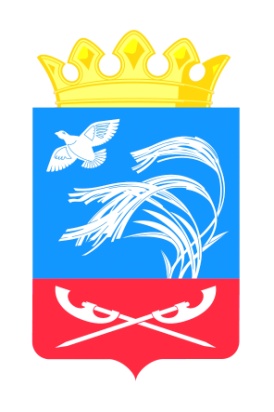 ПРЕДСТАВИТЕЛЬНОЕ СОБРАНИЕКУРСКОГО РАЙОНА КУРСКОЙ ОБЛАСТИРЕШЕНИЕот 31 июля 2019г.			г.Курск				  № 45-3-346О внесении изменений в решение Представительного Собрания Курского района Курской области от 20.12.2018г. № 38-3-282«О бюджете Курского района Курской области на 2019 годи на плановый период 2020 и2021 годов»В соответствии с Бюджетным кодексом Российской Федерации, Уставом муниципального района «Курский район» Курской области Представительное Собрание Курского района Курской области РЕШИЛО:1. Внести в решение Представительного Собрания Курского района Курской области от 20.12.2018г. №38-3-282 «О бюджете Курского района Курской области на 2019 год и на плановый период 2020 и 2021 годов» следующие изменения:в текстовой части решения:-пункт 1 статьи 1 «Основные характеристики бюджета Курского района Курской области» изложить в следующей редакции:«1. Утвердить основные характеристики бюджета Курского района Курской области на 2019 год:прогнозируемый общий объем доходов бюджета Курского района Курской области в сумме 1 007 273 332,57 руб.;общий объем расходов бюджета Курского района Курской области в сумме 1 015 167 818,53руб.;дефицит бюджета Курского района Курской области в сумме 7 894 485,96 рублей.»;- в абзаце втором пункта 5 статьи 6 «Бюджетные ассигнования бюджета Курского района Курской области на 2019 год и на плановый период 2020 и 2021 годов» слова «на 2019 год – в сумме 223 407 242,05 рублей» заменить словами «на 2019 год – в сумме 223 102 469,05 рублей»;- пункт 3 статьи 7 «Особенности исполнения бюджета Курского района Курской области в 2019 году» изложить в следующей редакции:«3. Установить, что в соответствии с пунктом 3 статьи 217 Бюджетного кодекса Российской Федерации в 2019 году в сводную бюджетную роспись вносятся изменения без внесения изменений в настоящее Решение в случае использования (перераспределения) средств, зарезервированных в составе утвержденных бюджетных ассигнований по подразделу «Другие общегосударственные вопросы» раздела «Общегосударственные вопросы»:бюджетных ассигнований на реализацию решений Администрации Курского района Курской области, направленных на обеспечение указов Президента Российской Федерации в части оплаты труда отдельных категорий работников, индексации заработной платы и совершенствование системы материальной мотивации муниципальных служащих Курского района на 2019 год в размере 1 500 000,00 рублей;бюджетных ассигнований на реализацию решений Администрации Курского района Курской области на 2019 год в размере 448 515,57 рублей.»;- в пункте 1 статьи 10 «Муниципальный долг Курского района Курской области слова «на 2019 год в сумме 200 148 755,38 рублей» заменить словами «на 2019 год в сумме 202 148 755,38 рублей»;2) дополнить решение новыми приложениями №№ 16 и 17 (прилагаются);3)приложения №№2,3,5,6,7,12изложить в новой редакции (прилагаются).2. Решение вступает в силу со дня официального опубликования текстовой части в газете «Сельская новь» и размещения приложений в виде таблиц на официальном сайте Администрации Курского района Курской области (http: //kurskr.rkursk.ru).Председатель Представительного СобранияКурского района Курской области					        А.Н.ПашутинГлава Курского района							       В.М. РыжиковПриложение № 2к  решению Представительного СобранияКурского района Курской областиот 20 декабря 2018г. № 38-3-282(в редакции решения от 31 июля 2019г. № 45-3-346)Поступление доходов в бюджет Курского района Курской области на 2019 год и на плановый период 2020 и 2021 годовПриложение № 3к  решению Представительного СобранияКурского района Курской областиот 20 декабря 2018г. № 38-3-282(в редакции решения от 31 июля 2019г. № 45-3-346)Источники финансирования дефицита бюджета Курского района Курской области на 2019 год и наплановый период 2020 и 2021 годовПриложение № 5к  решению Представительного СобранияКурского района Курской областиот 20 декабря 2018г. № 38-3-282(в редакции решения от 31 июля 2019г. № 45-3-346)Распределение бюджетных ассигнований по разделам, подразделам, целевым статьям (муниципальным программам Курского района Курской области и непрограммным направлениям деятельности), группам видов расходов классификации расходов бюджета Курского района Курской области на 2019 год и на плановый период 2020 и 2021 годовПриложение № 6к  решению Представительного СобранияКурского района Курской областиот 20 декабря 2018г. № 38-3-282(в редакции решения от 31 июля 2019г. № 45-3-346)ВЕДОМСТВЕННАЯ СТРУКТУРА РАСХОДОВ БЮДЖЕТА КУРСКОГО РАЙОНА КУРСКОЙ ОБЛАСТИ НА 2019 ГОД И НА ПЛАНОВЫЙ ПЕРИОД 2020 И 2021 ГОДОВПриложение № 7к  решению Представительного СобранияКурского района Курской областиот 20 декабря 2018г. № 38-3-282(в редакции решения от 31 июля 2019г. № 45-3-346)Распределение бюджетных ассигнований по целевым статьям (муниципальным программам Курского района Курской области и непрограммным направлениям деятельности), группам видов расходов классификации расходов бюджета Курского района Курской области на 2019 год и на плановый период 2020 и 2021 годовПриложение № 12к  решению Представительного СобранияКурского района Курской областиот 20 декабря 2018г. № 38-3-282(в редакции решения от 31 июля 2019г. № 45-3-346)Объем межбюджетных трансфертов, получаемых из других бюджетов бюджетной системы Российской Федерации на 2019 год и на плановый период 2020 и 2021 годовПриложение № 16к  решению Представительного СобранияКурского района Курской областиот 20 декабря 2018г. № 38-3-282(в редакции решения от 31 июля 2019г. № 45-3-346)Методика расчета и распределения  иных межбюджетных трансфертов из бюджета Курского района Курской области местным бюджетам поселений, входящих в состав Курского района Курской области   для осуществления переданных полномочий по созданию условий для обеспечения поселения, входящего в состав муниципального района услугами по организации досуга и услугами организаций культуры1. Общий объем иных межбюджетных трансфертов на очередной финансовый год, предоставляемых бюджетам муниципальных образований - поселений, входящих в состав Курского района Курской области  из бюджета  Курского района Курской области для осуществления переданных полномочий по созданию условий для обеспечения поселений, входящих в состав муниципального района услугами по организации досуга и услугами организаций культуры по 1 муниципальному образованию - поселению, входящему в состав Курского района Курской области, в соответствии с решением Представительного  Собрания Курского района Курской области «О передаче осуществления части полномочий по вопросам местного значения органам местного самоуправления поселений Курского района Курской области», рассчитывается по следующей формуле:V = sum(n)Vj,где:V - общий объем иных межбюджетных трансфертов местным бюджетам поселений, входящих в состав Курского района  Курской области;n - количество муниципальных образований - поселений, входящих в состав Курского района  Курской области;Vj - объем иных межбюджетных трансфертов отдельному муниципальному образованию - поселению, входящему в состав Курского района Курской области.2. Объем иных межбюджетных трансфертов отдельному муниципальному образованию - поселению Курского района Курской области, рассчитан исходя из средних сумм затрат на разработку проектно-сметной документации - 700 000,00 рублей и изготовления постаментов для размещения образцов военной техники - 65 000,00 руб. на 1 единицу (общее количество постаментов - 20 шт.).Общий объем финансовых средств устанавливается в размере 2 000 000,00 рублей.Расчет осуществляется в рублях.Приложение № 17к  решению Представительного СобранияКурского района Курской областиот 20 декабря 2018г. № 38-3-282(в редакции решения от 31 июля 2019г. № 45-3-346)Распределение иных межбюджетных трансфертов из бюджета Курского района Курской области местным бюджетам поселений, входящих в состав Курского района Курской области для осуществления переданных полномочий по созданию условий для обеспечения поселения, входящего в состав муниципального района услугами по организации досуга и услугами организаций культуры на 2019 год и на плановый период 2020 и 2021 годовКод бюджетной классификации Российской ФедерацииНаименование доходовБюджет на 2019г. (руб.)Бюджет на 2020г. (руб.)Бюджет на 2021г. (руб.)1 00 00000 00 0000 000Налоговые и неналоговые доходы343 843 832,78330 341 665,78342 296 492,781 01 00000 00 0000 000НАЛОГИ НА ПРИБЫЛЬ, ДОХОДЫ236 645 387,00246 258 449,00261 507 896,001 01 02000 01 0000 000Налог на доходы физических лиц236 645 387,00246 258 449,00261 507 896,001 01 02010 01 0000 110Налог на доходы физических лиц с доходов, источником которых является налоговый агент, за исключением доходов, в отношении которых исчисление и уплата налога осуществляются в соответствии со статьями 227, 227.1 и 228 Налогового кодекса Российской Федерации230 407 321,00239 786 140,00254 697 219,001 01 02020 01 0000 110Налог на доходы физических лиц с доходов, полученных от осуществления деятельности физическими лицами, зарегистрированными в качестве индивидуальных предпринимателей, нотариусов, занимающихся частной практикой, адвокатов, учредивших адвокатские кабинеты, и других лиц, занимающихся частной практикой в соответствии со статьей 227 Налогового кодекса Российской Федерации5 291 645,005 525 888,005 864 256,001 01 02030 01 0000 110Налог на доходы физических лиц с доходов, полученных физическими лицами в соответствии со статьей 228 Налогового кодекса Российской Федерации946 421,00946 421,00946 421,001 03 00000 00 0000 000НАЛОГИ НА ТОВАРЫ (РАБОТЫ, УСЛУГИ), РЕАЛИЗУЕМЫЕ НА ТЕРРИТОРИИ РОССИЙСКОЙ ФЕДЕРАЦИИ20 896 835,0019 549 538,0020 908 573,001 03 02000 01 0000 110Акцизы по подакцизным товарам (продукции), производимым на территории Российской Федерации20 896 835,0019 549 538,0020 908 573,001 03 02231 01 0000 110Доходы от уплаты акцизов на дизельное топливо, подлежащие распределению между бюджетами субъектов Российской Федерации и местными бюджетами с учетом установленных дифференцированных нормативов отчислений в местные бюджеты (по нормативам, установленным Федеральным законом о федеральном бюджете в целях формирования дорожных фондов субъектов Российской Федерации)9 544 735,007 084 211,007 561 757,001 03 02241 01 0000 110Доходы от уплаты акцизов на моторные масла для дизельных и (или) карбюраторных (инжекторных) двигателей, подлежащие распределению между бюджетами субъектов Российской Федерации и местными бюджетами с учетом установленных дифференцированных нормативов отчислений в местные бюджеты (по нормативам, установленным Федеральным законом о федеральном бюджете в целях формирования дорожных фондов субъектов Российской Федерации)51 588,0046 776,0048 407,001 03 02251 01 0000 110Доходы от уплаты акцизов на автомобильный бензин, подлежащие распределению между бюджетами субъектов Российской Федерации и местными бюджетами с учетом установленных дифференцированных нормативов отчислений в местные бюджеты (по нормативам, установленным Федеральным законом о федеральном бюджете в целях формирования дорожных фондов субъектов Российской Федерации)12 785 224,0013 736 369,0014 667 738,001 03 02261 01 0000 110Доходы от уплаты акцизов на прямогонный бензин, подлежащие распределению между бюджетами субъектов Российской Федерации и местными бюджетами с учетом установленных дифференцированных нормативов отчислений в местные бюджеты (по нормативам, установленным Федеральным законом о федеральном бюджете в целях формирования дорожных фондов субъектов Российской Федерации)-1 484 712,00-1 317 818,00-1 369 329,001 05 00000 00 0000 000НАЛОГИ НА СОВОКУПНЫЙ ДОХОД7 886 490,007 947 078,003 293 423,001 05 01000 00 0000 110Налог, взимаемый в связи с применением упрощенной системы налогообложения981 652,001 217 346,001 255 084,001 05 01010 01 0000 110Налог, взимаемый с налогоплательщиков, выбравших в качестве объекта налогообложения доходы772 643,00958 626,00988 343,001 05 01011 01 0000 110Налог, взимаемый с налогоплательщиков, выбравших в качестве объекта налогообложения доходы772 643,00958 626,00988 343,001 05 01020 01 0000 110Налог, взимаемый с налогоплательщиков, выбравших в качестве объекта налогообложения доходы, уменьшенные на величину расходов209 009,00258 720,00266 741,001 05 01021 01 0000 110Налог, взимаемый с налогоплательщиков, выбравших в качестве объекта налогообложения доходы, уменьшенные на величину расходов (в том числе минимальный налог, зачисляемый в бюджеты субъектов Российской Федерации)208 084,00258 720,00266 741,001 05 01050 01 0000 110Минимальный налог, зачисляемый в бюджеты субъектов Российской Федерации (за налоговые периоды, истекшие до 1 января 2016 года)925,000,000,001 05 02000 02 0000 110Единый налог на вмененный доход для отдельных видов деятельности5 725 871,006 275 871,001 568 968,001 05 02010 02 0000 110Единый налог на вмененный доход для отдельных видов деятельности5 724 703,866 275 871,001 568 968,001 05 02020 02 0000 110Единый налог на вмененный доход для отдельных видов деятельности (за налоговые периоды, истекшие до 1 января 2011 года)1 167,140,000,001 05 03000 01 0000 110Единый сельскохозяйственный налог988 652,00353 546,00369 056,001 05 03010 01 0000 110Единый сельскохозяйственный налог988 652,00353 546,00369 056,001 05 04000 02 0000 110Налог, взимаемый в связи с применением патентной системы налогообложения190 315,00100 315,00100 315,001 05 04020 02 0000 110Налог, взимаемый в связи с применением патентной системы налогообложения, зачисляемый в бюджеты муниципальных районов190 315,00100 315,00100 315,001 11 00000 00 0000 000ДОХОДЫ ОТ ИСПОЛЬЗОВАНИЯ ИМУЩЕСТВА, НАХОДЯЩЕГОСЯ В ГОСУДАРСТВЕННОЙ И МУНИЦИПАЛЬНОЙ СОБСТВЕННОСТИ35 208 854,7826 708 854,7826 708 854,781 11 03000 00 0000 120Проценты, полученные от предоставления бюджетных кредитов внутри страны2 942,142 942,142 942,141 11 03050 05 0000 120Проценты, полученные от предоставления бюджетных кредитов внутри страны за счет средств бюджетов муниципальных районов2 942,142 942,142 942,141 11 05000 00 0000 120Доходы, получаемые в виде арендной либо иной платы за передачу в возмездное пользование государственного и муниципального имущества (за исключением имущества бюджетных и автономных учреждений, а также имущества государственных и муниципальных унитарных предприятий, в том числе казенных)34 770 117,0426 270 117,0426 270 117,041 11 05010 00 0000 120Доходы, получаемые в виде арендной платы за земельные участки, государственная собственность на которые не разграничена, а также средства от продажи права на заключение договоров аренды указанных земельных участков34 157 119,0025 970 212,0025 970 212,001 11 05013 05 0000 120Доходы, получаемые в виде арендной платы за земельные участки, государственная собственность на которые не разграничена и которые расположены в границах сельских поселений и межселенных территорий муниципальных районов, а также средства от продажи права на заключение договоров аренды указанных земельных участков34 157 119,0025 970 212,0025 970 212,001 11 05020 00 0000 120Доходы, получаемые в виде арендной платы за земли после разграничения государственной собственности на землю, а также средства от продажи права на заключение договоров аренды указанных земельных участков (за исключением земельных участков бюджетных и автономных учреждений)217 458,0054 365,0054 365,001 11 05025 05 0000 120Доходы, получаемые в виде арендной платы, а также средства от продажи права на заключение договоров аренды за земли, находящиеся в собственности муниципальных районов (за исключением земельных участков муниципальных бюджетных и автономных учреждений)217 458,0054 365,0054 365,001 11 05030 00 0000 120Доходы от сдачи в аренду имущества, находящегося в оперативном управлении органов государственной власти, органов местного самоуправления, государственных внебюджетных фондов и созданных ими учреждений (за исключением имущества бюджетных и автономных учреждений)395 540,04245 540,04245 540,041 11 05035 05 0000 120Доходы от сдачи в аренду имущества, находящегося в оперативном управлении органов управления муниципальных районов и созданных ими учреждений (за исключением имущества муниципальных бюджетных и автономных учреждений)395 540,04245 540,04245 540,041 11 09000 00 0000 120Прочие доходы от использования имущества и прав, находящихся в государственной и муниципальной собственности (за исключением имущества бюджетных и автономных учреждений, а также имущества государственных и муниципальных унитарных предприятий, в том числе казенных)435 795,60435 795,60435 795,601 11 09040 00 0000 120Прочие поступления от использования имущества, находящегося в государственной и муниципальной собственности (за исключением имущества бюджетных и автономных учреждений, а также имущества государственных и муниципальных унитарных предприятий, в том числе казенных)435 795,60435 795,60435 795,601 11 09045 05 0000 120Прочие поступления от использования имущества, находящегося в собственности муниципальных районов (за исключением имущества муниципальных бюджетных и автономных учреждений, а также имущества муниципальных унитарных предприятий, в том числе казенных)435 795,60435 795,60435 795,601 12 00000 00 0000 000ПЛАТЕЖИ ПРИ ПОЛЬЗОВАНИИ ПРИРОДНЫМИ РЕСУРСАМИ6 223 920,004 857 200,004 857 200,001 12 01000 01 0000 120Плата за негативное воздействие на окружающую среду6 223 920,004 857 200,004 857 200,001 12 01010 01 0000 120Плата за выбросы загрязняющих веществ в атмосферный воздух стационарными объектами232 400,00132 400,00132 400,001 12 01030 01 0000 120Плата за сбросы загрязняющих веществ в водные объекты922 500,001 072 500,001 072 500,001 12 01041 01 0000 120Плата за размещение отходов производства2 869 020,003 652 300,003 652 300,001 12 01042 01 0000 120Плата за размещение твердых коммунальных отходов2 200 000,001 14 00000 00 0000 000ДОХОДЫ ОТ ПРОДАЖИ МАТЕРИАЛЬНЫХ И НЕМАТЕРИАЛЬНЫХ АКТИВОВ31 742 800,0020 613 000,0020 613 000,001 14 06000 00 0000 430Доходы от продажи земельных участков, находящихся в государственной и муниципальной собственности31 742 800,0020 613 000,0020 613 000,001 14 06010 00 0000 430Доходы от продажи земельных участков, государственная собственность на которые не разграничена31 742 800,0020 613 000,0020 613 000,001 14 06013 05 0000 430Доходы от продажи земельных участков, государственная собственность на которые не разграничена и которые расположены в границах сельских поселений и межселенных территорий муниципальных районов31 742 800,0020 613 000,0020 613 000,001 16 00000 00 0000 000ШТРАФЫ, САНКЦИИ, ВОЗМЕЩЕНИЕ УЩЕРБА2 093 550,002 093 550,002 093 550,001 16 06000 01 7000 140Денежные взыскания (штрафы) за нарушение законодательства о применении контрольно-кассовой техники при осуществлении наличных денежных расчетов и (или) расчетов с использованием платежных карт (федеральные казенные учреждения)200,00200,00200,001 16 08000 01 0000 140Денежные взыскания (штрафы) за административные правонарушения в области государственного регулирования производства и оборота этилового спирта, алкогольной, спиртосодержащей и табачной продукции138 000,00138 000,00138 000,001 16 08010 01 0000 140Денежные взыскания (штрафы) за административные правонарушения в области государственного регулирования производства и оборота этилового спирта, алкогольной, спиртосодержащей продукции138 000,00138 000,00138 000,001 16 21000 00 0000 140Денежные взыскания (штрафы) и иные суммы, взыскиваемые с лиц, виновных в совершении преступлений, и в возмещение ущерба имуществу200 500,000,000,001 16 21050 05 0000 140Денежные взыскания (штрафы) и иные суммы, взыскиваемые с лиц, виновных в совершении преступлений, и в возмещение ущерба имуществу, зачисляемые в бюджеты муниципальных районов200 500,000,000,001 16 25000 00 0000 140Денежные взыскания (штрафы) за нарушение законодательства Российской Федерации о недрах, об особо охраняемых природных территориях, об охране и использовании животного мира, об экологической экспертизе, в области охраны окружающей среды, о рыболовстве и сохранении водных биологических ресурсов, земельного законодательства, лесного законодательства, водного законодательства289 000,00289 000,00289 000,001 16 25020 01 0000 140Денежные взыскания (штрафы) за нарушение законодательства Российской Федерации об особо охраняемых природных территориях19 000,0019 000,0019 000,001 16 25060 01 0000 140Денежные взыскания (штрафы) за нарушение земельного законодательства270 000,00270 000,00270 000,001 16 28000 01 0000 140Денежные взыскания (штрафы) за нарушение законодательства в области обеспечения санитарно-эпидемиологического благополучия человека и законодательства в сфере защиты прав потребителей13 505,0013 505,0013 505,001 16 30000 01 0000 140Денежные взыскания (штрафы) за правонарушения в области дорожного движения26 000,0026 000,0026 000,001 16 30030 01 0000 140Прочие денежные взыскания (штрафы) за правонарушения в области дорожного движения26 000,0026 000,0026 000,001 16 33000 00 0000 140Денежные взыскания (штрафы) за нарушение законодательства Российской Федерации о контрактной системе в сфере закупок товаров, работ, услуг для обеспечения государственных и муниципальных нужд139 635,00420 135,00420 135,001 16 33050 05 0000 140Денежные взыскания (штрафы) за нарушение законодательства Российской Федерации о контрактной системе в сфере закупок товаров, работ, услуг для обеспечения государственных и муниципальных нужд для нужд муниципальных районов139 635,00420 135,00420 135,001 16 35000 00 0000 140Суммы по искам о возмещении вреда, причиненного окружающей среде349 500,00349 500,00349 500,001 16 35030 05 6000 140Суммы по искам о возмещении вреда, причиненного окружающей среде, подлежащие зачислению в бюджеты муниципальных районов349 500,00349 500,00349 500,001 16 43000 01 0000 140Денежные взыскания (штрафы) за нарушение законодательства Российской Федерации об административных правонарушениях, предусмотренные статьей 20.25 Кодекса Российской Федерации об административных правонарушениях177 795,0097 795,0097 795,001 16 90000 00 0000 140Прочие поступления от денежных взысканий (штрафов) и иных сумм в возмещение ущерба759 415,00759 415,00759 415,001 16 90050 05 0000 140Прочие поступления от денежных взысканий (штрафов) и иных сумм в возмещение ущерба, зачисляемые в бюджеты муниципальных районов759 415,00759 415,00759 415,001 17 00000 00 0000 000ПРОЧИЕ НЕНАЛОГОВЫЕ ДОХОДЫ3 145 996,002 313 996,002 313 996,001 17 05000 00 0000 180Прочие неналоговые доходы3 145 996,002 313 996,002 313 996,001 17 05050 05 0000 180Прочие неналоговые доходы бюджетов муниципальных районов3 145 996,002 313 996,002 313 996,002 00 00000 00 0000 000Безвозмездные поступления663 429 499,79407 877 583,00405 929 204,002 02 00000 00 0000 000Безвозмездные поступления от других бюджетов бюджетной системы Российской Федерации662 879 061,05407 877 583,00405 929 204,002 02 10000 00 0000 150Дотации бюджетам бюджетной системы Российской Федерации9 208 574,00524 501,00309 739,002 02 19999 00 0000 150Прочие дотации1 938 503,000,000,002 02 19999 05 0000 150Прочие дотации бюджетам муниципальных районов1 938 503,000,000,002 02 15001 00 0000 150Дотации на выравнивание бюджетной обеспеченности1 482 463,00524 501,00309 739,002 02 15001 05 0000 150Дотации бюджетам муниципальных районов на выравнивание бюджетной обеспеченности1 482 463,00524 501,00309 739,002 02 15002 00 0000 150Дотации бюджетам на поддержку мер по обеспечению сбалансированности бюджетов5 787 608,000,000,002 02 15002 05 0000 150Дотации бюджетам муниципальных районов на поддержку мер по обеспечению сбалансированности бюджетов5 787 608,000,000,002 02 20000 00 0000 150Субсидии бюджетам бюджетной системы Российской Федерации196 260 562,000,000,002 02 25097 00 0000 150Субсидии бюджетам на создание в общеобразовательных организациях, расположенных в сельской местности, условий для занятий физической культурой и спортом1 625 000,000,000,002 02 25097 05 0000 150Субсидии бюджетам муниципальных районов на создание в общеобразовательных организациях, расположенных в сельской местности, условий для занятий физической культурой и спортом1 625 000,000,000,002 02 25159 00 0000 150Субсидии бюджетам на создание дополнительных мест для детей в возрасте от 2 месяцев до 3 лет в образовательных организациях, осуществляющих образовательную деятельность по образовательным программам дошкольного образования28 207 867,000,000,002 02 25159 05 0000 150Субсидии бюджетам муниципальных районов на создание дополнительных мест для детей в возрасте от 2 месяцев до 3 лет в образовательных организациях, осуществляющих образовательную деятельность по образовательным программам дошкольного образования28 207 867,000,000,002 02 25497 00 0000 150Субсидии бюджетам на реализацию мероприятий по обеспечению жильем молодых семей2 534 029,000,000,002 02 25497 05 0000 150Субсидии бюджетам муниципальных районов на реализацию мероприятий по обеспечению жильем молодых семей2 534 029,000,000,002 02 27567 00 0000 150Субсидии бюджетам на софинансирование капитальных вложений в объекты государственной (муниципальной) собственности в рамках обеспечения устойчивого развития сельских территорий92 749 151,000,000,00202 27567 05 0000 150Субсидии бюджетам муниципальных районов на софинансирование капитальных вложений в объекты государственной (муниципальной) собственности в рамках обеспечения устойчивого развития сельских территорий (объекты водоснабжения)5 454 526,000,000,00202 27567 05 0000 150Субсидии бюджетам муниципальных районов на софинансирование капитальных вложений в объекты государственной (муниципальной) собственности в рамках обеспечения устойчивого развития сельских территорий (строительство дорог)87 294 625,000,000,002 02 29999 00 0000 150Прочие субсидии71 144 515,000,000,002 02 29999 05 0000 150Прочие субсидии бюджетам муниципальных районов в том числе:71 144 515,000,000,002 02 29999 05 0000 150Субсидии местным бюджетам на реализацию проекта "Народный бюджет" в Курской области35 368 282,000,000,002 02 29999 05 0000 150Субсидии местным бюджетам на развитие социальной и инженерной инфраструктуры муниципальных образований12 720 179,000,000,002 02 29999 05 0000 150Субсидии местным бюджетам на развитие социальной и инженерной инфраструктуры муниципальных образований (строительство котельной)3 299 449,000,000,002 02 29999 05 0000 150Субсидии бюджетам муниципальных районов на мероприятия по внесению в государственный кадастр недвижимости сведений о границах муниципальных образований и границах населенных пунктов1 403 505,000,000,002 02 29999 05 0000 150Субсидии бюджетам муниципальных районов на приобретение горюче-смазочных материалов для обеспечения подвоза обучающихся муниципальных общеобразовательных организаций к месту обучения и обратно2 026 844,000,000,002 02 29999 05 0000 150Субсидии бюджетам муниципальных районов на дополнительное финансирование мероприятий по организации питания обучающихся из малоимущих и (или) многодетных семей, а также обучающихся с ограниченными возможностями здоровья в муниципальных общеобразовательных организациях382 157,000,000,002 02 29999 05 0000 150Субсидии бюджетам муниципальных районов на софинансирование расходных обязательств муниципальных образований, связанных с организацией отдыха детей в каникулярное время1 774 282,000,000,002 02 29999 05 0000 150Субсидии бюджетам муниципальных районов для проведения капитального ремонта муниципальных образовательных организаций4 690 308,000,000,002 02 29999 05 0000 150Субсидии местным бюджетам на предоставление мер социальной поддержки работникам муниципальных образовательных организаций564 296,000,000,002 02 29999 05 0000 150Субсидии местным бюджетам на строительство (реконструкцию) автомобильных дорог общего пользования местного значения8 915 213,000,000,002 02 30000 00 0000 150Субвенции бюджетам бюджетной системы Российской Федерации456 226 597,44407 353 082,00405 619 465,002 02 30013 00 0000 150Субвенции бюджетам муниципальных образований на обеспечение мер социальной поддержки реабилитированных лиц и лиц, признанных пострадавшими от политических репрессий243 092,00243 092,00243 092,002 02 30013 05 0000 150Субвенции бюджетам муниципальных районов на обеспечение мер социальной поддержки реабилитированных лиц и лиц, признанных пострадавшими от политических репрессий243 092,00243 092,00243 092,002 02 30027 00 0000 150Субвенции бюджетам на содержание ребенка в семье опекуна и приемной семье, а также вознаграждение, причитающееся приемному родителю16 238 844,0016 238 844,0016 238 844,002 02 30027 05 0000 150Субвенции бюджетам муниципальных районов на содержание ребенка в семье опекуна и приемной семье, а также вознаграждение, причитающееся приемному родителю16 238 844,0016 238 844,0016 238 844,002 02 35120 00 0000 150Субвенции бюджетам на осуществление полномочий по составлению (изменению) списков кандидатов в присяжные заседатели федеральных судов общей юрисдикции в Российской Федерации2 430,000,000,002 02 35120 05 0000 150Субвенции бюджетам муниципальных районов на осуществление полномочий по составлению (изменению) списков кандидатов в присяжные заседатели федеральных судов общей юрисдикции в Российской Федерации2 430,000,000,002 02 39998 00 0000 150Единая субвенция местным бюджетам2 639 279,002 292 026,001 964 087,002 02 39998 05 0000 150Единая субвенция бюджетам муниципальных районов2 639 279,002 292 026,001 964 087,002 02 39999 00 0000 150Прочие субвенции437 102 952,44388 579 120,00387 173 442,002 02 39999 05 0000 150Прочие субвенции бюджетам муниципальных районов в том числе:437 102 952,44388 579 120,00387 173 442,002 02 39999 05 0000 150Субвенции бюджетам муниципальных районов на оказание финансовой поддержки общественным организациям ветеранов войны, труда, Вооруженных Сил и правоохранительных органов122 900,00122 900,00122 900,002 02 39999 05 0000 150Субвенции бюджетам муниципальных районов на осуществление отдельных государственных полномочий, связанных с предоставлением социальной поддержки отдельным категориям граждан по обеспечению продовольственными товарами по сниженным ценам и выплатой ежемесячно денежной компенсации1 133 037,001 133 037,001 133 037,002 02 39999 05 0000 150Субвенции бюджетам муниципальных районов на содержание работников, осуществляющих переданные государственные полномочия в сфере социальной защиты населения3 214 200,003 214 200,003 214 200,002 02 39999 05 0000 150Субвенции бюджетам муниципальных районов для реализации основных общеобразовательных программ в части финансирования расходов на оплату труда работников муниципальных общеобразовательных организаций, расходов на приобретение учебников и учебных пособий, средств обучения, игр, игрушек (за исключением расходов на содержание зданий и оплату коммунальных услуг, осуществляемых из местных бюджетов)315 998 953,00276 990 288,00276 990 288,002 02 39999 05 0000 150Субвенции бюджетам муниципальных районов для реализации образовательной программы дошкольного образования в части финансирования расходов на оплату труда работников муниципальных дошкольных образовательных организаций, расходов на приобретение учебных пособий, средств обучения, игр, игрушек (за исключением расходов на содержание зданий и оплату коммунальных услуг, осуществляемых из местных бюджетов)44 630 198,0038 445 525,0038 445 525,002 02 39999 05 0000 150Субвенции бюджетам муниципальных районов на осуществление отдельных государственных полномочий в сфере трудовых отношений292 200,00292 200,00292 200,002 02 39999 05 0000 150Субвенции бюджетам муниципальных районов на осуществление отдельных государственных полномочий по предоставлению работникам муниципальных учреждений культуры мер социальной поддержки1 721 221,001 547 094,001 547 094,002 02 39999 05 0000 150Субвенции бюджетам муниципальных районов на содержание работников, осуществляющих отдельные государственные полномочия по предоставлению работникам муниципальных учреждений культуры мер социальной поддержки52 872,0052 872,0052 872,002 02 39999 05 0000 150Субвенции бюджетам муниципальных районов на осуществление отдельных государственных полномочий в сфере архивного дела338 079,00338 079,00338 079,002 02 39999 05 0000 150Субвенции бюджетам муниципальных районов на осуществление отдельных государственных полномочий по организации и обеспечению деятельности административных комиссий292 200,00292 200,00292 200,002 02 39999 05 0000 150Субвенции местным бюджетам на осуществление отдельных государственных полномочий по обеспечению деятельности комиссий по делам несовершеннолетних и защите их прав292 200,00292 200,00292 200,002 02 39999 05 0000 150Субвенции бюджетам муниципальных районов на осуществление отдельных государственных полномочий по финансовому обеспечению мер социальной поддержки на предоставление компенсации расходов на оплату жилых помещений, отопления и  освещения работникам муниципальных образовательных организаций16 850 900,0016 850 900,0016 850 900,002 02 39999 05 0000 150Субвенции бюджетам муниципальных районов на содержание работников, осуществляющих переданные государственные полномочия по организации и осуществлению деятельности по опеке и попечительству1 168 800,001 168 800,001 168 800,002 02 39999 05 0000 150Субвенции бюджетам муниципальных районов на осуществление отдельных государственных полномочий по расчету и предоставлению дотаций на выравнивание бюджетной обеспеченности поселений23 304 428,4420 148 061,0018 742 383,002 02 39999 05 0000 150Субвенции бюджетам муниципальных районов на выплату ежемесячного пособия на ребенка2 538 440,002 538 440,002 538 440,002 02 39999 05 0000 150Субвенции бюджетам муниципальных районов на обеспечение мер социальной поддержки ветеранов труда и тружеников тыла18 780 588,0018 780 588,0018 780 588,002 02 39999 05 0000 150Субвенция  бюджетам муниципальных районов на содержание работников, обеспечивающих переданные государственные полномочия по осуществлению  выплаты компенсации части родительской платы за присмотр и уход за детьми, посещающими образовательные организации, реализующих основную общеобразовательную программу дошкольного образования301 534,00301 534,00301 534,002 02 39999 05 0000 150Субвенции бюджетам муниципальных районов на осуществление выплаты компенсации части родительской платы за содержание ребенка в муниципальных образовательных учреждениях, реализующих основную общеобразовательную программу дошкольного образования5 872 273,005 872 273,005 872 273,002 02 39999 05 0000 150Субвенция  бюджетам муниципальных районов на содержание работников, осуществляющих отдельные государственные полномочия по организации проведения мероприятий по отлову и содержанию безнадзорных животных29 220,0029 220,0029 220,002 02 39999 05 0000 150Субвенция  бюджетам муниципальных районов на осуществление отдельных государственных полномочий по организации проведения мероприятий по отлову и содержанию безнадзорных животных168 709,00168 709,00168 709,002 02 40000 00 0000 000Иные межбюджетные трансферты1 183 327,610,000,002 02 40014 00 0000 150Межбюджетные трансферты, передаваемые бюджетам муниципальных образований на осуществление части полномочий по решению вопросов местного значения в соответствии с заключенными соглашениями1 003 327,610,000,002 02 40014 05 0000 150Межбюджетные трансферты, передаваемые бюджетам муниципальных районов из бюджетов поселений на осуществление части полномочий по решению вопросов местного значения в соответствии с заключенными соглашениями1 003 327,610,000,002 02 45160 00 0000 150Межбюджетные трансферты, передаваемые бюджетам для компенсации дополнительных расходов, возникших в результате решений, принятых органами власти другого уровня80 000,000,000,002 02 45160 05 0000 150Межбюджетные трансферты, передаваемые бюджетам муниципальных районов для компенсации дополнительных расходов, возникших в результате решений, принятых органами власти другого уровня80 000,000,000,002 02 45519 00 0000 150Межбюджетные трансферты, передаваемые бюджетам на поддержку отрасли культуры100 000,002 02 45519 05 0000 150Межбюджетные трансферты, передаваемые бюджетам муниципальных районов на поддержку отрасли культуры100 000,002 07 00000 00 0000 000ПРОЧИЕ БЕЗВОЗМЕЗДНЫЕ ПОСТУПЛЕНИЯ2 947 357,450,000,002 07 05000 05 0000 150Прочие безвозмездные поступления в бюджеты муниципальных районов2 947 357,450,000,002 07 05030 05 0000 150Прочие безвозмездные поступления в бюджеты муниципальных районов2 947 357,450,000,002 19 00000 00 0000 000ВОЗВРАТ ОСТАТКОВ СУБСИДИЙ, СУБВЕНЦИЙ И ИНЫХ МЕЖБЮДЖЕТНЫХ ТРАНСФЕРТОВ, ИМЕЮЩИХ ЦЕЛЕВОЕ НАЗНАЧЕНИЕ, ПРОШЛЫХ ЛЕТ-2 396 918,710,000,002 19 05000 05 0000 150Возврат остатков субсидий, субвенций и иных межбюджетных трансфертов, имеющих целевое назначение, прошлых лет из бюджетов муниципальных районов-2 396 918,710,000,002 19 05000 05 0000 150Возврат остатков субсидий, субвенций и иных межбюджетных трансфертов, имеющих целевое назначение, прошлых лет из бюджетов муниципальных районов-2 396 918,710,000,00ВСЕГО ДОХОДОВВСЕГО ДОХОДОВ1 007 273 332,57738 219 248,78748 225 696,78Код бюджетной классификации Российской ФедерацииНаименование источников финансирования дефицита бюджетаСумма на 2019 год, руб.Сумма на 2020 год, руб.Сумма на 2021 год, руб.000 01 00 00 00 00 0000 000Источники внутреннего финансирования дефицитов бюджетов7 894 485,960,000,00000 01 05 00 00 00 0000 000Изменение остатков средств на счетах по учету средств бюджетов7 894 485,960,000,00000 01 05 00 00 00 0000 500Увеличение остатков средств бюджетов-1 010 215 471,57-741 161 387,78-748 225 696,78000 01 05 02 00 00 0000 500Увеличение прочих остатков средств бюджетов-1 010 215 471,57-741 161 387,78-748 225 696,78000 01 05 02 01 00 0000 510Увеличение прочих остатков денежных средств бюджетов-1 010 215 471,57-741 161 387,78-748 225 696,78000 01 05 02 01 05 0000 510Увеличение прочих остатков денежных средств бюджетов муниципальных районов-1 010 215 471,57-741 161 387,78-748 225 696,78000 01 05 00 00 00 0000 600Уменьшение остатков средств бюджетов1 018 109 957,53741 161 387,78748 225 696,78000 01 05 02 00 00 0000 600Уменьшение прочих остатков средств бюджетов1 018 109 957,53741 161 387,78748 225 696,78000 01 05 02 01 00 0000 610Уменьшение прочих остатков денежных средств бюджетов1 018 109 957,53741 161 387,78748 225 696,78000 01 05 02 01 05 0000 610Уменьшение прочих остатков денежных средств бюджетов муниципальных районов1 018 109 957,53741 161 387,78748 225 696,78000 01 06 00 00 00 0000 000Иные источники внутреннего финансирования дефицитов бюджетов0,000,000,00000 01 06 05 00 00 0000 000Бюджетные кредиты, предоставленные внутри страны в валюте Российской Федерации0,000,000,00000 01 06 05 00 00 0000 600Возврат бюджетных кредитов, предоставленных внутри страны в валюте Российской Федерации2 942 139,002 942 139,000,00000 01 06 05 02 00 0000 600Возврат бюджетных кредитов, предоставленных другим бюджетам бюджетной системы Российской Федерации в валюте Российской Федерации2 942 139,002 942 139,000,00000 01 06 05 02 05 0000 640Возврат бюджетных кредитов, предоставленных другим бюджетам бюджетной системы Российской Федерации из бюджетов муниципальных районов в валюте Российской Федерации2 942 139,002 942 139,000,00000 01 06 05 02 05 5000 640Возврат бюджетных кредитов, предоставленных для частичного покрытия дефицитов бюджетов2 942 139,002 942 139,000,00000 01 06 05 02 05 5004 640Возврат бюджетных кредитов, предоставленных для частичного покрытия дефицитов бюджетов муниципальных образований, возврат которых осуществляется муниципальными образованиями2 942 139,002 942 139,000,00000 01 06 05 00 00 0000 500Предоставление бюджетных кредитов внутри страны в валюте Российской Федерации-2 942 139,00-2 942 139,000,00000 01 06 05 02 00 0000 500Предоставление бюджетных кредитов другим бюджетам бюджетной системы Российской Федерации в валюте Российской Федерации-2 942 139,00-2 942 139,000,00000 01 06 05 02 05 0000 540Предоставление бюджетных кредитов другим бюджетам бюджетной системы Российской Федерации из бюджетов муниципальных районов в валюте Российской Федерации-2 942 139,00-2 942 139,000,00000 01 06 05 02 05 5000 540Бюджетные кредиты, предоставленные для частичного покрытия дефицитов бюджетов-2 942 139,00-2 942 139,000,00000 01 06 05 02 05 5004 540Бюджетные кредиты, предоставленные для частичного покрытия дефицитов бюджетов муниципальных образований, возврат которых осуществляется муниципальными образованиями-2 942 139,00-2 942 139,000,00НаименованиеРзПРЦСРВРИтого расходы на 2019г., руб.Итого расходы на 2020г., руб.Итого расходы на 2021г., руб.ВСЕГО1 015 167 818,53738 219 248,78748 225 696,78Условно утвержденные расходы0,008 271 654,1717 130 311,59ОБЩЕГОСУДАРСТВЕННЫЕ ВОПРОСЫ010096 327 002,0188 880 394,63111 642 172,57Функционирование высшего должностного лица субъекта Российской Федерации и муниципального образования01021 486 583,001 486 583,001 486 583,00Обеспечение функционирования Главы Курского района Курской области010271 0 00 000001 486 583,001 486 583,001 486 583,00Глава Курского района Курской области010271 1 00 000001 486 583,001 486 583,001 486 583,00Обеспечение деятельности и выполнение функций органов местного самоуправления010271 1 00 С14021 486 583,001 486 583,001 486 583,00Расходы на выплаты персоналу в целях обеспечения выполнения функций государственными (муниципальными) органами, казенными учреждениями, органами управления государственными внебюджетными фондами010271 1 00 С14021001 486 583,001 486 583,001 486 583,00Функционирование законодательных (представительных) органов государственной власти и представительных органов муниципальных образований01033 314 467,262 839 464,102 839 464,10Обеспечение деятельности контрольно-счетного органа Курского района Курской области010374 0 00 000001 134 791,96695 788,80695 788,80Руководитель контрольно-счетного органа Курского района Курской области010374 1 00 00000695 788,80695 788,80695 788,80Обеспечение деятельности и выполнение функций органов местного самоуправления010374 1 00 С1402695 788,80695 788,80695 788,80Расходы на выплаты персоналу в целях обеспечения выполнения функций государственными (муниципальными) органами, казенными учреждениями, органами управления государственными внебюджетными фондами010374 1 00 С1402100695 788,80695 788,80695 788,80Аппарат контрольно-счетного органа Курского района Курской области010374 3 00 00000439 003,160,000,00Осуществление переданных полномочий в сфере внешнего муниципального финансового контроля010374 3 00 П1484439 003,160,000,00Расходы на выплаты персоналу в целях обеспечения выполнения функций государственными (муниципальными) органами, казенными учреждениями, органами управления государственными внебюджетными фондами010374 3 00 П1484100439 003,160,000,00Обеспечение деятельности Представительного Собрания Курского района Курской области010375 0 00 000002 179 675,302 143 675,302 143 675,30Председатель Представительного Собрания Курского района Курской области010375 1 00 000001 453 032,001 453 032,001 453 032,00Обеспечение деятельности и выполнение функций органов местного самоуправления010375 1 00 С14021 453 032,001 453 032,001 453 032,00Расходы на выплаты персоналу в целях обеспечения выполнения функций государственными (муниципальными) органами, казенными учреждениями, органами управления государственными внебюджетными фондами010375 1 00 С14021001 453 032,001 453 032,001 453 032,00Аппарат Представительного Собрания Курского района Курской области010375 3 00 00000726 643,30690 643,30690 643,30Обеспечение деятельности и выполнение функций органов местного самоуправления010375 3 00 С1402726 643,30690 643,30690 643,30Расходы на выплаты персоналу в целях обеспечения выполнения функций государственными (муниципальными) органами, казенными учреждениями, органами управления государственными внебюджетными фондами010375 3 00 С1402100690 643,30690 643,30690 643,30Закупка товаров, работ и услуг для обеспечения государственных (муниципальных) нужд010375 3 00 С140220036 000,000,000,00Функционирование Правительства Российской Федерации, высших исполнительных органов государственной власти субъектов Российской Федерации, местных администраций010425 229 171,4524 648 847,0024 648 847,00Муниципальная программа «Сохранение и развитие архивного дела в Курском районе Курской области на 2015-2019 годы»010410 0 00 00000379 079,00363 079,00363 079,00Подпрограмма «Организация хранения, комплектования и использования документов Архивного фонда Курской области и иных архивных документов» муниципальной программы «Сохранение и развитие архивного дела в Курском районе Курской области на 2015-2019 годы»010410 2 00 00000379 079,00363 079,00363 079,00Основное мероприятие  "Осуществление отдельных государственных полномочий Курского района Курской области в сфере архивного  дела"010410 2 01 00000379 079,00363 079,00363 079,00Осуществление отдельных государственных полномочий в сфере архивного дела010410 2 01 13360338 079,00338 079,00338 079,00Расходы на выплаты персоналу в целях обеспечения выполнения функций государственными (муниципальными) органами, казенными учреждениями, органами управления государственными внебюджетными фондами010410 2 01 13360100338 079,00338 079,00338 079,00Реализация мероприятий по формированию и содержанию муниципального архива010410 2 01 С143841 000,0025 000,0025 000,00Закупка товаров, работ и услуг для обеспечения государственных (муниципальных) нужд010410 2 01 С143820041 000,0025 000,0025 000,00Муниципальная программа «Профилактика правонарушений в Курском районе Курской области на 2015-2019 годы»010412 0 00 00000292 200,00292 200,00292 200,00Подпрограмма «Управление муниципальной программой и обеспечение условий реализации» муниципальной программы «Профилактика правонарушений в Курском районе Курской области на 2015-2019 годы»010412 1 00 00000292 200,00292 200,00292 200,00Основное мероприятие "Обеспечение деятельности комиссий по делам несовершеннолетних и защите их прав"010412 1 01 00000292 200,00292 200,00292 200,00Осуществление отдельных государственных полномочий по созданию и обеспечению деятельности комиссий по делам несовершеннолетних и защите их прав010412 1 01 13180292 200,00292 200,00292 200,00Расходы на выплаты персоналу в целях обеспечения выполнения функций государственными (муниципальными) органами, казенными учреждениями, органами управления государственными внебюджетными фондами010412 1 01 13180100292 200,00292 200,00292 200,00Обеспечение функционирования Администрации Курского района Курской области010473 0 00 0000024 096 946,8523 701 368,0023 701 368,00Обеспечение деятельности Администрации Курского района Курской области010473 1 00 0000024 096 946,8523 701 368,0023 701 368,00Обеспечение деятельности и выполнение функций органов местного самоуправления010473 1 00 С140223 701 368,0023 701 368,0023 701 368,00Расходы на выплаты персоналу в целях обеспечения выполнения функций государственными (муниципальными) органами, казенными учреждениями, органами управления государственными внебюджетными фондами010473 1 00 С140210023 534 676,0023 534 676,0023 534 676,00Закупка товаров, работ и услуг для обеспечения государственных (муниципальных) нужд010473 1 00 С1402200166 692,00166 692,00166 692,00Осуществление переданных полномочий в сфере внутреннего муниципального финансового контроля010473 1 00 П1485395 578,850,000,00Расходы на выплаты персоналу в целях обеспечения выполнения функций государственными (муниципальными) органами, казенными учреждениями, органами управления государственными внебюджетными фондами010473 1 00 П1485100395 578,850,000,00Реализация государственных функций, связанных с общегосударственным управлением010476 0 00 00000168 745,600,000,00Выполнение других обязательств Курского района Курской области010476 1 00 00000168 745,600,000,00Осуществление переданных полномочий в сфере размещения заказов для муниципальных нужд010476 1 00 П1499168 745,600,000,00Расходы на выплаты персоналу в целях обеспечения выполнения функций государственными (муниципальными) органами, казенными учреждениями, органами управления государственными внебюджетными фондами010476 1 00 П1499100168 745,600,000,00Непрограммная деятельность органов местного самоуправления Курского района Курской области010477 0 00 00000292 200,00292 200,00292 200,00Непрограммные расходы органов местного самоуправления Курского района Курской области010477 2 00 00000292 200,00292 200,00292 200,00Осуществление отдельных государственных полномочий по организации и обеспечению деятельности административных комиссий010477 2 00 13480292 200,00292 200,00292 200,00Расходы на выплаты персоналу в целях обеспечения выполнения функций государственными (муниципальными) органами, казенными учреждениями, органами управления государственными внебюджетными фондами010477 2 00 13480100292 200,00292 200,00292 200,00Судебная система01052 430,000,000,00Реализация государственных функций, связанных с общегосударственным управлением010576 0 00 000002 430,000,000,00Выполнение других обязательств Курского района Курской области010576 1 00 000002 430,000,000,00Осуществление полномочий по составлению (изменению) списков кандидатов в присяжные заседатели федеральных судов общей юрисдикции в Российской Федерации010576 1 00 512002 430,000,000,00Закупка товаров, работ и услуг для обеспечения государственных (муниципальных) нужд010576 1 00 512002002 430,000,000,00Обеспечение деятельности финансовых, налоговых и таможенных органов и органов финансового (финансово-бюджетного) надзора01064 242 727,544 242 727,544 242 727,54Муниципальная программа «Повышение эффективности управления финансами в Курском районе Курской области на 2015-2019 годы»010614 0 00 000003 950 527,543 950 527,543 950 527,54Подпрограмма «Управление муниципальной программой и обеспечение условий реализации» муниципальной программы «Повышение эффективности управления финансами в Курском районе Курской области на 2015-2019 годы»010614 3 00 000003 950 527,543 950 527,543 950 527,54Основное мероприятие "Руководство и управление в сфере установленных функций"010614 3 01 000003 950 527,543 950 527,543 950 527,54Обеспечение деятельности и выполнение функций органов местного самоуправления010614 3 01 С14023 950 527,543 950 527,543 950 527,54Расходы на выплаты персоналу в целях обеспечения выполнения функций государственными (муниципальными) органами, казенными учреждениями, органами управления государственными внебюджетными фондами010614 3 01 С14021003 886 844,983 886 844,983 886 844,98Закупка товаров, работ и услуг для обеспечения государственных (муниципальных) нужд010614 3 01 С140220063 682,5663 682,5663 682,56Муниципальная программа «Содействие занятости населения Курского района Курской области на 2015-2019 годы»010617 0 00 00000292 200,00292 200,00292 200,00Подпрограмма «Развитие институтов рынка труда» муниципальной программы «Содействие занятости населения Курского района Курской области на 2015-2019 годы»010617 2 00 00000292 200,00292 200,00292 200,00Основное мероприятие "Исполнение переданных государственных полномочий местным бюджетам в сфере трудовых отношений"010617 2 01 00000292 200,00292 200,00292 200,00Осуществление отдельных государственных полномочий в сфере трудовых отношений010617 2 01 13310292 200,00292 200,00292 200,00Расходы на выплаты персоналу в целях обеспечения выполнения функций государственными (муниципальными) органами, казенными учреждениями, органами управления государственными внебюджетными фондами010617 2 01 13310100292 200,00292 200,00292 200,00Обеспечение проведения выборов и референдумов01073 594 674,000,000,00Непрограммная деятельность органов местного самоуправления Курского района Курской области010777 0 00 000003 594 674,000,000,00Организация и проведение выборов и референдумов010777 3 00 000003 594 674,000,000,00Подготовка и проведение выборов010777 3 00 С14413 594 674,000,000,00Закупка товаров, работ и услуг для обеспечения государственных (муниципальных) нужд010777 3 00 С14412003 594 674,000,000,00Другие общегосударственные вопросы011358 456 948,7655 662 772,9978 424 550,93Муниципальная программа «Социальная поддержка граждан Курского района Курской области на 2015-2019 годы»011302 0 00 000001 518 700,001 468 700,001 468 700,00Подпрограмма «Управление муниципальной программой и обеспечение условий реализации» муниципальной программы «Социальная поддержка граждан Курского района Курской области на 2015-2019 годы»011302 1 00 00000162 900,00162 900,00162 900,00Основное мероприятие "Оказание мер социальной поддержки общественным организациям ветеранов войны, труда, Вооруженных Сил и правоохранительных органов"011302 1 01 00000162 900,00162 900,00162 900,00Оказание финансовой поддержки общественным организациям ветеранов войны, труда, Вооруженных Сил и правоохранительных органов011302 1 01 13200122 900,00122 900,00122 900,00Предоставление субсидий бюджетным, автономным учреждениям и иным некоммерческим организациям011302 1 01 13200600122 900,00122 900,00122 900,00Оказание финансовой поддержки общественным организациям011302 1 01 С147040 000,0040 000,0040 000,00Предоставление субсидий бюджетным, автономным учреждениям и иным некоммерческим организациям011302 1 01 С147060040 000,0040 000,0040 000,00Подпрограмма «Развитие мер социальной поддержки отдельных категорий граждан» муниципальной программы «Социальная поддержка граждан Курского района Курской области на 2015-2019 годы»011302 2 00 00000187 000,00137 000,00137 000,00Основное мероприятие "Обеспечение реализации отдельных мероприятий, направленных на улучшение положения и качества жизни граждан"011302 2 06 00000187 000,00137 000,00137 000,00Осуществление мер по улучшению положения и качества жизни граждан011302 2 06 С1473187 000,00137 000,00137 000,00Закупка товаров, работ и услуг для обеспечения государственных (муниципальных) нужд011302 2 06 С1473200187 000,00137 000,00137 000,00Подпрограмма «Улучшение демографической ситуации, совершенствование социальной поддержки семьи и детей» муниципальной программы «Социальная поддержка граждан Курского района Курской области на 2015-2019 годы»011302 3 00 000001 168 800,001 168 800,001 168 800,00Основное мероприятие "Исполнение переданных государственных полномочий местным бюджетам на содержание работников по организации и осуществлению деятельности по опеке и попечительству"011302 3 01 000001 168 800,001 168 800,001 168 800,00Содержание работников, осуществляющих переданные государственные полномочия по организации и осуществлению деятельности по опеке и попечительству011302 3 01 131701 168 800,001 168 800,001 168 800,00Расходы на выплаты персоналу в целях обеспечения выполнения функций государственными (муниципальными) органами, казенными учреждениями, органами управления государственными внебюджетными фондами011302 3 01 131701001 168 800,001 168 800,001 168 800,00Муниципальная программа «Управление муниципальным имуществом и земельными ресурсами в Курском районе Курской области на 2015-2019 годы»011304 0 00 000002 100 000,002 100 000,002 100 000,00Подпрограмма «Проведение муниципальной политики в области имущественных и земельных отношений» муниципальной программы «Управление муниципальным имуществом и земельными ресурсами в Курском районе Курской области на 2015-2019 годы»011304 2 00 000002 100 000,002 100 000,002 100 000,00Основное мероприятие "Осуществление мероприятий в области имущественных и земельных отношений"011304 2 01 000002 100 000,002 100 000,002 100 000,00Мероприятия в области имущественных отношений011304 2 01 С1467300 000,00300 000,00300 000,00Закупка товаров, работ и услуг для обеспечения государственных (муниципальных) нужд011304 2 01 С1467200300 000,00300 000,00300 000,00Мероприятия в области земельных отношений011304 2 01 С14681 800 000,001 800 000,001 800 000,00Закупка товаров, работ и услуг для обеспечения государственных (муниципальных) нужд011304 2 01 С14682001 800 000,001 800 000,001 800 000,00Муниципальная программа «Развитие муниципальной службы в Курском районе Курской области на 2015-2019 годы»011309 0 00 00000179 000,00179 000,00179 000,00Подпрограмма «Реализация мероприятий, направленных на развитие муниципальной службы» муниципальной программы «Развитие муниципальной службы в Курском районе Курской области на 2015-2019 годы»011309 1 00 00000179 000,00179 000,00179 000,00Основное мероприятие "Повышение качества и эффективности муниципального управления"011309 1 01 00000179 000,00179 000,00179 000,00Выполнение других (прочих) обязательств Курского района Курской области011309 1 01 С1404129 000,00129 000,00129 000,00Закупка товаров, работ и услуг для обеспечения государственных (муниципальных) нужд011309 1 01 С1404200129 000,00129 000,00129 000,00Мероприятия, направленные на развитие муниципальной службы011309 1 01 С143750 000,0050 000,0050 000,00Закупка товаров, работ и услуг для обеспечения государственных (муниципальных) нужд011309 1 01 С143720050 000,0050 000,0050 000,00Муниципальная программа «Профилактика правонарушений в Курском районе Курской области на 2015-2019 годы»011312 0 00 0000021 100,0021 100,0021 100,00Подпрограмма «Обеспечение  правопорядка  на  территории  Курского района Курской области» муниципальной программы «Профилактика правонарушений в Курском районе Курской области на 2015-2019 годы»011312 2 00 0000021 100,0021 100,0021 100,00Основное мероприятие "Обеспечение правопорядка на территории Курского района Курской области"011312 2 01 0000021 100,0021 100,0021 100,00Реализация мероприятий направленных на обеспечение правопорядка на территории Курского района Курской области011312 2 01 С143521 100,0021 100,0021 100,00Закупка товаров, работ и услуг для обеспечения государственных (муниципальных) нужд011312 2 01 С143520021 100,0021 100,0021 100,00Реализация государственных функций, связанных с общегосударственным управлением011376 0 00 000005 203 649,219 988 159,4533 077 876,39Выполнение других обязательств Курского района Курской области011376 1 00 000005 203 649,219 988 159,4533 077 876,39Иные межбюджетные трансферты из бюджета Курского района Курской области местным бюджетам поселений, входящих в состав Курского района Курской области   для осуществления переданных полномочий по разработке документов территориального планирования и градостроительного зонирования011376 1 00 П1416640 000,000,000,00Межбюджетные трансферты011376 1 00 П1416500640 000,000,000,00Выполнение других (прочих) обязательств Курского района Курской области011376 1 00 С14044 563 649,219 988 159,4533 077 876,39Закупка товаров, работ и услуг для обеспечения государственных (муниципальных) нужд011376 1 00 С1404200924 843,001 294 843,001 294 843,00Иные бюджетные ассигнования011376 1 00 С14048003 638 806,218 693 316,4531 783 033,39Непрограммная деятельность органов местного самоуправления Курского района Курской области011377 0 00 000004 168 499,003 521 246,003 193 307,00Непрограммные расходы органов местного самоуправления Курского района Курской области011377 2 00 000004 168 499,003 521 246,003 193 307,00Расходы на содержание работников, осуществляющих отдельные государственные полномочия, по организации проведения мероприятий по отлову и содержанию безнадзорных животных011377 2 00 1271229 220,0029 220,0029 220,00Расходы на выплаты персоналу в целях обеспечения выполнения функций государственными (муниципальными) органами, казенными учреждениями, органами управления государственными внебюджетными фондами011377 2 00 1271210029 220,0029 220,0029 220,00Реализация мероприятий по распространению официальной информации011377 2 00 С14391 500 000,001 200 000,001 200 000,00Закупка товаров, работ и услуг для обеспечения государственных (муниципальных) нужд011377 2 00 С14392001 500 000,001 200 000,001 200 000,00Осуществление переданных полномочий Российской Федерации на государственную регистрацию актов гражданского состояния011377 2 00 593002 639 279,002 292 026,001 964 087,00Расходы на выплаты персоналу в целях обеспечения выполнения функций государственными (муниципальными) органами, казенными учреждениями, органами управления государственными внебюджетными фондами011377 2 00 593001001 714 679,001 760 026,001 964 087,00Закупка товаров, работ и услуг для обеспечения государственных (муниципальных) нужд011377 2 00 59300200924 600,00532 000,000,00Резервные фонды011378 0 00 0000080 000,000,000,00Резервный фонд011378 1 00 0000080 000,000,000,00Резервный фонд Администрации Курской области011378 1 00 1003080 000,000,000,00Социальное обеспечение и иные выплаты населению011378 1 00 1003030080 000,000,000,00Непрограммные расходы на обеспечение деятельности муниципальных казенных учреждений011379 0 00 0000045 186 000,5538 384 567,5438 384 567,54Расходы на обеспечение деятельности муниципальных казенных учреждений, не вошедшие в программные мероприятия011379 1 00 0000045 186 000,5538 384 567,5438 384 567,54Расходы на обеспечение деятельности (оказание услуг) муниципальных учреждений011379 1 00 С140145 186 000,5538 384 567,5438 384 567,54Расходы на выплаты персоналу в целях обеспечения выполнения функций государственными (муниципальными) органами, казенными учреждениями, органами управления государственными внебюджетными фондами011379 1 00 С140110027 924 943,0025 212 343,0025 212 343,00Закупка товаров, работ и услуг для обеспечения государственных (муниципальных) нужд011379 1 00 С140120016 801 259,4712 807 601,3112 807 601,31Иные бюджетные ассигнования011379 1 00 С1401800459 798,08364 623,23364 623,23НАЦИОНАЛЬНАЯ БЕЗОПАСНОСТЬ И ПРАВООХРАНИТЕЛЬНАЯ ДЕЯТЕЛЬНОСТЬ030089 762,00100 880,00100 880,00Защита населения и территории от чрезвычайных ситуаций природного и техногенного характера, гражданская оборона030989 762,00100 880,00100 880,00Муниципальная программа  «Защита населения и территории от чрезвычайных ситуаций, обеспечение пожарной безопасности и безопасности людей на водных объектах в Курском районе Курской области на 2015-2019 годы»030913 0 00 0000089 762,00100 880,00100 880,00Подпрограмма «Снижение рисков и смягчение последствий чрезвычайных ситуаций природного и техногенного характера в Курском районе Курской области» муниципальной программы «Защита населения и территории от чрезвычайных ситуаций, обеспечение пожарной безопасности и безопасности людей на водных объектах в Курском районе Курской области на 2015-2019 годы»030913 2 00 0000089 762,00100 880,00100 880,00Основное мероприятие "Создание на территории Курского района Курской области комплексной системы обеспечения безопасности жизнедеятельности населения Курского района Курской области АПК "Безопасный город"030913 2 01 0000038 882,0050 000,0050 000,00Отдельные мероприятия в области гражданской обороны, защиты населения и территорий от чрезвычайных ситуаций, безопасности людей на водных объектах030913 2 01 C146038 882,0050 000,0050 000,00Закупка товаров, работ и услуг для обеспечения государственных (муниципальных) нужд030913 2 01 C146020038 882,0050 000,0050 000,00Основное мероприятие  "Использование спутниковых навигационных технологий и других результатов космической деятельности в интересах развития Курского района Курской области"030913 2 02 0000050 880,0050 880,0050 880,00Отдельные мероприятия в области гражданской обороны, защиты населения и территорий от чрезвычайных ситуаций, безопасности людей на водных объектах030913 2 02 C146050 880,0050 880,0050 880,00Закупка товаров, работ и услуг для обеспечения государственных (муниципальных) нужд030913 2 02 C146020050 880,0050 880,0050 880,00НАЦИОНАЛЬНАЯ ЭКОНОМИКА0400228 072 677,0568 665 200,0068 665 200,00Общеэкономические вопросы0401175 200,00175 200,00175 200,00Муниципальная программа «Содействие занятости населения Курского района Курской области на 2015-2019 годы»040117 0 00 00000175 200,00175 200,00175 200,00Подпрограмма «Содействие временной занятости отдельных категорий граждан» муниципальной программы «Содействие занятости населения Курского района Курской области на 2015-2019 годы»040117 1 00 00000175 200,00175 200,00175 200,00Основное мероприятие "Создание условий развития рынка труда Курского района Курской области"040117 1 01 00000175 200,00175 200,00175 200,00Развитие рынка труда, повышение эффективности занятости населения040117 1 01 С1436175 200,00175 200,00175 200,00Предоставление субсидий бюджетным, автономным учреждениям и иным некоммерческим организациям040117 1 01 С1436600175 200,00175 200,00175 200,00Дорожное хозяйство (дорожные фонды)0409223 102 469,0568 400 000,0068 400 000,00Муниципальная программа «Развитие транспортной системы, обеспечение перевозки пассажиров в Курском районе Курской области и безопасности дорожного движения в Курском районе Курской области на 2015-2019 годы»040911 0 00 00000129 382 325,0568 400 000,0068 400 000,00Подпрограмма «Развитие сети автомобильных дорог Курского района Курской области» муниципальной программы «Развитие транспортной системы, обеспечение перевозки пассажиров в Курском районе Курской области и безопасности дорожного движения в Курском районе Курской области на 2015-2019 годы»040911 2 00 00000128 021 085,0567 900 000,0067 900 000,00Основное мероприятие "Развитие современной и эффективной транспортной инфраструктуры"040911 2 01 0000092 208 502,0030 400 000,0030 400 000,00Реализация мероприятий, направленных на строительство (реконструкцию), капитальный ремонт, ремонт и содержание автомобильных дорог общего пользования местного значения040911 2 01 133908 915 213,000,000,00Капитальные вложения в объекты государственной (муниципальной) собственности040911 2 01 133904008 915 213,000,000,00Реализация проекта "Народный бюджет"040911 2 01 1360424 573 858,000,000,00Капитальные вложения в объекты государственной (муниципальной) собственности040911 2 01 1360440024 573 858,000,000,00Выполнение других (прочих) обязательств Курского района Курской области040911 2 01 С1404115 000,00600 000,00600 000,00Закупка товаров, работ и услуг для обеспечения государственных (муниципальных) нужд040911 2 01 С1404200115 000,00600 000,00600 000,00Проектирование, строительство (реконструкция), строительный контроль и авторский надзор автомобильных дорог общего пользования местного значения040911 2 01 С142327 369 709,0029 800 000,0029 800 000,00Капитальные вложения в объекты государственной (муниципальной) собственности040911 2 01 С142340027 369 709,0029 800 000,0029 800 000,00Мероприятия, направленные на реализацию проекта "Народный бюджет"040911 2 01 S360429 275 623,000,000,00Капитальные вложения в объекты государственной (муниципальной) собственности040911 2 01 S360440029 275 623,000,000,00Реализация мероприятий по строительству (реконструкции), капитальному ремонту и ремонту и содержанию автомобильных дорог общего пользования местного значения040911 2 01 S33901 959 099,000,000,00Капитальные вложения в объекты государственной (муниципальной) собственности040911 2 01 S33904001 959 099,000,000,00Основное мероприятие "Повышение технического уровня автомобильных дорог"040911 2 02 0000035 812 583,0537 500 000,0037 500 000,00Реализация проекта "Народный бюджет"040911 2 02 136045 399 912,000,000,00Закупка товаров, работ и услуг для обеспечения государственных (муниципальных) нужд040911 2 02 136042005 399 912,000,000,00Капитальный ремонт, ремонт и содержание автомобильных дорог общего пользования местного значения040911 2 02 С142426 274 360,0537 500 000,0037 500 000,00Закупка товаров, работ и услуг для обеспечения государственных (муниципальных) нужд040911 2 02 С142420026 274 360,0537 500 000,0037 500 000,00Мероприятия, направленные на реализацию проекта "Народный бюджет"040911 2 02 S36044 138 311,000,000,00Закупка товаров, работ и услуг для обеспечения государственных (муниципальных) нужд040911 2 02 S36042004 138 311,000,000,00Подпрограмма «Повышение безопасности дорожного движения в Курском районе Курской области» муниципальной программы «Развитие транспортной системы, обеспечение перевозки пассажиров в Курском районе Курской области и безопасности дорожного движения в Курском районе Курской области на 2015-2019 годы»040911 4 00 000001 361 240,00500 000,00500 000,00Основное мероприятие "Мероприятия, направленные на предупреждение опасного поведения участников дорожного движения"040911 4 01 000001 361 240,00500 000,00500 000,00Обеспечение безопасности дорожного движения на автомобильных дорогах местного значения040911 4 01 С1459581 240,00500 000,00500 000,00Закупка товаров, работ и услуг для обеспечения государственных (муниципальных) нужд040911 4 01 С1459200581 240,00500 000,00500 000,00Разработка комплексных схем организации дорожного движения040911 4 01 С1601780 000,000,000,00Закупка товаров, работ и услуг для обеспечения государственных (муниципальных) нужд040911 4 01 С1601200780 000,000,000,00Муниципальная программа «Социальное развитие села в Курском районе Курской области на 2015-2019 годы»040916 0 00 0000093 720 144,000,000,00Подпрограмма «Устойчивое развитие сельских территорий Курского района Курской области» муниципальной программы «Социальное развитие села в Курском районе Курской области на 2015-2019 годы»040916 1 00 0000093 720 144,000,000,00Основное мероприятие "Обустройство сельских территорий объектами социальной и инженерной инфраструктуры, автомобильными дорогами"040916 1 01 0000093 720 144,000,000,00Обеспечение устойчивого развития сельских территорий040916 1 01 L567090 931 901,000,000,00Капитальные вложения в объекты государственной (муниципальной) собственности040916 1 01 L567040090 931 901,000,000,00Реализация мероприятий по устойчивому развитию сельских территорий, за счет средств муниципального образования040916 1 01 L56712 788 243,000,000,00Капитальные вложения в объекты государственной (муниципальной) собственности040916 1 01 L56714002 788 243,000,000,00Другие вопросы в области национальной экономики04124 795 008,0090 000,0090 000,00Муниципальная программа  «Обеспечение доступным и комфортным жильем и коммунальными услугами граждан в Курском районе Курской области на 2015-2019 годы»041207 0 00 000004 705 008,000,000,00Подпрограмма «Создание условий для обеспечения доступным комфортным жильем граждан в Курском районе Курской области» муниципальной программы «Обеспечение доступным и комфортным жильем и коммунальными услугами граждан в  Курском районе Курской области на 2015-2019 годы»041207 2 00 000004 705 008,000,000,00Основное мероприятие "Мероприятия, направленные на внесение в государственный кадастр недвижимости сведений о границах муниципальных образований и границах населенных пунктов"041207 2 03 000002 005 008,000,000,00Расходы на мероприятия по внесению в государственный кадастр недвижимости сведений о границах муниципальных образований и границах населенных пунктов041207 2 03 136001 403 505,000,000,00Закупка товаров, работ и услуг для обеспечения государственных (муниципальных) нужд041207 2 03 13600200270 058,000,000,00Межбюджетные трансферты041207 2 03 136005001 133 447,000,000,00Мероприятия по внесению сведений в Единый государственный реестр недвижимости о границах муниципальных образований и границах населенных пунктов041207 2 03 S3600601 503,000,000,00Закупка товаров, работ и услуг для обеспечения государственных (муниципальных) нужд041207 2 03 S3600200115 739,000,000,00Межбюджетные трансферты041207 2 03 S3600500485 764,000,000,00Основное мероприятие "Создание условий для развития жилищного строительства на территории Курского района Курской области"041207 2 04 000002 700 000,000,000,00Мероприятия по разработке документов территориального планирования и градостроительного зонирования041207 2 04 С14162 700 000,000,000,00Капитальные вложения в объекты государственной (муниципальной) собственности041207 2 04 С14164002 700 000,000,000,00Муниципальная программа «Развитие  экономики Курского района Курской области   на  2016-2020 годы»041218 0 00 0000090 000,0090 000,0090 000,00Подпрограмма «Содействие развитию малого и среднего предпринимательства  в  Курском районе  Курской области» муниципальной программы «Развитие  экономики Курского района Курской области   на  2016-2020 годы»041218 2 00 0000090 000,0090 000,0090 000,00Основное мероприятие "Обеспечение благоприятных условий для развития малого и среднего предпринимательства"041218 2 01 0000090 000,0090 000,0090 000,00Обеспечение условий для развития малого и среднего предпринимательства на территории Курского района Курской области041218 2 01 С140590 000,0090 000,0090 000,00Иные бюджетные ассигнования041218 2 01 С140580090 000,0090 000,0090 000,00ЖИЛИЩНО-КОММУНАЛЬНОЕ ХОЗЯЙСТВО050028 036 159,1429 481 365,368 273 056,00Жилищное хозяйство0501614 556,00614 556,00614 556,00Муниципальная программа  «Обеспечение доступным и комфортным жильем и коммунальными услугами граждан в Курском районе Курской области на 2015-2019 годы»050107 0 00 00000614 556,00614 556,00614 556,00Подпрограмма «Обеспечение качественными услугами ЖКХ населения Курского района Курской области» муниципальной программы «Обеспечение доступным и комфортным жильем и коммунальными услугами граждан в  Курском районе Курской области на 2015-2019 годы»050107 3 00 00000614 556,00614 556,00614 556,00Основное мероприятие «Обеспечение реализации отдельных мероприятий по повышению качества предоставления услуг ЖКХ»050107 3 01 00000614 556,00614 556,00614 556,00Мероприятия по капитальному ремонту муниципального жилищного фонда050107 3 01 С1430614 556,00614 556,00614 556,00Закупка товаров, работ и услуг для обеспечения государственных (муниципальных) нужд050107 3 01 С1430200614 556,00614 556,00614 556,00Коммунальное хозяйство050227 421 603,1428 866 809,367 658 500,00Муниципальная программа «Охрана окружающей среды в Курском районе Курской области на 2015-2019 годы»050206 0 00 000005 565 993,402 550 000,002 550 000,00Подпрограмма «Экология и чистая вода Курского района Курской области» муниципальной программы «Охрана окружающей среды в Курском районе Курской области на 2015-2019 годы»050206 1 00 000005 565 993,402 550 000,002 550 000,00Основное мероприятие» Обеспечение населения экологически чистой питьевой водой"050206 1 01 000005 565 993,402 550 000,002 550 000,00Реализация проекта "Народный бюджет"050206 1 01 136041 412 045,000,000,00Закупка товаров, работ и услуг для обеспечения государственных (муниципальных) нужд050206 1 01 136042001 412 045,000,000,00Выполнение мероприятий по модернизации, реконструкции объектов водоснабжения и (или) водоотведения в целях обеспечения населения экологически чистой питьевой водой050206 1 01 S27480,002 550 000,002 550 000,00Капитальные вложения в объекты государственной (муниципальной) собственности050206 1 01 S27484000,002 550 000,002 550 000,00Мероприятия, направленные на реализацию проекта "Народный бюджет"050206 1 01 S3604903 948,400,000,00Закупка товаров, работ и услуг для обеспечения государственных (муниципальных) нужд050206 1 01 S3604200903 948,400,000,00Мероприятия по обеспечению населения экологически чистой питьевой водой050206 1 01 С14273 250 000,000,000,00Закупка товаров, работ и услуг для обеспечения государственных (муниципальных) нужд050206 1 01 С14272001 500 000,000,000,00Капитальные вложения в объекты государственной (муниципальной) собственности050206 1 01 С14274001 750 000,000,000,00Муниципальная программа  «Обеспечение доступным и комфортным жильем и коммунальными услугами граждан в Курском районе Курской области на 2015-2019 годы»050207 0 00 0000013 458 588,0015 836 859,701 000 000,00Подпрограмма «Создание условий для обеспечения доступным комфортным жильем граждан в Курском районе Курской области» муниципальной программы «Обеспечение доступным и комфортным жильем и коммунальными услугами граждан в  Курском районе Курской области на 2015-2019 годы»050207 2 00 0000013 458 588,0015 836 859,701 000 000,00Основное мероприятие «Развитие социальной и инженерной инфраструктуры Курского района Курской области»050207 2 01 0000013 458 588,0015 836 859,701 000 000,00Развитие социальной и инженерной инфраструктуры муниципальных образований Курской области050207 2 01 1150012 720 179,000,000,00Капитальные вложения в объекты государственной (муниципальной) собственности050207 2 01 1150040012 720 179,000,000,00Мероприятия, направленные на развитие социальной и инженерной инфраструктуры муниципальных образований Курской области050207 2 01 S1500738 409,0015 836 859,701 000 000,00Капитальные вложения в объекты государственной (муниципальной) собственности050207 2 01 S1500400738 409,0015 836 859,701 000 000,00Муниципальная программа «Социальное развитие села в Курском районе Курской области на 2015-2019 годы»050216 0 00 000008 397 021,7410 479 949,664 108 500,00Подпрограмма «Устойчивое развитие сельских территорий Курского района Курской области» муниципальной программы «Социальное развитие села в Курском районе Курской области на 2015-2019 годы»050216 1 00 000008 397 021,7410 479 949,664 108 500,00Основное мероприятие "Обустройство сельских территорий объектами социальной и инженерной инфраструктуры, автомобильными дорогами"050216 1 01 000008 397 021,7410 479 949,664 108 500,00Выполнение других (прочих) обязательств Курского района Курской области050216 1 01 С1404357 965,53140 000,00140 000,00Закупка товаров, работ и услуг для обеспечения государственных (муниципальных) нужд050216 1 01 С1404400357 965,53140 000,00140 000,00Создание условий для развития социальной и инженерной инфраструктуры муниципальных образований050216 1 01 С1417144 980,000,000,00Капитальные вложения в объекты государственной (муниципальной) собственности050216 1 01 С1417400144 980,000,000,00Реализация мероприятий по устойчивому развитию сельских территорий за счет средств областного бюджета050216 1 01 R56715 454 526,000,000,00Капитальные вложения в объекты государственной (муниципальной) собственности050216 1 01 R56714005 454 526,000,000,00Реализация мероприятий по устойчивому развитию сельских территорий за счет средств муниципального образования050216 1 01 S56712 439 550,2110 339 949,663 968 500,00Капитальные вложения в объекты государственной (муниципальной) собственности050216 1 01 S56714002 439 550,2110 339 949,663 968 500,00ОБРАЗОВАНИЕ0700526 030 571,06423 065 609,52424 065 609,52Дошкольное образование0701107 642 225,9975 196 718,9376 196 718,93Муниципальная  программа «Развитие образования в Курском районе Курской области на 2015-2019 годы»070103 0 00 00000107 642 225,9968 196 718,9368 196 718,93Подпрограмма «Развитие дошкольного и общего образования детей» муниципальной программы «Развитие образования в Курском районе Курской области на 2015-2019 годы»070103 2 00 00000107 642 225,9968 196 718,9368 196 718,93Основное мероприятие "Содействие развитию дошкольного образования"070103 2 01 0000044 630 198,0038 445 525,0038 445 525,00Реализация образовательной программы дошкольного образования в части финансирования расходов на оплату труда работников муниципальных дошкольных образовательных организаций, расходов на приобретение учебных пособий, средств обучения, игр, игрушек (за исключением расходов на содержание зданий и оплату коммунальных услуг)070103 2 01 1303044 630 198,0038 445 525,0038 445 525,00Предоставление субсидий бюджетным, автономным учреждениям и иным некоммерческим организациям070103 2 01 1303060044 630 198,0038 445 525,0038 445 525,00Основное мероприятие "Социальная поддержка работников образовательных организаций общего и дошкольного образования"070103 2 03 00000292 636,00250 000,00250 000,00Предоставление мер социальной поддержки работникам муниципальных образовательных организаций070103 2 03 1306042 636,000,000,00Предоставление субсидий бюджетным, автономным учреждениям и иным некоммерческим организациям070103 2 03 1306060042 636,000,000,00Обеспечение предоставления мер социальной поддержки работникам муниципальных образовательных организаций070103 2 03 S3060250 000,00250 000,00250 000,00Предоставление субсидий бюджетным, автономным учреждениям и иным некоммерческим организациям070103 2 03 S3060600250 000,00250 000,00250 000,00Основное мероприятие "Реализация дошкольных образовательных программ"070103 2 05 0000033 026 899,9929 501 193,9329 501 193,93Проведение капитального ремонта муниципальных образовательных учреждений070103 2 05 130501 422 850,000,000,00Предоставление субсидий бюджетным, автономным учреждениям и иным некоммерческим организациям070103 2 05 130506001 422 850,000,000,00Проведение капитального ремонта муниципальных образовательных учреждений070103 2 05 S3050766 150,000,000,00Предоставление субсидий бюджетным, автономным учреждениям и иным некоммерческим организациям070103 2 05 S3050600766 150,000,000,00Расходы на обеспечение деятельности (оказание услуг) муниципальных учреждений070103 2 05 С140130 837 899,9929 501 193,9329 501 193,93Предоставление субсидий бюджетным, автономным учреждениям и иным некоммерческим организациям070103 2 05 С140160030 837 899,9929 501 193,9329 501 193,93Региональный проект "Содействие занятости женщин - создание условий дошкольного образования для детей в возрасте до трех лет"070103 2 P2 0000029 692 492,000,000,00Создание в Курском районе Курской области дополнительных мест для детей в возрасте от 2 месяцев до 3 лет в образовательных организациях, осуществляющих образовательную деятельность по образовательным программам дошкольного образования070103 2 P2 5159029 692 492,000,000,00Капитальные вложения в объекты государственной (муниципальной) собственности070103 2 P2 5159040029 692 492,000,000,00Муниципальная программа «Энергосбережение и повышение энергетической эффективности в Курском районе Курской области на 2015-2019 годы»070105 0 00 000000,007 000 000,008 000 000,00Подпрограмма «Энергосбережение в Курском районе Курской области» муниципальной программы «Энергосбережение и повышение энергетической эффективности в Курском районе Курской области на 2015-2019 годы»070105 1 00 000000,007 000 000,008 000 000,00Основное мероприятие "Осуществление мероприятий в области энергосбережения"070105 1 01 000000,007 000 000,008 000 000,00Мероприятия в области энергосбережения070105 1 01 С14340,007 000 000,008 000 000,00Капитальные вложения в объекты государственной (муниципальной) собственности070105 1 01 С14344000,007 000 000,008 000 000,00Общее образование0702381 383 228,07314 068 087,59314 068 087,59Муниципальная  программа «Развитие образования в Курском районе Курской области на 2015-2019 годы»070203 0 00 00000376 925 685,94313 860 381,59313 860 381,59Подпрограмма «Развитие дошкольного и общего образования детей» муниципальной программы «Развитие образования в Курском районе Курской области на 2015-2019 годы»070203 2 00 00000376 925 685,94313 860 381,59313 860 381,59Основное мероприятие "Содействие развитию общего образования"070203 2 02 00000315 998 953,00276 990 288,00276 990 288,00Реализация основных общеобразовательных  и дополнительных общеобразовательных программ в части финансирования  расходов на оплату труда  работников муниципальных общеобразовательных организаций, расходов на приобретение  учебников и учебных пособий, средств обучения, игр, игрушек (за исключением  расходов на содержание  зданий и оплату коммунальных услуг)070203 2 02 13040315 998 953,00276 990 288,00276 990 288,00Предоставление субсидий бюджетным, автономным учреждениям и иным некоммерческим организациям070203 2 02 13040600315 998 953,00276 990 288,00276 990 288,00Основное мероприятие "Социальная поддержка работников образовательных организаций общего и дошкольного образования"070203 2 03 000004 044 271,743 066 418,703 066 418,70Предоставление мер социальной поддержки работникам муниципальных образовательных организаций070203 2 03 13060456 357,000,000,00Предоставление субсидий бюджетным, автономным учреждениям и иным некоммерческим организациям070203 2 03 13060600456 357,000,000,00Обеспечение предоставления мер социальной поддержки работникам муниципальных образовательных организаций070203 2 03 S30603 138 928,703 066 418,703 066 418,70Предоставление субсидий бюджетным, автономным учреждениям и иным некоммерческим организациям070203 2 03 S30606003 138 928,703 066 418,703 066 418,70Обеспечение предоставления мер социальной поддержки работникам муниципальных образовательных организаций за счет средств муниципального образования070203 2 03 S3061448 986,04Предоставление субсидий бюджетным, автономным учреждениям и иным некоммерческим организациям070203 2 03 S3061600448 986,04Основное мероприятие "Реализация основных общеобразовательных программ"070203 2 06 0000054 382 461,2033 803 674,8933 803 674,89Проведение капитального ремонта муниципальных общеобразовательных учреждений070203 2 06 130503 267 458,000,000,00Предоставление субсидий бюджетным, автономным учреждениям и иным некоммерческим организациям070203 2 06 130506003 267 458,000,000,00Проведение капитального ремонта муниципальных образовательных учреждений за счет средств муниципального образования070203 2 06 S3051979 778,600,000,00Предоставление субсидий бюджетным, автономным учреждениям и иным некоммерческим организациям070203 2 06 S3051600979 778,600,000,00Выполнение мероприятий по приобретению горюче-смазочных материалов для обеспечения подвоза обучающихся муниципальных общеобразовательных организаций к месту обучения и обратно070203 2 06 130802 026 844,000,000,00Предоставление субсидий бюджетным, автономным учреждениям и иным некоммерческим организациям070203 2 06 130806002 026 844,000,000,00Мероприятия по организации питания обучающихся из малоимущих и (или) многодетных семей, а также обучающихся с ограниченными возможностями здоровья в муниципальных общеобразовательных организациях070203 2 06 13090382 157,000,000,00Предоставление субсидий бюджетным, автономным учреждениям и иным некоммерческим организациям070203 2 06 13090600382 157,000,000,00Расходы на обеспечение деятельности (оказание услуг) муниципальных учреждений070203 2 06 С140130 907 603,6027 353 674,8927 353 674,89Предоставление субсидий бюджетным, автономным учреждениям и иным некоммерческим организациям070203 2 06 С140160030 907 603,6027 353 674,8927 353 674,89Расходы на мероприятия по организации питания обучающихся муниципальных образовательных организаций070203 2 06 С14122 507 190,002 507 190,002 507 190,00Предоставление субсидий бюджетным, автономным учреждениям и иным некоммерческим организациям070203 2 06 С14126002 507 190,002 507 190,002 507 190,00Реализация проекта "Народный бюджет"070203 2 06 136042 871 223,000,000,00Предоставление субсидий бюджетным, автономным учреждениям и иным некоммерческим организациям070203 2 06 136046002 871 223,000,000,00Проведение капитального ремонта муниципальных образовательных учреждений070203 2 06 S30501 759 401,000,000,00Предоставление субсидий бюджетным, автономным учреждениям и иным некоммерческим организациям070203 2 06 S30506001 759 401,000,000,00Реализация мероприятий по приобретению горюче-смазочных материалов для обеспечения подвоза обучающихся муниципальных общеобразовательных организаций к месту обучения и обратно070203 2 06 S30803 778 477,000,000,00Предоставление субсидий бюджетным, автономным учреждениям и иным некоммерческим организациям070203 2 06 S30806003 778 477,000,000,00Реализация мероприятий по организации питания обучающихся из малоимущих и (или) многодетных семей, а также обучающихся с ограниченными возможностями здоровья в муниципальных общеобразовательных организациях070203 2 06 S30903 942 810,003 942 810,003 942 810,00Предоставление субсидий бюджетным, автономным учреждениям и иным некоммерческим организациям070203 2 06 S30906003 942 810,003 942 810,003 942 810,00Мероприятия, направленные на реализацию проекта "Народный бюджет"070203 2 06 S36041 959 519,000,000,00Предоставление субсидий бюджетным, автономным учреждениям и иным некоммерческим организациям070203 2 06 S36046001 959 519,000,000,00Региональный проект "Успех каждого ребенка"070203 2 Е2 000002 500 000,000,000,00Выполнение мероприятий, направленных на создание в общеобразовательных организациях, расположенных в сельской местности, условий для занятий физической культурой и спортом070203 2 Е2 509702 500 000,000,000,00Предоставление субсидий бюджетным, автономным учреждениям и иным некоммерческим организациям070203 2 Е2 509706002 500 000,000,000,00Муниципальная программа «Энергосбережение и повышение энергетической эффективности в Курском районе Курской области на 2015-2019 годы»070205 0 00 000004 334 481,1384 546,0084 546,00Подпрограмма «Энергосбережение в Курском районе Курской области» муниципальной программы «Энергосбережение и повышение энергетической эффективности в Курском районе Курской области на 2015-2019 годы»070205 1 00 000004 334 481,1384 546,0084 546,00Основное мероприятие "Осуществление мероприятий в области энергосбережения"070205 1 01 000004 334 481,1384 546,0084 546,00Развитие социальной и инженерной инфраструктуры муниципальных образований Курской области070205 1 01 115003 299 449,000,000,00Капитальные вложения в объекты государственной (муниципальной) собственности070205 1 01 115004003 299 449,000,000,00Мероприятия, направленные на развитие социальной и инженерной инфраструктуры муниципальных образований Курской области070205 1 01 S1500950 596,000,000,00Капитальные вложения в объекты государственной (муниципальной) собственности070205 1 01 S1500400950 596,000,000,00Мероприятия в области энергосбережения070205 1 01 С143484 436,1384 546,0084 546,00Предоставление субсидий бюджетным, автономным учреждениям и иным некоммерческим организациям070205 1 01 С143460084 436,1384 546,0084 546,00Муниципальная программа «Профилактика правонарушений в Курском районе Курской области на 2015-2019 годы»070212 0 00 0000016 501,0016 600,0016 600,00Подпрограмма «Обеспечение  правопорядка  на  территории  Курского района Курской области» муниципальной программы «Профилактика правонарушений в Курском районе Курской области на 2015-2019 годы»070212 2 00 0000016 501,0016 600,0016 600,00Основное мероприятие "Обеспечение правопорядка на территории Курского района Курской области"070212 2 01 0000016 501,0016 600,0016 600,00Реализация мероприятий направленных на обеспечение правопорядка на территории Курского района Курской области070212 2 01 С143516 501,0016 600,0016 600,00Предоставление субсидий бюджетным, автономным учреждениям и иным некоммерческим организациям070212 2 01 С143560016 501,0016 600,0016 600,00Муниципальная программа  «Защита населения и территории от чрезвычайных ситуаций, обеспечение пожарной безопасности и безопасности людей на водных объектах в Курском районе Курской области на 2015-2019 годы»070213 0 00 00000106 560,00106 560,00106 560,00Подпрограмма «Снижение рисков и смягчение последствий чрезвычайных ситуаций природного и техногенного характера в Курском районе Курской области» муниципальной программы «Защита населения и территории от чрезвычайных ситуаций, обеспечение пожарной безопасности и безопасности людей на водных объектах в Курском районе Курской области на 2015-2019 годы»070213 2 00 00000106 560,00106 560,00106 560,00Основное мероприятие  "Использование спутниковых навигационных технологий и других результатов космической деятельности в интересах развития Курской области"070213 2 02 00000106 560,00106 560,00106 560,00Отдельные мероприятия в области гражданской обороны, защиты населения и территорий от чрезвычайных ситуаций, безопасности людей на водных объектах070213 2 02 C1460106 560,00106 560,00106 560,00Предоставление субсидий бюджетным, автономным учреждениям и иным некоммерческим организациям070213 2 02 C1460600106 560,00106 560,00106 560,00Дополнительное образование детей070321 709 847,4120 923 539,5120 923 539,51Муниципальная  программа «Развитие образования в Курском районе Курской области на 2015-2019 годы»070303 0 00 0000021 155 835,4120 923 539,5120 923 539,51Подпрограмма «Развитие дополнительного образования и системы воспитания детей»  муниципальной программы  «Развитие образования в Курском районе Курской области на 2015-2019 годы»070303 3 00 0000021 155 835,4120 923 539,5120 923 539,51Основное мероприятие «Реализация  образовательных программ дополнительного образования и мероприятия по их развитию»070303 3 01 0000020 747 076,2120 580 083,3120 580 083,31Расходы на обеспечение деятельности (оказание услуг) муниципальных учреждений070303 3 01 С140120 747 076,2120 580 083,3120 580 083,31Предоставление субсидий бюджетным, автономным учреждениям и иным некоммерческим организациям070303 3 01 С140160020 747 076,2120 580 083,3120 580 083,31Основное мероприятие «Социальная поддержка работников образовательных организаций дополнительного образования»070303 3 02 00000408 759,20343 456,20343 456,20Предоставление мер социальной поддержки работникам муниципальных образовательных организаций070303 3 02 1306065 303,000,000,00Предоставление субсидий бюджетным, автономным учреждениям и иным некоммерческим организациям070303 3 02 1306060065 303,000,000,00Обеспечение предоставления мер социальной поддержки работникам муниципальных образовательных организаций070303 3 02 S3060343 456,20343 456,20343 456,20Предоставление субсидий бюджетным, автономным учреждениям и иным некоммерческим организациям070303 3 02 S3060600343 456,20343 456,20343 456,20Муниципальная программа «Энергосбережение и повышение энергетической эффективности в Курском районе Курской области на 2015-2019 годы»070305 0 00 00000554 012,000,000,00Подпрограмма «Энергосбережение в Курском районе Курской области» муниципальной программы «Энергосбережение и повышение энергетической эффективности в Курском районе Курской области на 2015-2019 годы»070305 1 00 00000554 012,000,000,00Основное мероприятие "Осуществление мероприятий в области энергосбережения"070305 1 01 00000554 012,000,000,00Мероприятия в области энергосбережения070305 1 01 С1434554 012,000,000,00Капитальные вложения в объекты государственной (муниципальной) собственности070305 1 01 С1434400554 012,000,000,00Молодежная политика07075 150 874,003 451 230,003 451 230,00Муниципальная программа «Повышение эффективности работы с молодежью, организация отдыха и оздоровления детей, молодежи, развитие физической культуры и спорта в Курском районе Курской области на 2015-2019 годы»070708 0 00 000005 150 874,003 451 230,003 451 230,00Подпрограмма «Повышение эффективности реализации молодежной политики» муниципальной программы «Повышение эффективности работы с молодежью, организация отдыха и оздоровления детей, молодежи, развитие физической культуры и спорта в Курском районе Курской области на 2015-2019 годы»070708 2 00 00000198 930,00229 000,00229 000,00Основное мероприятие "Создание условий для вовлечения молодежи в активную общественную деятельность"070708 2 01 00000198 930,00229 000,00229 000,00Реализация мероприятий в сфере молодежной политики070708 2 01 С1414198 930,00229 000,00229 000,00Закупка товаров, работ и услуг для обеспечения государственных (муниципальных) нужд070708 2 01 С1414200198 930,00229 000,00229 000,00Подпрограмма «Оздоровление и отдых детей» муниципальной  программы «Повышение эффективности работы с молодежью, организация отдыха и оздоровления детей, молодежи, развитие физической культуры и спорта в Курском районе Курской области на 2015-2019 годы»070708 4 00 000004 951 944,003 222 230,003 222 230,00Основное мероприятие "Организация оздоровления и отдыха детей Курского района Курской области"070708 4 01 000004 951 944,003 222 230,003 222 230,00Организация отдыха детей в каникулярное время070708 4 01 135401 774 282,000,000,00Предоставление субсидий бюджетным, автономным учреждениям и иным некоммерческим организациям070708 4 01 135406001 774 282,000,000,00Мероприятия, связанные с организацией отдыха детей в каникулярное время070708 4 01 S35403 177 662,003 222 230,003 222 230,00Социальное обеспечение и иные выплаты населению070708 4 01 S35403002 735 964,002 735 964,002 735 964,00Предоставление субсидий бюджетным, автономным учреждениям и иным некоммерческим организациям070708 4 01 S3540600441 698,00486 266,00486 266,00Другие вопросы в области образования070910 144 395,599 426 033,499 426 033,49Муниципальная  программа «Развитие образования в Курском районе Курской области на 2015-2019 годы»070903 0 00 0000010 054 395,599 426 033,499 426 033,49Подпрограмма «Управление муниципальной программой и обеспечение условий реализации» муниципальной программы «Развитие образования в Курском районе Курской области на 2015-2019 годы»070903 1 00 0000010 054 395,599 426 033,499 426 033,49Основное мероприятие "Сопровождение реализации отдельных мероприятий муниципальной программы"070903 1 01 000007 356 291,426 748 301,426 748 301,42Содержание работников, осуществляющих переданные государственные полномочия по выплате компенсации части родительской платы070903 1 01 13120301 534,00301 534,00301 534,00Расходы на выплаты персоналу в целях обеспечения выполнения функций государственными (муниципальными) органами, казенными учреждениями, органами управления государственными внебюджетными фондами070903 1 01 13120100301 534,00301 534,00301 534,00Расходы на обеспечение деятельности (оказание услуг) муниципальных учреждений070903 1 01 С14017 054 757,426 446 767,426 446 767,42Расходы на выплаты персоналу в целях обеспечения выполнения функций государственными (муниципальными) органами, казенными учреждениями, органами управления государственными внебюджетными фондами070903 1 01 С14011006 398 005,426 098 005,426 098 005,42Закупка товаров, работ и услуг для обеспечения государственных (муниципальных) нужд070903 1 01 С1401200656 752,00348 762,00348 762,00Основное мероприятие "Руководство и управление в сфере установленных функций"070903 1 02 000002 698 104,172 677 732,072 677 732,07Обеспечение деятельности и выполнение функций органов местного самоуправления070903 1 02 С14022 698 104,172 677 732,072 677 732,07Расходы на выплаты персоналу в целях обеспечения выполнения функций государственными (муниципальными) органами, казенными учреждениями, органами управления государственными внебюджетными фондами070903 1 02 С14021002 689 604,172 677 732,072 677 732,07Закупка товаров, работ и услуг для обеспечения государственных (муниципальных) нужд070903 1 02 С14022008 500,000,000,00Муниципальная программа «Профилактика правонарушений в Курском районе Курской области на 2015-2019 годы»070912 0 00 0000090 000,000,000,00Подпрограмма «Обеспечение  правопорядка  на  территории  Курского района Курской области» муниципальной программы «Профилактика правонарушений в Курском районе Курской области на 2015-2019 годы»070912 2 00 0000090 000,000,000,00Основное мероприятие "Профилактика наркомании и медико-социальная реабилитация больных наркоманией"070912 2 02 0000090 000,000,000,00Реализация мероприятий направленных на обеспечение правопорядка на территории Курского района Курской области070912 2 02 С143590 000,000,000,00Закупка товаров, работ и услуг для обеспечения государственных (муниципальных) нужд070912 2 02 С143520090 000,000,000,00КУЛЬТУРА, КИНЕМАТОГРАФИЯ080031 231 841,0424 629 083,5424 629 083,54Культура080127 731 623,9823 128 866,4823 128 866,48Муниципальная программа «Развитие культуры в Курском районе Курской области на 2015-2019 годы»080101 0 00 0000027 731 623,9823 128 866,4823 128 866,48Подпрограмма «Искусство» муниципальной программы «Развитие культуры в Курском районе Курской области на 2015-2019 годы»080101 1 00 0000011 993 902,038 155 486,538 155 486,53Основное мероприятие "Создание благоприятных условий для устойчивого развития сферы культуры"080101 1 01 0000011 993 902,038 155 486,538 155 486,53Реализация проекта "Народный бюджет"080101 1 01 136041 111 244,000,000,00Предоставление субсидий бюджетным, автономным учреждениям и иным некоммерческим организациям080101 1 01 136046001 111 244,000,000,00Расходы на обеспечение деятельности (оказание услуг) муниципальных учреждений080101 1 01 С14019 843 484,538 113 486,538 113 486,53Капитальные вложения в объекты государственной (муниципальной) собственности080101 1 01 С14014001 006 500,000,000,00Предоставление субсидий бюджетным, автономным учреждениям и иным некоммерческим организациям080101 1 01 С14016008 836 984,538 113 486,538 113 486,53Проведение мероприятий в области культуры080101 1 01 С1463266 953,5042 000,0042 000,00Предоставление субсидий бюджетным, автономным учреждениям и иным некоммерческим организациям080101 1 01 С1463600266 953,5042 000,0042 000,00Мероприятия, направленные на реализацию проекта "Народный бюджет"080101 1 01 S3604772 220,000,000,00Предоставление субсидий бюджетным, автономным учреждениям и иным некоммерческим организациям080101 1 01 S3604600772 220,000,000,00Подпрограмма «Наследие» муниципальной программы «Развитие культуры в Курском районе Курской области на 2015-2019 годы»080101 2 00 0000015 737 721,9514 973 379,9514 973 379,95Основное мероприятие "Развитие библиотечного дела в Курском районе Курской области"080101 2 01 0000015 737 721,9514 973 379,9514 973 379,95Расходы на обеспечение деятельности (оказание услуг) муниципальных учреждений080101 2 01 С140115 637 721,9514 973 379,9514 973 379,95Предоставление субсидий бюджетным, автономным учреждениям и иным некоммерческим организациям080101 2 01 С140160015 637 721,9514 973 379,9514 973 379,95Государственная поддержка муниципальных учреждений культуры, находящихся на территории сельских поселений080101 2 01 L5195100 000,00Предоставление субсидий бюджетным, автономным учреждениям и иным некоммерческим организациям080101 2 01 L5195600100 000,00Другие вопросы в области культуры, кинематографии08043 500 217,061 500 217,061 500 217,06Муниципальная программа «Развитие культуры в Курском районе Курской области на 2015-2019 годы»080401 0 00 000001 500 217,061 500 217,061 500 217,06Подпрограмма «Управление муниципальной программой и обеспечение условий реализации» муниципальной программы «Развитие культуры в Курском районе Курской области на 2015-2019 годы»080401 3 00 000001 500 217,061 500 217,061 500 217,06Основное мероприятие "Организация и поддержка учреждений культуры, искусства и образования в сфере культуры"080401 3 01 0000052 872,0052 872,0052 872,00Содержание работников, осуществляющих отдельные государственные полномочия по предоставлению работникам муниципальных учреждений культуры мер социальной поддержки080401 3 01 1334052 872,0052 872,0052 872,00Расходы на выплаты персоналу в целях обеспечения выполнения функций государственными (муниципальными) органами, казенными учреждениями, органами управления государственными внебюджетными фондами080401 3 01 1334010052 872,0052 872,0052 872,00Основное мероприятие "Руководство и управление в сфере установленных функций"080401 3 03 000001 447 345,061 447 345,061 447 345,06Обеспечение деятельности и выполнение функций органов местного самоуправления080401 3 03 С14021 447 345,061 447 345,061 447 345,06Расходы на выплаты персоналу в целях обеспечения выполнения функций государственными (муниципальными) органами, казенными учреждениями, органами управления государственными внебюджетными фондами080401 3 03 С14021001 444 345,061 444 345,061 444 345,06Закупка товаров, работ и услуг для обеспечения государственных (муниципальных) нужд080401 3 03 С14022003 000,003 000,003 000,00Реализация государственных функций, связанных с общегосударственным управлением080476 0 00 000002 000 000,00Выполнение других обязательств Курского района Курской области080476 1 00 000002 000 000,00Иные межбюджетные трансферты из бюджета Курского района Курской области местным бюджетам поселений, входящих в состав Курского района Курской области   для осуществления переданных полномочий по созданию условий для обеспечения поселения, входящего в состав муниципального района услугами по организации досуга и услугами организаций культуры080476 1 00 П14442 000 000,00Межбюджетные трансферты080476 1 00 П14445002 000 000,00ЗДРАВООХРАНЕНИЕ09168 709,00168 709,00168 709,00Санитарно-эпидемиологическое благополучие0907168 709,00168 709,00168 709,00Непрограммная деятельность органов местного самоуправления Курского района Курской области090777 0 00 00000168 709,00168 709,00168 709,00Непрограммные расходы органов местного самоуправления Курского района Курской области090777 2 00 00000168 709,00168 709,00168 709,00Организация проведения мероприятий по отлову и содержанию безнадзорных животных090777 2 00 12700168 709,00168 709,00168 709,00Закупка товаров, работ и услуг для обеспечения государственных (муниципальных) нужд090777 2 00 12700200168 709,00168 709,00168 709,00СОЦИАЛЬНАЯ ПОЛИТИКА100070 453 614,3668 251 210,3668 251 210,36Пенсионное обеспечение100132 742,3632 742,3632 742,36Муниципальная программа «Социальная поддержка граждан Курского района Курской области на 2015-2019 годы»100102 0 00 0000032 742,3632 742,3632 742,36Подпрограмма «Развитие мер социальной поддержки отдельных категорий граждан» муниципальной программы «Социальная поддержка граждан Курского района Курской области на 2015-2019 годы»100102 2 00 0000032 742,3632 742,3632 742,36Основное мероприятие "Оказание социальной поддержки  муниципальным служащим"100102 2 05 0000032 742,3632 742,3632 742,36Выплата пенсий за выслугу лет и доплат к пенсиям муниципальных служащих100102 2 05 С144532 742,3632 742,3632 742,36Социальное обеспечение и иные выплаты населению100102 2 05 С144530032 742,3632 742,3632 742,36Социальное обеспечение населения100342 557 115,0040 354 711,0040 354 711,00Муниципальная программа «Развитие культуры в Курском районе Курской области на 2015-2019 годы»100301 0 00 000001 721 221,001 547 094,001 547 094,00Подпрограмма «Управление муниципальной программой и обеспечение условий реализации» муниципальной программы «Развитие культуры в Курском районе Курской области на 2015-2019 годы»100301 3 00 000001 721 221,001 547 094,001 547 094,00Основное мероприятие "Оказание мер социальной поддержки и социальной помощи отдельным категориям граждан"100301 3 02 000001 721 221,001 547 094,001 547 094,00Осуществление отдельных государственных полномочий по предоставлению работникам муниципальных учреждений культуры мер социальной поддержки100301 3 02 133501 721 221,001 547 094,001 547 094,00Социальное обеспечение и иные выплаты населению100301 3 02 133503001 721 221,001 547 094,001 547 094,00Муниципальная программа «Социальная поддержка граждан Курского района Курской области на 2015-2019 годы»100302 0 00 0000020 156 717,0020 156 717,0020 156 717,00Подпрограмма «Развитие мер социальной поддержки отдельных категорий граждан» муниципальной программы «Социальная поддержка граждан Курского района Курской области на 2015-2019 годы»100302 2 00 0000020 156 717,0020 156 717,0020 156 717,00Основное мероприятие "Оказание мер социальной поддержки реабилитированным лицам"100302 2 02 00000243 092,00243 092,00243 092,00Обеспечение мер социальной поддержки реабилитированных лиц и лиц, признанных пострадавшими от политических репрессий100302 2 02 11170243 092,00243 092,00243 092,00Закупка товаров, работ и услуг для обеспечения государственных (муниципальных) нужд100302 2 02 111702004 415,004 415,004 415,00Социальное обеспечение и иные выплаты населению100302 2 02 11170300238 677,00238 677,00238 677,00Основное мероприятие "Оказание социальной поддержки отдельным категориям граждан по обеспечению продовольственными товарами"100302 2 03 000001 133 037,001 133 037,001 133 037,00Предоставление социальной поддержки отдельным категориям граждан по обеспечению продовольственными товарами100302 2 03 111801 133 037,001 133 037,001 133 037,00Закупка товаров, работ и услуг для обеспечения государственных (муниципальных) нужд100302 2 03 1118020014 060,009 000,009 000,00Социальное обеспечение и иные выплаты населению100302 2 03 111803001 118 977,001 124 037,001 124 037,00Основное мероприятие "Оказание мер социальной поддержки  ветеранам труда и  труженикам тыла"100302 2 04 0000018 780 588,0018 780 588,0018 780 588,00Обеспечение мер социальной поддержки ветеранов  труда100302 2 04 1315016 032 988,0016 032 988,0016 032 988,00Закупка товаров, работ и услуг для обеспечения государственных (муниципальных) нужд100302 2 04 13150200270 000,00270 000,00270 000,00Социальное обеспечение и иные выплаты населению100302 2 04 1315030015 762 988,0015 762 988,0015 762 988,00Обеспечение мер социальной поддержки тружеников тыла100302 2 04 131602 747 600,002 747 600,002 747 600,00Закупка товаров, работ и услуг для обеспечения государственных (муниципальных) нужд100302 2 04 1316020047 600,0047 600,0047 600,00Социальное обеспечение и иные выплаты населению100302 2 04 131603002 700 000,002 700 000,002 700 000,00Муниципальная  программа «Развитие образования в Курском районе Курской области на 2015-2019 годы»100303 0 00 0000016 850 900,0016 850 900,0016 850 900,00Подпрограмма «Развитие дошкольного и общего образования детей» муниципальной программы «Развитие образования в Курском районе Курской области на 2015-2019 годы»100303 2 00 0000016 460 900,0016 460 900,0016 460 900,00Основное мероприятие "Социальная поддержка работников образовательных организаций общего и дошкольного образования"100303 2 03 0000016 460 900,0016 460 900,0016 460 900,00Осуществление отдельных государственных полномочий по финансовому обеспечению мер социальной поддержки на предоставление компенсации расходов на оплату жилых помещений, отопления и  освещения работникам муниципальных образовательных организаций100303 2 03 1307016 460 900,0016 460 900,0016 460 900,00Предоставление субсидий бюджетным, автономным учреждениям и иным некоммерческим организациям100303 2 03 1307060016 460 900,0016 460 900,0016 460 900,00Подпрограмма «Развитие дополнительного образования и системы воспитания детей»  муниципальной программы  «Развитие образования в Курском районе Курской области на 2015-2019 годы»100303 3 00 00000390 000,00390 000,00390 000,00Основное мероприятие "Социальная поддержка работников образовательных организаций дополнительного образования"100303 3 02 00000390 000,00390 000,00390 000,00Осуществление отдельных государственных полномочий по финансовому обеспечению мер социальной поддержки на предоставление компенсации расходов на оплату жилых помещений, отопления и  освещения работникам муниципальных образовательных организаций100303 3 02 13070390 000,00390 000,00390 000,00Предоставление субсидий бюджетным, автономным учреждениям и иным некоммерческим организациям100303 3 02 13070600390 000,00390 000,00390 000,00Муниципальная программа  «Обеспечение доступным и комфортным жильем и коммунальными услугами граждан в Курском районе Курской области на 2015-2019 годы»100307 0 00 000003 828 277,001 800 000,001 800 000,00Подпрограмма «Создание условий для обеспечения доступным комфортным жильем граждан в Курском районе Курской области» муниципальной программы «Обеспечение доступным и комфортным жильем и коммунальными услугами граждан в  Курском районе Курской области на 2015-2019 годы»100307 2 00 000003 828 277,001 800 000,001 800 000,00Основное мероприятие "Государственная поддержка молодых семей в улучшении жилищных условий в Курском районе Курской области"100307 2 02 000003 828 277,001 800 000,001 800 000,00Реализация мероприятий по обеспечению жильем молодых семей100307 2 02 L49703 828 277,001 800 000,001 800 000,00Социальное обеспечение и иные выплаты населению100307 2 02 L49703003 828 277,001 800 000,001 800 000,00Охрана семьи и детства100424 649 557,0024 649 557,0024 649 557,00Муниципальная программа «Социальная поддержка граждан Курского района Курской области на 2015-2019 годы»100402 0 00 0000018 777 284,0018 777 284,0018 777 284,00Подпрограмма «Развитие мер социальной поддержки отдельных категорий граждан» муниципальной программы «Социальная поддержка граждан Курского района Курской области на 2015-2019 годы»100402 2 00 000002 538 440,002 538 440,002 538 440,00Основное мероприятие "Обеспечение реализации комплекса мер, направленных на улучшение демографической ситуации в  Курском районе Курской области"100402 2 01 000002 538 440,002 538 440,002 538 440,00Ежемесячное пособие на ребенка100402 2 01 111302 538 440,002 538 440,002 538 440,00Социальное обеспечение и иные выплаты населению100402 2 01 111303002 538 440,002 538 440,002 538 440,00Подпрограмма «Улучшение демографической ситуации, совершенствование социальной поддержки семьи и детей» муниципальной программы «Социальная поддержка граждан Курского района Курской области на 2015-2019 годы»100402 3 00 0000016 238 844,0016 238 844,0016 238 844,00Основное мероприятие "Организация осуществления государственных выплат и пособий гражданам, имеющим детей, детям-сиротам и детям, оставшимся без попечения родителей"100402 3 02 0000016 238 844,0016 238 844,0016 238 844,00Содержание ребенка в семье опекуна и приемной семье, а также вознаграждение, причитающееся приемному родителю100402 3 02 1319016 238 844,0016 238 844,0016 238 844,00Социальное обеспечение и иные выплаты населению100402 3 02 1319030016 238 844,0016 238 844,0016 238 844,00Муниципальная  программа «Развитие образования в Курском районе Курской области на 2015-2019 годы»100403 0 00 000005 872 273,005 872 273,005 872 273,00Подпрограмма «Развитие дошкольного и общего образования детей» муниципальной программы «Развитие образования в Курском районе Курской области на 2015-2019 годы»100403 2 00 000005 872 273,005 872 273,005 872 273,00Основное мероприятие "Содействие развитию дошкольного образования"100403 2 01 000005 872 273,005 872 273,005 872 273,00Выплата компенсации части родительской платы100403 2 01 130005 872 273,005 872 273,005 872 273,00Социальное обеспечение и иные выплаты населению100403 2 01 130003005 872 273,005 872 273,005 872 273,00Другие вопросы в области социальной политики10063 214 200,003 214 200,003 214 200,00Муниципальная программа «Социальная поддержка граждан Курского района Курской области на 2015-2019 годы»100602 0 00 000003 214 200,003 214 200,003 214 200,00Подпрограмма «Управление муниципальной программой и обеспечение условий реализации» муниципальной программы «Социальная поддержка граждан Курского района Курской области на 2015-2019 годы»100602 1 00 000003 214 200,003 214 200,003 214 200,00Основное мероприятие "Финансовое обеспечение полномочий, переданных местным бюджетам на содержание работников, в сфере социальной защиты населения"100602 1 02 000003 214 200,003 214 200,003 214 200,00Содержание работников, осуществляющих переданные государственные полномочия в сфере социальной защиты100602 1 02 132203 214 200,003 214 200,003 214 200,00Расходы на выплаты персоналу в целях обеспечения выполнения функций государственными (муниципальными) органами, казенными учреждениями, органами управления государственными внебюджетными фондами100602 1 02 132201003 161 058,003 161 058,003 161 058,00Закупка товаров, работ и услуг для обеспечения государственных (муниципальных) нужд100602 1 02 1322020053 142,0053 142,0053 142,00ФИЗИЧЕСКАЯ КУЛЬТУРА И СПОРТ110010 141 070,016 557 081,206 557 081,20Физическая культура11019 641 070,016 057 081,206 057 081,20Муниципальная программа «Повышение эффективности работы с молодежью, организация отдыха и оздоровления детей, молодежи, развитие физической культуры и спорта в Курском районе Курской области на 2015-2019 годы»110108 0 00 000009 641 070,016 057 081,206 057 081,20Подпрограмма «Реализация муниципальной политики в сфере физической культуры и спорта» муниципальной программы «Повышение эффективности работы с молодежью, организация отдыха и оздоровления детей, молодежи, развитие физической культуры и спорта в Курском районе Курской области на 2015-2019 годы»110108 3 00 000009 641 070,016 057 081,206 057 081,20Основное мероприятие "Физическое воспитание, вовлечение населения в занятия физической культурой и массовым спортом, обеспечение организации и проведения физкультурных мероприятий и спортивных мероприятий"110108 3 01 000009 641 070,016 057 081,206 057 081,20Расходы на обеспечение деятельности (оказание услуг) муниципальных учреждений110108 3 01 С14019 641 070,016 057 081,206 057 081,20Предоставление субсидий бюджетным, автономным учреждениям и иным некоммерческим организациям110108 3 01 С14016009 641 070,016 057 081,206 057 081,20Массовый спорт1102350 000,00350 000,00350 000,00Муниципальная программа «Повышение эффективности работы с молодежью, организация отдыха и оздоровления детей, молодежи, развитие физической культуры и спорта в Курском районе Курской области на 2015-2019 годы»110208 0 00 00000350 000,00350 000,00350 000,00Подпрограмма «Реализация муниципальной политики в сфере физической культуры и спорта» муниципальной программы «Повышение эффективности работы с молодежью, организация отдыха и оздоровления детей, молодежи, развитие физической культуры и спорта в Курском районе Курской области на 2015-2019 годы»110208 3 00 00000350 000,00350 000,00350 000,00Основное мероприятие "Физическое воспитание, вовлечение населения в занятия физической культурой и массовым спортом, обеспечение организации и проведения физкультурных мероприятий и спортивных мероприятий"110208 3 01 00000150 000,00150 000,00150 000,00Выполнение других (прочих) обязательств Курского района Курской области110208 3 01 С140420 000,0020 000,0020 000,00Закупка товаров, работ и услуг для обеспечения государственных (муниципальных) нужд110208 3 01 С140420020 000,0020 000,0020 000,00Создание условий, обеспечивающих повышение мотивации жителей Курского района Курской области к регулярным занятиям физической культурой и спортом и ведению здорового образа жизни110208 3 01 С1406130 000,00130 000,00130 000,00Закупка товаров, работ и услуг для обеспечения государственных (муниципальных) нужд110208 3 01 С1406200130 000,00130 000,00130 000,00Основное мероприятие "Обеспечение подготовки спортсменов Курского района Курской области высокого класса, материально-техническое обеспечение спортивных сборных команд Курского района Курской области (отдельных спортсменов Курского района Курской области)"110208 3 02 00000200 000,00200 000,00200 000,00Создание условий для успешного выступления спортсменов Курского района Курской области на областных спортивных соревнованиях и развития спортивного резерва110208 3 02 С1407200 000,00200 000,00200 000,00Закупка товаров, работ и услуг для обеспечения государственных (муниципальных) нужд110208 3 02 С1407200200 000,00200 000,00200 000,00Спорт высших достижений1103150 000,00150 000,00150 000,00Муниципальная программа «Повышение эффективности работы с молодежью, организация отдыха и оздоровления детей, молодежи, развитие физической культуры и спорта в Курском районе Курской области на 2015-2019 годы»110308 0 00 00000150 000,00150 000,00150 000,00Подпрограмма «Реализация муниципальной политики в сфере физической культуры и спорта» муниципальной программы «Повышение эффективности работы с молодежью, организация отдыха и оздоровления детей, молодежи, развитие физической культуры и спорта в Курском районе Курской области на 2015-2019 годы»110308 3 00 00000150 000,00150 000,00150 000,00Основное мероприятие "Обеспечение подготовки спортсменов Курского района Курской области высокого класса, материально-техническое обеспечение спортивных сборных команд Курского района Курской области (отдельных спортсменов Курского района Курской области)"110308 3 02 00000150 000,00150 000,00150 000,00Создание условий для успешного выступления спортсменов Курского района Курской области на областных спортивных соревнованиях и развития спортивного резерва110308 3 02 С1407150 000,00150 000,00150 000,00Закупка товаров, работ и услуг для обеспечения государственных (муниципальных) нужд110308 3 02 С1407200150 000,00150 000,00150 000,00МЕЖБЮДЖЕТНЫЕ ТРАНСФЕРТЫ ОБЩЕГО ХАРАКТЕРА БЮДЖЕТАМ БЮДЖЕТНОЙ СИСТЕМЫ РОССИЙСКОЙ ФЕДЕРАЦИИ140024 616 412,8620 148 061,0018 742 383,00Дотации на выравнивание бюджетной обеспеченности субъектов Российской Федерации и муниципальных образований140124 616 412,8620 148 061,0018 742 383,00Муниципальная программа «Повышение эффективности управления финансами в Курском районе Курской области на 2015-2019 годы»140114 0 00 0000024 616 412,8620 148 061,0018 742 383,00Подпрограмма «Эффективная система межбюджетных отношений в Курском районе Курской области» муниципальной программы «Повышение эффективности управления финансами в Курском районе Курской области на 2015-2019 годы»140114 2 00 0000024 616 412,8620 148 061,0018 742 383,00Основное мероприятие "Выравнивание бюджетной обеспеченности поселений Курского района Курской области"140114 2 01 0000024 616 412,8620 148 061,0018 742 383,00Осуществление отдельных государственных полномочий по расчету и предоставлению дотаций на выравнивание бюджетной обеспеченности поселений140114 2 01 1345023 304 428,4420 148 061,0018 742 383,00Межбюджетные трансферты140114 2 01 1345050023 304 428,4420 148 061,0018 742 383,00Выравнивание бюджетной обеспеченности поселений из районного фонда финансовой поддержки за счет средств бюджета Курского района Курской области140114 2 01 С14661 311 984,420,000,00Межбюджетные трансферты140114 2 01 С14665001 311 984,420,000,00НаименованиеГРБСРЗПРЦСРВРитого расходы на 2019 год, руб.итого расходы на 2020 год, руб.итого расходы на 2021 год, руб.ВСЕГО1 015 167 818,53738 219 248,78748 225 696,78Условно утвержденные расходы8 271 654,1717 130 311,59Администрация Курского района Курской области001348 058 939,83174 623 104,90153 086 856,54Общегосударственные вопросы0010185 302 591,6471 846 186,5471 518 247,54Функционирование высшего должностного лица субъекта Российской Федерации и муниципального образования00101021 486 583,001 486 583,001 486 583,00Обеспечение функционирования Главы Курского района Курской области001010271 0 00 000001 486 583,001 486 583,001 486 583,00Глава Курского района Курской области001010271 1 00 000001 486 583,001 486 583,001 486 583,00Обеспечение деятельности и выполнение функций органов местного самоуправления001010271 1 00 С14021 486 583,001 486 583,001 486 583,00Расходы на выплаты персоналу в целях обеспечения выполнения функций государственными (муниципальными) органами, казенными учреждениями, органами управления государственными внебюджетными фондами001010271 1 00 С14021001 486 583,001 486 583,001 486 583,00Функционирование Правительства Российской Федерации, высших исполнительных органов государственной власти субъектов Российской Федерации, местных администраций001010425 229 171,4524 648 847,0024 648 847,00Муниципальная программа «Сохранение и развитие архивного дела в Курском районе Курской области на 2015-2019 годы»001010410 0 00 00000379 079,00363 079,00363 079,00Подпрограмма «Организация хранения, комплектования и использования документов Архивного фонда Курской области и иных архивных документов» муниципальной программы «Сохранение и развитие архивного дела в Курском районе Курской области на 2015-2019 годы»001010410 2 00 00000379 079,00363 079,00363 079,00Основное мероприятие  "Осуществление отдельных государственных полномочий Курского района Курской области в сфере архивного  дела"001010410 2 01 00000379 079,00363 079,00363 079,00Осуществление отдельных государственных полномочий в сфере архивного дела001010410 2 01 13360338 079,00338 079,00338 079,00Расходы на выплаты персоналу в целях обеспечения выполнения функций государственными (муниципальными) органами, казенными учреждениями, органами управления государственными внебюджетными фондами001010410 2 01 13360100338 079,00338 079,00338 079,00Реализация мероприятий по формированию и содержанию муниципального архива001010410 2 01 С143841 000,0025 000,0025 000,00Закупка товаров, работ и услуг для обеспечения государственных (муниципальных) нужд001010410 2 01 С143820041 000,0025 000,0025 000,00Муниципальная программа «Профилактика правонарушений в Курском районе Курской области на 2015-2019 годы»001010412 0 00 00000292 200,00292 200,00292 200,00Подпрограмма «Управление муниципальной программой и обеспечение условий реализации» муниципальной программы «Профилактика правонарушений в Курском районе Курской области на 2015-2019 годы»001010412 1 00 00000292 200,00292 200,00292 200,00Основное мероприятие "Обеспечение деятельности комиссий по делам несовершеннолетних и защите их прав"001010412 1 01 00000292 200,00292 200,00292 200,00Осуществление отдельных государственных полномочий по созданию и обеспечению деятельности комиссий по делам несовершеннолетних и защите их прав001010412 1 01 13180292 200,00292 200,00292 200,00Расходы на выплаты персоналу в целях обеспечения выполнения функций государственными (муниципальными) органами, казенными учреждениями, органами управления государственными внебюджетными фондами001010412 1 01 13180100292 200,00292 200,00292 200,00Обеспечение функционирования Администрации Курского района Курской области001010473 0 00 0000024 096 946,8523 701 368,0023 701 368,00Обеспечение деятельности Администрации Курского района Курской области001010473 1 00 0000024 096 946,8523 701 368,0023 701 368,00Обеспечение деятельности и выполнение функций органов местного самоуправления001010473 1 00 С140223 701 368,0023 701 368,0023 701 368,00Расходы на выплаты персоналу в целях обеспечения выполнения функций государственными (муниципальными) органами, казенными учреждениями, органами управления государственными внебюджетными фондами001010473 1 00 С140210023 534 676,0023 534 676,0023 534 676,00Закупка товаров, работ и услуг для обеспечения государственных (муниципальных) нужд001010473 1 00 С1402200166 692,00166 692,00166 692,00Осуществление переданных полномочий в сфере внутреннего муниципального финансового контроля001010473 1 00 П1485395 578,850,000,00Расходы на выплаты персоналу в целях обеспечения выполнения функций государственными (муниципальными) органами, казенными учреждениями, органами управления государственными внебюджетными фондами001010473 1 00 П1485100395 578,850,000,00Реализация государственных функций, связанных с общегосударственным управлением001010476 0 00 00000168 745,600,000,00Выполнение других обязательств Курского района Курской области001010476 1 00 00000168 745,600,000,00Осуществление переданных полномочий в сфере размещения заказов для муниципальных нужд001010476 1 00 П1499168 745,600,000,00Расходы на выплаты персоналу в целях обеспечения выполнения функций государственными (муниципальными) органами, казенными учреждениями, органами управления государственными внебюджетными фондами001010476 1 00 П1499100168 745,600,000,00Непрограммная деятельность органов местного самоуправления Курского района Курской области001010477 0 00 00000292 200,00292 200,00292 200,00Непрограммные расходы органов местного самоуправления Курского района Курской области001010477 2 00 00000292 200,00292 200,00292 200,00Осуществление отдельных государственных полномочий по организации и обеспечению деятельности административных комиссий001010477 2 00 13480292 200,00292 200,00292 200,00Расходы на выплаты персоналу в целях обеспечения выполнения функций государственными (муниципальными) органами, казенными учреждениями, органами управления государственными внебюджетными фондами001010477 2 00 13480100292 200,00292 200,00292 200,00Судебная система00101052 430,000,000,00Реализация государственных функций, связанных с общегосударственным управлением001010576 0 00 000002 430,000,000,00Выполнение других обязательств Курского района Курской области001010576 1 00 000002 430,000,000,00Осуществление полномочий по составлению (изменению) списков кандидатов в присяжные заседатели федеральных судов общей юрисдикции в Российской Федерации001010576 1 00 512002 430,000,000,00Закупка товаров, работ и услуг для обеспечения государственных (муниципальных) нужд001010576 1 00 512002002 430,000,000,00Обеспечение проведения выборов и референдумов00101073 594 674,000,000,00Непрограммная деятельность органов местного самоуправления Курского района Курской области001010777 0 00 000003 594 674,000,000,00Организация и проведение выборов и референдумов001010777 3 00 000003 594 674,000,000,00Подготовка и проведение выборов001010777 3 00 С14413 594 674,000,000,00Закупка товаров, работ и услуг для обеспечения государственных (муниципальных) нужд001010777 3 00 С14412003 594 674,000,000,00Другие общегосударственные вопросы001011354 989 733,1945 710 756,5445 382 817,54Муниципальная программа «Управление муниципальным имуществом и земельными ресурсами в Курском районе Курской области на 2015-2019 годы»001011304 0 00 000002 100 000,002 100 000,002 100 000,00Подпрограмма «Проведение муниципальной политики в области имущественных и земельных отношений» муниципальной программы «Управление муниципальным имуществом и земельными ресурсами в Курском районе Курской области на 2015-2019 годы»001011304 2 00 000002 100 000,002 100 000,002 100 000,00Основное мероприятие "Осуществление мероприятий в области имущественных и земельных отношений"001011304 2 01 000002 100 000,002 100 000,002 100 000,00Мероприятия в области имущественных отношений001011304 2 01 С1467300 000,00300 000,00300 000,00Закупка товаров, работ и услуг для обеспечения государственных (муниципальных) нужд001011304 2 01 С1467200300 000,00300 000,00300 000,00Мероприятия в области земельных отношений001011304 2 01 С14681 800 000,001 800 000,001 800 000,00Закупка товаров, работ и услуг для обеспечения государственных (муниципальных) нужд001011304 2 01 С14682001 800 000,001 800 000,001 800 000,00Муниципальная программа «Развитие муниципальной службы в Курском районе Курской области на 2015-2019 годы»001011309 0 00 00000179 000,00179 000,00179 000,00Подпрограмма «Реализация мероприятий, направленных на развитие муниципальной службы» муниципальной программы «Развитие муниципальной службы в Курском районе Курской области на 2015-2019 годы»001011309 1 00 00000179 000,00179 000,00179 000,00Основное мероприятие "Повышение качества и эффективности муниципального управления"001011309 1 01 00000179 000,00179 000,00179 000,00Выполнение других (прочих) обязательств Курского района Курской области001011309 1 01 С1404129 000,00129 000,00129 000,00Закупка товаров, работ и услуг для обеспечения государственных (муниципальных) нужд001011309 1 01 С1404200129 000,00129 000,00129 000,00Мероприятия, направленные на развитие муниципальной службы001011309 1 01 С143750 000,0050 000,0050 000,00Закупка товаров, работ и услуг для обеспечения государственных (муниципальных) нужд001011309 1 01 С143720050 000,0050 000,0050 000,00Муниципальная программа «Профилактика правонарушений в Курском районе Курской области на 2015-2019 годы»001011312 0 00 0000021 100,0021 100,0021 100,00Подпрограмма «Обеспечение  правопорядка  на  территории  Курского района Курской области» муниципальной программы «Профилактика правонарушений в Курском районе Курской области на 2015-2019 годы»001011312 2 00 0000021 100,0021 100,0021 100,00Основное мероприятие "Обеспечение правопорядка на территории Курского района Курской области"001011312 2 01 0000021 100,0021 100,0021 100,00Реализация мероприятий направленных на обеспечение правопорядка на территории Курского района Курской области001011312 201 С143521 100,0021 100,0021 100,00Закупка товаров, работ и услуг для обеспечения государственных (муниципальных) нужд001011312 201 С143520021 100,0021 100,0021 100,00Реализация государственных функций, связанных с общегосударственным управлением001011376 0 00 000003 255 133,641 504 843,001 504 843,00Выполнение других обязательств Курского района Курской области001011376 1 00 000003 255 133,641 504 843,001 504 843,00Выполнение других (прочих) обязательств Курского района Курской области001011376 1 00 С14042 615 133,641 504 843,001 504 843,00Закупка товаров, работ и услуг для обеспечения государственных (муниципальных) нужд001011376 1 00 С1404200924 843,001 294 843,001 294 843,00Иные бюджетные ассигнования001011376 1 00 С14048001 690 290,64210 000,00210 000,00Иные межбюджетные трансферты из бюджета Курского района Курской области местным бюджетам поселений, входящих в состав Курского района Курской области   для осуществления переданных полномочий по разработке документов территориального планирования и градостроительного зонирования001011376 1 00 П1416640 000,000,000,00Межбюджетные трансферты001011376 1 00 П1416500640 000,000,000,00Непрограммная деятельность органов местного самоуправления Курского района Курской области001011377 0 00 000004 168 499,003 521 246,003 193 307,00Непрограммные расходы органов местного самоуправления Курского района Курской области001011377 2 00 000004 168 499,003 521 246,003 193 307,00Расходы на содержание работников, осуществляющих отдельные государственные полномочия, по организации проведения мероприятий по отлову и содержанию безнадзорных животных001011377 2 00 1271229 220,0029 220,0029 220,00Расходы на выплаты персоналу в целях обеспечения выполнения функций государственными (муниципальными) органами, казенными учреждениями, органами управления государственными внебюджетными фондами001011377 2 00 1271210029 220,0029 220,0029 220,00Реализация мероприятий по распространению официальной информации001011377 2 00 С14391 500 000,001 200 000,001 200 000,00Закупка товаров, работ и услуг для обеспечения государственных (муниципальных) нужд001011377 2 00 С14392001 500 000,001 200 000,001 200 000,00Осуществление переданных полномочий Российской Федерации на государственную регистрацию актов гражданского состояния001011377 2 00 593002 639 279,002 292 026,001 964 087,00Расходы на выплаты персоналу в целях обеспечения выполнения функций государственными (муниципальными) органами, казенными учреждениями, органами управления государственными внебюджетными фондами001011377 2 00 593001001 714 679,001 760 026,001 964 087,00Закупка товаров, работ и услуг для обеспечения государственных (муниципальных) нужд001011377 2 00 59300200924 600,00532 000,000,00Резервные фонды001011378 0 00 0000080 000,000,000,00Резервный фонд001011378 1 00 0000080 000,000,000,00Резервный фонд Администрации Курской области001011378 1 00 1003080 000,000,000,00Социальное обеспечение и иные выплаты населению001011378 1 00 1003030080 000,000,000,00Непрограммные расходы на обеспечение деятельности муниципальных казенных учреждений001011379 0 00 0000045 186 000,5538 384 567,5438 384 567,54Расходы на обеспечение деятельности муниципальных казенных учреждений, не вошедшие в программные мероприятия001011379 1 00 0000045 186 000,5538 384 567,5438 384 567,54Расходы на обеспечение деятельности (оказание услуг) муниципальных учреждений001011379 1 00 С140145 186 000,5538 384 567,5438 384 567,54Расходы на выплаты персоналу в целях обеспечения выполнения функций государственными (муниципальными) органами, казенными учреждениями, органами управления государственными внебюджетными фондами001011379 1 00 С140110027 924 943,0025 212 343,0025 212 343,00Закупка товаров, работ и услуг для обеспечения государственных (муниципальных) нужд001011379 1 00 С140120016 801 259,4712 807 601,3112 807 601,31Иные бюджетные ассигнования001011379 1 00 С1401800459 798,08364 623,23364 623,23Национальная безопасность и правоохранительная деятельность0010389 762,00100 880,00100 880,00Защита населения и территории от чрезвычайных ситуаций природного и техногенного характера, гражданская оборона001030989 762,00100 880,00100 880,00Муниципальная программа  «Защита населения и территории от чрезвычайных ситуаций, обеспечение пожарной безопасности и безопасности людей на водных объектах в Курском районе Курской области на 2015-2019 годы»001030913 0 00 0000089 762,00100 880,00100 880,00Подпрограмма «Снижение рисков и смягчение последствий чрезвычайных ситуаций природного и техногенного характера в Курском районе Курской области» муниципальной программы «Защита населения и территории от чрезвычайных ситуаций, обеспечение пожарной безопасности и безопасности людей на водных объектах в Курском районе Курской области на 2015-2019 годы»001030913 2 00 0000089 762,00100 880,00100 880,00Основное мероприятие "Создание на территории Курского района Курской области комплексной системы обеспечения безопасности жизнедеятельности населения Курского района Курской области АПК "Безопасный город"001030913 2 01 0000038 882,0050 000,0050 000,00Отдельные мероприятия в области гражданской обороны, защиты населения и территорий от чрезвычайных ситуаций, безопасности людей на водных объектах001030913 2 01 C146038 882,0050 000,0050 000,00Закупка товаров, работ и услуг для обеспечения государственных (муниципальных) нужд001030913 2 01 C146020038 882,0050 000,0050 000,00Основное мероприятие  "Использование спутниковых навигационных технологий и других результатов космической деятельности в интересах развития Курского района Курской области"001030913 2 02 0000050 880,0050 880,0050 880,00Отдельные мероприятия в области гражданской обороны, защиты населения и территорий от чрезвычайных ситуаций, безопасности людей на водных объектах001030913 2 02 C146050 880,0050 880,0050 880,00Закупка товаров, работ и услуг для обеспечения государственных (муниципальных) нужд001030913 2 02 C146020050 880,0050 880,0050 880,00Национальная экономика00104227 897 477,0568 490 000,0068 490 000,00Дорожное хозяйство (дорожные фонды)0010409223 102 469,0568 400 000,0068 400 000,00Муниципальная программа «Развитие транспортной системы, обеспечение перевозки пассажиров в Курском районе Курской области и безопасности дорожного движения в Курском районе Курской области на 2015-2019 годы»001040911 0 00 00000129 382 325,0568 400 000,0068 400 000,00Подпрограмма «Развитие сети автомобильных дорог Курского района Курской области» муниципальной программы «Развитие транспортной системы, обеспечение перевозки пассажиров в Курском районе Курской области и безопасности дорожного движения в Курском районе Курской области на 2015-2019 годы»001040911 2 00 00000128 021 085,0567 900 000,0067 900 000,00Основное мероприятие "Развитие современной и эффективной транспортной инфраструктуры"001040911 2 01 0000092 208 502,0030 400 000,0030 400 000,00Реализация мероприятий, направленных на строительство (реконструкцию), капитальный ремонт, ремонт и содержание автомобильных дорог общего пользования местного значения001040911 2 01 133908 915 213,000,000,00Капитальные вложения в объекты государственной (муниципальной) собственности001040911 2 01 133904008 915 213,000,000,00Реализация проекта "Народный бюджет"001040911 2 01 1360424 573 858,000,000,00Капитальные вложения в объекты государственной (муниципальной) собственности001040911 2 01 1360440024 573 858,000,000,00Выполнение других (прочих) обязательств Курского района Курской области001040911 2 01 С1404115 000,00600 000,00600 000,00Закупка товаров, работ и услуг для обеспечения государственных (муниципальных) нужд001040911 2 01 С1404200115 000,00600 000,00600 000,00Проектирование, строительство (реконструкция), строительный контроль и авторский надзор автомобильных дорог общего пользования местного значения001040911 2 01 С142327 369 709,0029 800 000,0029 800 000,00Капитальные вложения в объекты государственной (муниципальной) собственности001040911 2 01 С142340027 369 709,0029 800 000,0029 800 000,00Мероприятия, направленные на реализацию проекта "Народный бюджет"001040911 2 01 S360429 275 623,000,000,00Капитальные вложения в объекты государственной (муниципальной) собственности001040911 2 01 S360440029 275 623,000,000,00Реализация мероприятий по строительству (реконструкции), капитальному ремонту, ремонту и содержанию автомобильных дорог общего пользования местного значения001040911 2 01 S33901 959 099,000,000,00Капитальные вложения в объекты государственной (муниципальной) собственности001040911 2 01 S33904001 959 099,000,000,00Основное мероприятие "Повышение технического уровня автомобильных дорог"001040911 2 02 0000035 812 583,0537 500 000,0037 500 000,00Реализация проекта "Народный бюджет"001040911 2 02 136045 399 912,000,000,00Закупка товаров, работ и услуг для обеспечения государственных (муниципальных) нужд001040911 2 02 136042005 399 912,000,000,00Капитальный ремонт, ремонт и содержание автомобильных дорог общего пользования местного значения001040911 2 02 С142426 274 360,0537 500 000,0037 500 000,00Закупка товаров, работ и услуг для обеспечения государственных (муниципальных) нужд001040911 2 02 С142420026 274 360,0537 500 000,0037 500 000,00Мероприятия, направленные на реализацию проекта "Народный бюджет"001040911 2 02 S36044 138 311,000,000,00Закупка товаров, работ и услуг для обеспечения государственных (муниципальных) нужд001040911 2 02 S36042004 138 311,000,000,00Подпрограмма «Повышение безопасности дорожного движения в Курском районе Курской области» муниципальной программы «Развитие транспортной системы, обеспечение перевозки пассажиров в Курском районе Курской области и безопасности дорожного движения в Курском районе Курской области на 2015-2019 годы»001040911 4 00 000001 361 240,00500 000,00500 000,00Основное мероприятие "Мероприятия, направленные на предупреждение опасного поведения участников дорожного движения"001040911 4 01 000001 361 240,00500 000,00500 000,00Обеспечение безопасности дорожного движения на автомобильных дорогах местного значения001040911 4 01 С1459581 240,00500 000,00500 000,00Закупка товаров, работ и услуг для обеспечения государственных (муниципальных) нужд001040911 4 01 С1459200581 240,00500 000,00500 000,00Разработка комплексных схем организации дорожного движения001040911 4 01 С1601780 000,000,000,00Закупка товаров, работ и услуг для обеспечения государственных (муниципальных) нужд001040911 4 01 С1601200780 000,000,000,00Муниципальная программа «Социальное развитие села в Курском районе Курской области на 2015-2019 годы»001040916 0 00 0000093 720 144,000,000,00Подпрограмма «Устойчивое развитие сельских территорий Курского района Курской области» муниципальной программы «Социальное развитие села в Курском районе Курской области на 2015-2019 годы»001040916 1 00 0000093 720 144,000,000,00Основное мероприятие "Обустройство сельских территорий объектами социальной и инженерной инфраструктуры, автомобильными дорогами"001040916 1 01 0000093 720 144,000,000,00Обеспечение устойчивого развития сельских территорий001040916 1 01 L567090 931 901,000,000,00Капитальные вложения в объекты государственной (муниципальной) собственности001040916 1 01 L567040090 931 901,000,000,00Реализация мероприятий по устойчивому развитию сельских территорий, за счет средств муниципального образования001040916 1 01 L56712 788 243,000,000,00Капитальные вложения в объекты государственной (муниципальной) собственности001040916 1 01 L56714002 788 243,000,000,00Другие вопросы в области национальной экономики00104124 795 008,0090 000,0090 000,00Муниципальная программа  «Обеспечение доступным и комфортным жильем и коммунальными услугами граждан в Курском районе Курской области на 2015-2019 годы»001041207 0 00 000004 705 008,000,000,00Подпрограмма «Создание условий для обеспечения доступным комфортным жильем граждан в Курском районе Курской области» муниципальной программы «Обеспечение доступным и комфортным жильем и коммунальными услугами граждан в  Курском районе Курской области на 2015-2019 годы»001041207 2 00 000004 705 008,000,000,00Основное мероприятие "Мероприятия, направленные на внесение в государственный кадастр недвижимости сведений о границах муниципальных образований и границах населенных пунктов"001041207 2 03 000002 005 008,000,000,00Расходы на мероприятия по внесению в государственный кадастр недвижимости сведений о границах муниципальных образований и границах населенных пунктов001041207 2 03 136001 403 505,000,000,00Закупка товаров, работ и услуг для обеспечения государственных (муниципальных) нужд001041207 2 03 13600200270 058,000,000,00Межбюджетные трансферты001041207 2 03 136005001 133 447,000,000,00Мероприятия по внесению сведений в Единый государственный реестр недвижимости о границах муниципальных образований и границах населенных пунктов001041207 2 03 S3600601 503,000,000,00Закупка товаров, работ и услуг для обеспечения государственных (муниципальных) нужд001041207 2 03 S3600200115 739,000,000,00Межбюджетные трансферты001041207 2 03 S3600500485 764,000,000,00Основное мероприятие "Создание условий для развития жилищного строительства на территории Курского района Курской области"001041207 2 04 000002 700 000,000,000,00Мероприятия по разработке документов территориального планирования и градостроительного зонирования001041207 2 04 С14162 700 000,000,000,00Капитальные вложения в объекты государственной (муниципальной) собственности001041207 2 04 С14164002 700 000,000,000,00Муниципальная программа «Развитие  экономики Курского района Курской области   на  2016-2020 годы»001041218 0 00 0000090 000,0090 000,0090 000,00Подпрограмма «Содействие развитию малого и среднего предпринимательства  в  Курском районе  Курской области» муниципальной программы «Развитие  экономики Курского района Курской области   на  2016-2020 годы»001041218 2 00 0000090 000,0090 000,0090 000,00Основное мероприятие "Обеспечение благоприятных условий для развития малого и среднего предпринимательства"001041218 2 01 0000090 000,0090 000,0090 000,00Обеспечение условий для развития малого и среднего предпринимательства на территории Курского района Курской области001041218 2 01 С140590 000,0090 000,0090 000,00Иные бюджетные ассигнования001041218 2 01 С140580090 000,0090 000,0090 000,00Жилищно-коммунальное хозяйство0010528 036 159,1429 481 365,368 273 056,00Жилищное хозяйство0010501614 556,00614 556,00614 556,00Муниципальная программа  «Обеспечение доступным и комфортным жильем и коммунальными услугами граждан в Курском районе Курской области на 2015-2019 годы»001050107 0 00 00000614 556,00614 556,00614 556,00Подпрограмма «Обеспечение качественными услугами ЖКХ населения Курского района Курской области» муниципальной программы «Обеспечение доступным и комфортным жильем и коммунальными услугами граждан в  Курском районе Курской области на 2015-2019 годы»001050107 3 00 00000614 556,00614 556,00614 556,00Основное мероприятие «Обеспечение реализации отдельных мероприятий по повышению качества предоставления услуг ЖКХ»001050107 3 01 00000614 556,00614 556,00614 556,00Мероприятия по капитальному ремонту муниципального жилищного фонда001050107 3 01 С1430614 556,00614 556,00614 556,00Закупка товаров, работ и услуг для обеспечения государственных (муниципальных) нужд001050107 3 01 С1430200614 556,00614 556,00614 556,00Коммунальное хозяйство001050227 421 603,1428 866 809,367 658 500,00Муниципальная программа «Охрана окружающей среды в Курском районе Курской области на 2015-2019 годы»001050206 0 00 000005 565 993,402 550 000,002 550 000,00Подпрограмма «Экология и чистая вода Курского района Курской области» муниципальной программы «Охрана окружающей среды в Курском районе Курской области на 2015-2019 годы»001050206 1 00 000005 565 993,402 550 000,002 550 000,00Основное мероприятие» Обеспечение населения экологически чистой питьевой водой"001050206 1 01 000005 565 993,402 550 000,002 550 000,00Реализация проекта "Народный бюджет"001050206 1 01 136041 412 045,000,000,00Закупка товаров, работ и услуг для обеспечения государственных (муниципальных) нужд001050206 1 01 136042001 412 045,000,000,00Выполнение мероприятий по модернизации, реконструкции объектов водоснабжения и (или) водоотведения в целях обеспечения населения экологически чистой питьевой водой001050206 1 01 S27480,002 550 000,002 550 000,00Капитальные вложения в объекты государственной (муниципальной) собственности001050206 1 01 S27484000,002 550 000,002 550 000,00Мероприятия, направленные на реализацию проекта "Народный бюджет"001050206 1 01 S3604903 948,400,000,00Закупка товаров, работ и услуг для обеспечения государственных (муниципальных) нужд001050206 1 01 S3604200903 948,400,000,00Мероприятия по обеспечению населения экологически чистой питьевой водой001050206 1 01 С14273 250 000,000,000,00Закупка товаров, работ и услуг для обеспечения государственных (муниципальных) нужд001050206 1 01 С14272001 500 000,000,000,00Капитальные вложения в объекты государственной (муниципальной) собственности001050206 1 01 С14274001 750 000,000,000,00Муниципальная программа  «Обеспечение доступным и комфортным жильем и коммунальными услугами граждан в Курском районе Курской области на 2015-2019 годы»001050207 0 00 0000013 458 588,0015 836 859,701 000 000,00Подпрограмма «Создание условий для обеспечения доступным комфортным жильем граждан в Курском районе Курской области» муниципальной программы «Обеспечение доступным и комфортным жильем и коммунальными услугами граждан в  Курском районе Курской области на 2015-2019 годы»001050207 2 00 0000013 458 588,0015 836 859,701 000 000,00Основное мероприятие «Развитие социальной и инженерной инфраструктуры муниципальных образований Курской области»001050207 2 01 0000013 458 588,0015 836 859,701 000 000,00Развитие социальной и инженерной инфраструктуры муниципальных образований Курской области001050207 2 01 1150012 720 179,000,000,00Капитальные вложения в объекты государственной (муниципальной) собственности001050207 2 01 1150040012 720 179,000,000,00Мероприятия, направленные на развитие социальной и инженерной инфраструктуры муниципальных образований Курской области001050207 2 01 S1500738 409,0015 836 859,701 000 000,00Капитальные вложения в объекты государственной (муниципальной) собственности001050207 2 01 S1500400738 409,0015 836 859,701 000 000,00Муниципальная программа «Социальное развитие села в Курском районе Курской области на 2015-2019 годы»001050216 0 00 000008 397 021,7410 479 949,664 108 500,00Подпрограмма «Устойчивое развитие сельских территорий Курского района Курской области» муниципальной программы «Социальное развитие села в Курском районе Курской области на 2015-2019 годы»001050216 1 00 000008 397 021,7410 479 949,664 108 500,00Основное мероприятие "Обустройство сельских территорий объектами социальной и инженерной инфраструктуры, автомобильными дорогами"001050216 1 01 000008 397 021,7410 479 949,664 108 500,00Выполнение других (прочих) обязательств Курского района Курской области001050216 1 01 С1404357 965,53140 000,00140 000,00Закупка товаров, работ и услуг для обеспечения государственных (муниципальных) нужд001050216 1 01 С1404200357 965,53140 000,00140 000,00Создание условий для развития социальной и инженерной инфраструктуры муниципальных образований001050216 1 01 С1417144 980,000,000,00Капитальные вложения в объекты государственной (муниципальной) собственности001050216 1 01 С1417400144 980,000,000,00Реализация мероприятий по устойчивому развитию сельских территорий за счет средств областного бюджета001050216 1 01 R56715 454 526,000,000,00Капитальные вложения в объекты государственной (муниципальной) собственности001050216 1 01 R56714005 454 526,000,000,00Реализация мероприятий по устойчивому развитию сельских территорий за счет средств муниципального образования001050216 1 01 S56712 439 550,2110 339 949,663 968 500,00Капитальные вложения в объекты государственной (муниципальной) собственности001050216 1 01 S56714002 439 550,2110 339 949,663 968 500,00Образование001072 735 964,002 735 964,002 735 964,00Молодежная политика00107072 735 964,002 735 964,002 735 964,00Муниципальная программа «Повышение эффективности работы с молодежью, организация отдыха и оздоровления детей, молодежи, развитие физической культуры и спорта в Курском районе Курской области на 2015-2019 годы»001070708 0 00 000002 735 964,002 735 964,002 735 964,00Подпрограмма «Оздоровление и отдых детей» муниципальной  программы «Повышение эффективности работы с молодежью, организация отдыха и оздоровления детей, молодежи, развитие физической культуры и спорта в Курском районе Курской области на 2015-2019 годы»001070708 4 00 000002 735 964,002 735 964,002 735 964,00Основное мероприятие "Организация оздоровления и отдыха детей Курского района Курской области"001070708 4 01 000002 735 964,002 735 964,002 735 964,00Мероприятия, связанные с организацией отдыха детей в каникулярное время001070708 4 01 S35402 735 964,002 735 964,002 735 964,00Социальное обеспечение и иные выплаты населению001070708 4 01 S35403002 735 964,002 735 964,002 735 964,00Здравоохранение00109168 709,00168 709,00168 709,00Санитарно-эпидемиологическое благополучие0010907168 709,00168 709,00168 709,00Непрограммная деятельность органов местного самоуправления Курского района Курской области001090777 0 00 00000168 709,00168 709,00168 709,00Непрограммные расходы органов местного самоуправления Курского района Курской области001090777 2 00 00000168 709,00168 709,00168 709,00Организация проведения мероприятий по отлову и содержанию безнадзорных животных001090777 2 00 12700168 709,00168 709,00168 709,00Закупка товаров, работ и услуг для обеспечения государственных (муниципальных) нужд001090777 2 00 12700200168 709,00168 709,00168 709,00Социальная политика001103 828 277,001 800 000,001 800 000,00Социальное обеспечение населения00110033 828 277,001 800 000,001 800 000,00Муниципальная программа  «Обеспечение доступным и комфортным жильем и коммунальными услугами граждан в Курском районе Курской области на 2015-2019 годы»001100307 0 00 000003 828 277,001 800 000,001 800 000,00Подпрограмма «Создание условий для обеспечения доступным комфортным жильем граждан в Курском районе Курской области» муниципальной программы «Обеспечение доступным и комфортным жильем и коммунальными услугами граждан в  Курском районе Курской области на 2015-2019 годы»001100307 2 00 000003 828 277,001 800 000,001 800 000,00Основное мероприятие "Государственная поддержка молодых семей в улучшении жилищных условий в Курском районе Курской области"001100307 2 02 000003 828 277,001 800 000,001 800 000,00Реализация мероприятий по обеспечению жильем молодых семей001100307 2 02 L49703 828 277,001 800 000,001 800 000,00Социальное обеспечение и иные выплаты населению001100307 2 02 L49703003 828 277,001 800 000,001 800 000,00Представительное Собрание Курского района Курской области0023 314 467,262 839 464,102 839 464,10Общегосударственные вопросы002013 314 467,262 839 464,102 839 464,10Функционирование законодательных (представительных) органов государственной власти и представительных органов муниципальных образований00201033 314 467,262 839 464,102 839 464,10Обеспечение деятельности контрольно-счетного органа Курского района Курской области002010374 0 00 000001 134 791,96695 788,80695 788,80Руководитель контрольно-счетного органа Курского района Курской области002010374 1 00 00000695 788,80695 788,80695 788,80Обеспечение деятельности и выполнение функций органов местного самоуправления002010374 1 00 С1402695 788,80695 788,80695 788,80Расходы на выплаты персоналу в целях обеспечения выполнения функций государственными (муниципальными) органами, казенными учреждениями, органами управления государственными внебюджетными фондами002010374 1 00 С1402100695 788,80695 788,80695 788,80Аппарат контрольно-счетного органа Курского района Курской области002010374 3 00 00000439 003,160,000,00Осуществление переданных полномочий в сфере внешнего муниципального финансового контроля002010374 3 00 П1484439 003,160,000,00Расходы на выплаты персоналу в целях обеспечения выполнения функций государственными (муниципальными) органами, казенными учреждениями, органами управления государственными внебюджетными фондами002010374 3 00 П1484100439 003,160,000,00Обеспечение деятельности Представительного Собрания Курского района Курской области002010375 0 00 000002 179 675,302 143 675,302 143 675,30Председатель Представительного Собрания Курского района Курской области002010375 1 00 000001 453 032,001 453 032,001 453 032,00Обеспечение деятельности и выполнение функций органов местного самоуправления002010375 1 00 С14021 453 032,001 453 032,001 453 032,00Расходы на выплаты персоналу в целях обеспечения выполнения функций государственными (муниципальными) органами, казенными учреждениями, органами управления государственными внебюджетными фондами002010375 1 00 С14021001 453 032,001 453 032,001 453 032,00Аппарат Представительного Собрания Курского района Курской области002010375 3 00 00000726 643,30690 643,30690 643,30Обеспечение деятельности и выполнение функций органов местного самоуправления002010375 3 00 С1402726 643,30690 643,30690 643,30Расходы на выплаты персоналу в целях обеспечения выполнения функций государственными (муниципальными) органами, казенными учреждениями, органами управления государственными внебюджетными фондами002010375 3 00 С1402100690 643,30690 643,30690 643,30Закупка товаров, работ и услуг для обеспечения государственных (муниципальных) нужд002010375 3 00 С140220036 000,000,000,00Отдел социального обеспечения Администрации Курского района Курской области00326 291 999,3626 241 999,3626 241 999,36Общегосударственные вопросы00301349 900,00299 900,00299 900,00Другие общегосударственные вопросы0030113349 900,00299 900,00299 900,00Муниципальная программа «Социальная поддержка граждан Курского района Курской области на 2015-2019 годы»003011302 0 00 00000349 900,00299 900,00299 900,00Подпрограмма «Управление муниципальной программой и обеспечение условий реализации» муниципальной программы «Социальная поддержка граждан Курского района Курской области на 2015-2019 годы»003011302 1 00 00000162 900,00162 900,00162 900,00Основное мероприятие "Оказание мер социальной поддержки общественным организациям ветеранов войны, труда, Вооруженных Сил и правоохранительных органов"003011302 1 01 00000162 900,00162 900,00162 900,00Оказание финансовой поддержки общественным организациям ветеранов войны, труда, Вооруженных Сил и правоохранительных органов003011302 1 01 13200122 900,00122 900,00122 900,00Предоставление субсидий бюджетным, автономным учреждениям и иным некоммерческим организациям003011302 1 01 13200600122 900,00122 900,00122 900,00Оказание финансовой поддержки общественным организациям003011302 1 01 С147040 000,0040 000,0040 000,00Предоставление субсидий бюджетным, автономным учреждениям и иным некоммерческим организациям003011302 1 01 С147060040 000,0040 000,0040 000,00Подпрограмма «Развитие мер социальной поддержки отдельных категорий граждан» муниципальной программы «Социальная поддержка граждан Курского района Курской области на 2015-2019 годы»003011302 2 00 00000187 000,00137 000,00137 000,00Основное мероприятие "Обеспечение реализации отдельных мероприятий, направленных на улучшение положения и качества жизни граждан"003011302 2 06 00000187 000,00137 000,00137 000,00Осуществление мер по улучшению положения и качества жизни граждан003011302 2 06 С1473187 000,00137 000,00137 000,00Закупка товаров, работ и услуг для обеспечения государственных (муниципальных) нужд003011302 2 06 С1473200187 000,00137 000,00137 000,00Социальная политика0031025 942 099,3625 942 099,3625 942 099,36Пенсионное обеспечение003100132 742,3632 742,3632 742,36Муниципальная программа «Социальная поддержка граждан Курского района Курской области на 2015-2019 годы»003100102 0 00 0000032 742,3632 742,3632 742,36Подпрограмма «Развитие мер социальной поддержки отдельных категорий граждан» муниципальной программы «Социальная поддержка граждан Курского района Курской области на 2015-2019 годы»003100102 2 00 0000032 742,3632 742,3632 742,36Основное мероприятие "Оказание социальной поддержки  муниципальным служащим"003100102 2 05 0000032 742,3632 742,3632 742,36Выплата пенсий за выслугу лет и доплат к пенсиям муниципальных служащих003100102 2 05 С144532 742,3632 742,3632 742,36Социальное обеспечение и иные выплаты населению003100102 2 05 С144530032 742,3632 742,3632 742,36Социальное обеспечение населения003100320 156 717,0020 156 717,0020 156 717,00Муниципальная программа «Социальная поддержка граждан Курского района Курской области на 2015-2019 годы»003100302 0 00 0000020 156 717,0020 156 717,0020 156 717,00Подпрограмма «Развитие мер социальной поддержки отдельных категорий граждан» муниципальной программы «Социальная поддержка граждан Курского района Курской области на 2015-2019 годы»003100302 2 00 0000020 156 717,0020 156 717,0020 156 717,00Основное мероприятие "Оказание мер социальной поддержки реабилитированным лицам"003100302 2 02 00000243 092,00243 092,00243 092,00Обеспечение мер социальной поддержки реабилитированных лиц и лиц, признанных пострадавшими от политических репрессий003100302 2 02 11170243 092,00243 092,00243 092,00Закупка товаров, работ и услуг для обеспечения государственных (муниципальных) нужд003100302 2 02 111702004 415,004 415,004 415,00Социальное обеспечение и иные выплаты населению003100302 2 02 11170300238 677,00238 677,00238 677,00Основное мероприятие "Оказание социальной поддержки отдельным категориям граждан по обеспечению продовольственными товарами"003100302 2 03 000001 133 037,001 133 037,001 133 037,00Предоставление социальной поддержки отдельным категориям граждан по обеспечению продовольственными товарами003100302 2 03 111801 133 037,001 133 037,001 133 037,00Закупка товаров, работ и услуг для обеспечения государственных (муниципальных) нужд003100302 2 03 1118020014 060,009 000,009 000,00Социальное обеспечение и иные выплаты населению003100302 2 03 111803001 118 977,001 124 037,001 124 037,00Основное мероприятие "Оказание мер социальной поддержки  ветеранам труда и  труженикам тыла"003100302 2 04 0000018 780 588,0018 780 588,0018 780 588,00Обеспечение мер социальной поддержки ветеранов  труда003100302 2 04 1315016 032 988,0016 032 988,0016 032 988,00Закупка товаров, работ и услуг для обеспечения государственных (муниципальных) нужд003100302 2 04 13150200270 000,00270 000,00270 000,00Социальное обеспечение и иные выплаты населению003100302 2 04 1315030015 762 988,0015 762 988,0015 762 988,00Обеспечение мер социальной поддержки тружеников тыла003100302 2 04 131602 747 600,002 747 600,002 747 600,00Закупка товаров, работ и услуг для обеспечения государственных (муниципальных) нужд003100302 2 04 1316020047 600,0047 600,0047 600,00Социальное обеспечение и иные выплаты населению003100302 2 04 131603002 700 000,002 700 000,002 700 000,00Охрана семьи и детства00310042 538 440,002 538 440,002 538 440,00Муниципальная программа «Социальная поддержка граждан Курского района Курской области на 2015-2019 годы»003100402 0 00 000002 538 440,002 538 440,002 538 440,00Подпрограмма «Развитие мер социальной поддержки отдельных категорий граждан» муниципальной программы «Социальная поддержка граждан Курского района Курской области на 2015-2019 годы»003100402 2 00 000002 538 440,002 538 440,002 538 440,00Основное мероприятие "Обеспечение реализации комплекса мер, направленных на улучшение демографической ситуации в  Курском районе Курской области"003100402 2 01 000002 538 440,002 538 440,002 538 440,00Ежемесячное пособие на ребенка003100402 2 01 111302 538 440,002 538 440,002 538 440,00Социальное обеспечение и иные выплаты населению003100402 2 01 111303002 538 440,002 538 440,002 538 440,00Другие вопросы в области социальной политики00310063 214 200,003 214 200,003 214 200,00Муниципальная программа «Социальная поддержка граждан Курского района Курской области на 2015-2019 годы»003100602 0 00 000003 214 200,003 214 200,003 214 200,00Подпрограмма «Управление муниципальной программой и обеспечение условий реализации» муниципальной программы «Социальная поддержка граждан Курского района Курской области на 2015-2019 годы»003100602 1 00 000003 214 200,003 214 200,003 214 200,00Основное мероприятие "Финансовое обеспечение полномочий, переданных местным бюджетам на содержание работников, в сфере социальной защиты населения"003100602 1 02 000003 214 200,003 214 200,003 214 200,00Содержание работников, осуществляющих переданные государственные полномочия в сфере социальной защиты003100602 1 02 132203 214 200,003 214 200,003 214 200,00Расходы на выплаты персоналу в целях обеспечения выполнения функций государственными (муниципальными) органами, казенными учреждениями, органами управления государственными внебюджетными фондами003100602 1 02 132201003 161 058,003 161 058,003 161 058,00Закупка товаров, работ и услуг для обеспечения государственных (муниципальных) нужд003100602 1 02 1322020053 142,0053 142,0053 142,00Отдел опеки и попечительства Администрации Курского района Курской области00417 407 644,0017 407 644,0017 407 644,00Общегосударственные вопросы004011 168 800,001 168 800,001 168 800,00Другие общегосударственные вопросы00401131 168 800,001 168 800,001 168 800,00Муниципальная программа «Социальная поддержка граждан Курского района Курской области на 2015-2019 годы»004011302 0 00 000001 168 800,001 168 800,001 168 800,00Подпрограмма «Улучшение демографической ситуации, совершенствование социальной поддержки семьи и детей» муниципальной программы «Социальная поддержка граждан Курского района Курской области на 2015-2019 годы»004011302 3 00 000001 168 800,001 168 800,001 168 800,00Основное мероприятие "Исполнение переданных государственных полномочий местным бюджетам на содержание работников по организации и осуществлению деятельности по опеке и попечительству"004011302 3 01 000001 168 800,001 168 800,001 168 800,00Содержание работников, осуществляющих переданные государственные полномочия по организации и осуществлению деятельности по опеке и попечительству004011302 3 01 131701 168 800,001 168 800,001 168 800,00Расходы на выплаты персоналу в целях обеспечения выполнения функций государственными (муниципальными) органами, казенными учреждениями, органами управления государственными внебюджетными фондами004011302 3 01 131701001 168 800,001 168 800,001 168 800,00Социальная политика0041016 238 844,0016 238 844,0016 238 844,00Охрана семьи и детства004100416 238 844,0016 238 844,0016 238 844,00Муниципальная программа «Социальная поддержка граждан Курского района Курской области на 2015-2019 годы»004100402 0 00 0000016 238 844,0016 238 844,0016 238 844,00Подпрограмма «Улучшение демографической ситуации, совершенствование социальной поддержки семьи и детей» муниципальной программы «Социальная поддержка граждан Курского района Курской области на 2015-2019 годы»004100402 3 00 0000016 238 844,0016 238 844,0016 238 844,00Основное мероприятие "Организация осуществления государственных выплат и пособий гражданам, имеющим детей, детям-сиротам и детям, оставшимся без попечения родителей"004100402 3 02 0000016 238 844,0016 238 844,0016 238 844,00Содержание ребенка в семье опекуна и приемной семье, а также вознаграждение, причитающееся приемному родителю004100402 3 02 1319016 238 844,0016 238 844,0016 238 844,00Социальное обеспечение и иные выплаты населению004100402 3 02 1319030016 238 844,0016 238 844,0016 238 844,00Управление по бюджету и налогам Администрации Курского района Курской области00530 807 655,9732 874 104,9954 558 143,93Общегосударственные вопросы005016 191 243,1112 726 043,9935 815 760,93Обеспечение деятельности финансовых, налоговых и таможенных органов и органов финансового (финансово-бюджетного) надзора00501064 242 727,544 242 727,544 242 727,54Муниципальная программа «Повышение эффективности управления финансами в Курском районе Курской области на 2015-2019 годы»005010614 0 00 000003 950 527,543 950 527,543 950 527,54Подпрограмма «Управление муниципальной программой и обеспечение условий реализации» муниципальной программы «Повышение эффективности управления финансами в Курском районе Курской области на 2015-2019 годы»005010614 3 00 000003 950 527,543 950 527,543 950 527,54Основное мероприятие "Руководство и управление в сфере установленных функций"005010614 3 01 000003 950 527,543 950 527,543 950 527,54Обеспечение деятельности и выполнение функций органов местного самоуправления005010614 3 01 С14023 950 527,543 950 527,543 950 527,54Расходы на выплаты персоналу в целях обеспечения выполнения функций государственными (муниципальными) органами, казенными учреждениями, органами управления государственными внебюджетными фондами005010614 3 01 С14021003 886 844,983 886 844,983 886 844,98Закупка товаров, работ и услуг для обеспечения государственных (муниципальных) нужд005010614 3 01 С140220063 682,5663 682,5663 682,56Муниципальная программа «Содействие занятости населения Курского района Курской области на 2015-2019 годы»005010617 0 00 00000292 200,00292 200,00292 200,00Подпрограмма «Развитие институтов рынка труда» муниципальной программы «Содействие занятости населения Курского района Курской области на 2015-2019 годы»005010617 2 00 00000292 200,00292 200,00292 200,00Основное мероприятие "Исполнение переданных государственных полномочий местным бюджетам в сфере трудовых отношений"005010617 2 01 00000292 200,00292 200,00292 200,00Осуществление отдельных государственных полномочий в сфере трудовых отношений005010617 2 01 13310292 200,00292 200,00292 200,00Расходы на выплаты персоналу в целях обеспечения выполнения функций государственными (муниципальными) органами, казенными учреждениями, органами управления государственными внебюджетными фондами005010617 2 01 13310100292 200,00292 200,00292 200,00Другие общегосударственные вопросы00501131 948 515,578 483 316,4531 573 033,39Реализация государственных функций, связанных с общегосударственным управлением005011376 0 00 000001 948 515,578 483 316,4531 573 033,39Выполнение других обязательств Курского района Курской области005011376 1 00 000001 948 515,578 483 316,4531 573 033,39Выполнение других (прочих) обязательств Курского района Курской области005011376 1 00 С14041 948 515,578 483 316,4531 573 033,39Иные бюджетные ассигнования005011376 1 00 С14048001 948 515,578 483 316,4531 573 033,39Межбюджетные трансферты общего характера бюджетам бюджетной системы Российской Федерации0051424 616 412,8620 148 061,0018 742 383,00Дотации на выравнивание бюджетной обеспеченности субъектов Российской Федерации и муниципальных образований005140124 616 412,8620 148 061,0018 742 383,00Муниципальная программа «Повышение эффективности управления финансами в Курском районе Курской области на 2015-2019 годы»005140114 0 00 0000024 616 412,8620 148 061,0018 742 383,00Подпрограмма «Эффективная система межбюджетных отношений в Курском районе Курской области» муниципальной программы «Повышение эффективности управления финансами в Курском районе Курской области на 2015-2019 годы»005140114 2 00 0000024 616 412,8620 148 061,0018 742 383,00Основное мероприятие "Выравнивание бюджетной обеспеченности поселений Курского района Курской области"005140114 2 01 0000024 616 412,8620 148 061,0018 742 383,00Осуществление отдельных государственных полномочий по расчету и предоставлению дотаций на выравнивание бюджетной обеспеченности поселений005140114 2 01 1345023 304 428,4420 148 061,0018 742 383,00Межбюджетные трансферты005140114 2 01 1345050023 304 428,4420 148 061,0018 742 383,00Выравнивание бюджетной обеспеченности поселений из районного фонда финансовой поддержки за счет средств бюджета Курского района Курской области005140114 2 01 С14661 311 984,420,000,00Межбюджетные трансферты005140114 2 01 С14665001 311 984,420,000,00Управление по делам образования и здравоохранения Администрации Курского района Курской области006523 995 202,65421 685 479,01422 685 479,01Национальная экономика00604175 200,00175 200,00175 200,00Общеэкономические вопросы0060401175 200,00175 200,00175 200,00Муниципальная программа «Содействие занятости населения Курского района Курской области на 2015-2019 годы»006040117 0 00 00000175 200,00175 200,00175 200,00Подпрограмма «Содействие временной занятости отдельных категорий граждан» муниципальной программы «Содействие занятости населения Курского района Курской области на 2015-2019 годы»006040117 1 00 00000175 200,00175 200,00175 200,00Основное мероприятие "Создание условий развития рынка труда Курского района Курской области"006040117 1 01 00000175 200,00175 200,00175 200,00Развитие рынка труда, повышение эффективности занятости населения006040117 1 01 С1436175 200,00175 200,00175 200,00Предоставление субсидий бюджетным, автономным учреждениям и иным некоммерческим организациям006040117 1 01 С1436600175 200,00175 200,00175 200,00Образование00607501 486 829,65399 177 106,01400 177 106,01Дошкольное образование0060701107 642 225,9975 196 718,9376 196 718,93Муниципальная  программа «Развитие образования в Курском районе Курской области на 2015-2019 годы»006070103 0 00 00000107 642 225,9968 196 718,9368 196 718,93Подпрограмма «Развитие дошкольного и общего образования детей» муниципальной программы «Развитие образования в Курском районе Курской области на 2015-2019 годы»006070103 2 00 00000107 642 225,9968 196 718,9368 196 718,93Основное мероприятие "Содействие развитию дошкольного образования"006070103 2 01 0000044 630 198,0038 445 525,0038 445 525,00Реализация образовательной программы дошкольного образования в части финансирования расходов на оплату труда работников муниципальных дошкольных образовательных организаций, расходов на приобретение учебных пособий, средств обучения, игр, игрушек (за исключением расходов на содержание зданий и оплату коммунальных услуг)006070103 2 01 1303044 630 198,0038 445 525,0038 445 525,00Предоставление субсидий бюджетным, автономным учреждениям и иным некоммерческим организациям006070103 2 01 1303060044 630 198,0038 445 525,0038 445 525,00Основное мероприятие "Социальная поддержка работников образовательных организаций общего и дошкольного образования"006070103 2 03 00000292 636,00250 000,00250 000,00Предоставление мер социальной поддержки работникам муниципальных образовательных организаций006070103 2 03 1306042 636,000,000,00Предоставление субсидий бюджетным, автономным учреждениям и иным некоммерческим организациям006070103 2 03 1306060042 636,000,000,00Обеспечение предоставления мер социальной поддержки работникам муниципальных образовательных организаций006070103 2 03 S3060250 000,00250 000,00250 000,00Предоставление субсидий бюджетным, автономным учреждениям и иным некоммерческим организациям006070103 2 03 S3060600250 000,00250 000,00250 000,00Основное мероприятие "Реализация дошкольных образовательных программ"006070103 2 05 0000033 026 899,9929 501 193,9329 501 193,93Проведение капитального ремонта муниципальных образовательных учреждений006070103 2 05 130501 422 850,000,000,00Предоставление субсидий бюджетным, автономным учреждениям и иным некоммерческим организациям006070103 2 05 130506001 422 850,000,000,00Проведение капитального ремонта муниципальных образовательных учреждений006070103 2 05 S3050766 150,000,000,00Предоставление субсидий бюджетным, автономным учреждениям и иным некоммерческим организациям006070103 2 05 S3050600766 150,000,000,00Расходы на обеспечение деятельности (оказание услуг) муниципальных учреждений006070103 2 05 С140130 837 899,9929 501 193,9329 501 193,93Предоставление субсидий бюджетным, автономным учреждениям и иным некоммерческим организациям006070103 2 05 С140160030 837 899,9929 501 193,9329 501 193,93Региональный проект "Содействие занятости женщин - создание условий дошкольного образования для детей в возрасте до трех лет"006070103 2 P2 0000029 692 492,000,000,00Создание в Курском районе Курской области дополнительных мест для детей в возрасте от 2 месяцев до 3 лет в образовательных организациях, осуществляющих образовательную деятельность по образовательным программам дошкольного образования006070103 2 P2 5159029 692 492,000,000,00Капитальные вложения в объекты государственной (муниципальной) собственности006070103 2 P2 5159040029 692 492,000,000,00Муниципальная программа «Энергосбережение и повышение энергетической эффективности в Курском районе Курской области на 2015-2019 годы»006070105 0 00 000000,007 000 000,008 000 000,00Подпрограмма «Энергосбережение в Курском районе Курской области» муниципальной программы «Энергосбережение и повышение энергетической эффективности в Курском районе Курской области на 2015-2019 годы»006070105 1 00 000000,007 000 000,008 000 000,00Основное мероприятие "Осуществление мероприятий в области энергосбережения"006070105 1 01 000000,007 000 000,008 000 000,00Мероприятия в области энергосбережения006070105 1 01 С14340,007 000 000,008 000 000,00Капитальные вложения в объекты государственной (муниципальной) собственности006070105 1 01 С14344007 000 000,008 000 000,00Общее образование0060702381 383 228,07314 068 087,59314 068 087,59Муниципальная  программа «Развитие образования в Курском районе Курской области на 2015-2019 годы»006070203 0 00 00000376 925 685,94313 860 381,59313 860 381,59Подпрограмма «Развитие дошкольного и общего образования детей» муниципальной программы «Развитие образования в Курском районе Курской области на 2015-2019 годы»006070203 2 00 00000376 925 685,94313 860 381,59313 860 381,59Основное мероприятие "Содействие развитию общего образования"006070203 2 02 00000315 998 953,00276 990 288,00276 990 288,00Реализация основных общеобразовательных  и дополнительных общеобразовательных программ в части финансирования  расходов на оплату труда  работников муниципальных общеобразовательных организаций, расходов на приобретение  учебников и учебных пособий, средств обучения, игр, игрушек (за исключением  расходов на содержание  зданий и оплату коммунальных услуг)006070203 2 02 13040315 998 953,00276 990 288,00276 990 288,00Предоставление субсидий бюджетным, автономным учреждениям и иным некоммерческим организациям006070203 2 02 13040600315 998 953,00276 990 288,00276 990 288,00Основное мероприятие "Социальная поддержка работников образовательных организаций общего и дошкольного образования"006070203 2 03 000004 044 271,743 066 418,703 066 418,70Предоставление мер социальной поддержки работникам муниципальных образовательных организаций006070203 2 03 13060456 357,000,000,00Предоставление субсидий бюджетным, автономным учреждениям и иным некоммерческим организациям006070203 2 03 13060600456 357,000,000,00Обеспечение предоставления мер социальной поддержки работникам муниципальных образовательных организаций006070203 2 03 S30603 138 928,703 066 418,703 066 418,70Предоставление субсидий бюджетным, автономным учреждениям и иным некоммерческим организациям006070203 2 03 S30606003 138 928,703 066 418,703 066 418,70Обеспечение предоставления мер социальной поддержки работникам муниципальных образовательных организаций за счет средств муниципального образования006070203 2 03 S3061448 986,04Предоставление субсидий бюджетным, автономным учреждениям и иным некоммерческим организациям006070203 2 03 S3061600448 986,04Основное мероприятие "Реализация основных общеобразовательных программ"006070203 2 06 0000054 382 461,2033 803 674,8933 803 674,89Проведение капитального ремонта муниципальных общеобразовательных учреждений006070203 2 06 130503 267 458,000,000,00Предоставление субсидий бюджетным, автономным учреждениям и иным некоммерческим организациям006070203 2 06 130506003 267 458,000,000,00Выполнение мероприятий по приобретению горюче-смазочных материалов для обеспечения подвоза обучающихся муниципальных общеобразовательных организаций к месту обучения и обратно006070203 2 06 130802 026 844,000,000,00Предоставление субсидий бюджетным, автономным учреждениям и иным некоммерческим организациям006070203 2 06 130806002 026 844,000,000,00Мероприятия по организации питания обучающихся из малоимущих и (или) многодетных семей, а также обучающихся с ограниченными возможностями здоровья в муниципальных общеобразовательных организациях006070203 2 06 13090382 157,000,000,00Предоставление субсидий бюджетным, автономным учреждениям и иным некоммерческим организациям006070203 2 06 13090600382 157,000,000,00Расходы на обеспечение деятельности (оказание услуг) муниципальных учреждений006070203 2 06 С140130 907 603,6027 353 674,8927 353 674,89Предоставление субсидий бюджетным, автономным учреждениям и иным некоммерческим организациям006070203 2 06 С140160030 907 603,6027 353 674,8927 353 674,89Расходы на мероприятия по организации питания обучающихся муниципальных образовательных организаций006070203 2 06 С14122 507 190,002 507 190,002 507 190,00Предоставление субсидий бюджетным, автономным учреждениям и иным некоммерческим организациям006070203 2 06 С14126002 507 190,002 507 190,002 507 190,00Реализация проекта "Народный бюджет"006070203 2 06 136042 871 223,000,000,00Предоставление субсидий бюджетным, автономным учреждениям и иным некоммерческим организациям006070203 2 06 136046002 871 223,000,000,00Проведение капитального ремонта муниципальных образовательных учреждений006070203 2 06 S30501 759 401,000,000,00Предоставление субсидий бюджетным, автономным учреждениям и иным некоммерческим организациям006070203 2 06 S30506001 759 401,000,000,00Проведение капитального ремонта муниципальных образовательных учреждений за счет средств муниципального образования006070203 2 06 S3051979 778,600,000,00Предоставление субсидий бюджетным, автономным учреждениям и иным некоммерческим организациям006070203 2 06 S3051600979 778,600,000,00Реализация мероприятий по приобретению горюче-смазочных материалов для обеспечения подвоза обучающихся муниципальных общеобразовательных организаций к месту обучения и обратно006070203 2 06 S30803 778 477,000,000,00Предоставление субсидий бюджетным, автономным учреждениям и иным некоммерческим организациям006070203 2 06 S30806003 778 477,000,000,00Реализация мероприятий по организации питания обучающихся из малоимущих и (или) многодетных семей, а также обучающихся с ограниченными возможностями здоровья в муниципальных общеобразовательных организациях006070203 2 06 S30903 942 810,003 942 810,003 942 810,00Предоставление субсидий бюджетным, автономным учреждениям и иным некоммерческим организациям006070203 2 06 S30906003 942 810,003 942 810,003 942 810,00Мероприятия, направленные на реализацию проекта "Народный бюджет"006070203 2 06 S36041 959 519,000,000,00Предоставление субсидий бюджетным, автономным учреждениям и иным некоммерческим организациям006070203 2 06 S36046001 959 519,000,000,00Региональный проект "Успех каждого ребенка"006070203 2 Е2 000002 500 000,000,000,00Выполнение мероприятий, направленных на создание в общеобразовательных организациях, расположенных в сельской местности, условий для занятий физической культурой и спортом006070203 2 Е2 509702 500 000,000,000,00Предоставление субсидий бюджетным, автономным учреждениям и иным некоммерческим организациям006070203 2 Е2 509706002 500 000,000,000,00Муниципальная программа «Энергосбережение и повышение энергетической эффективности в Курском районе Курской области на 2015-2019 годы»006070205 0 00 000004 334 481,1384 546,0084 546,00Подпрограмма «Энергосбережение в Курском районе Курской области» муниципальной программы «Энергосбережение и повышение энергетической эффективности в Курском районе Курской области на 2015-2019 годы»006070205 1 00 000004 334 481,1384 546,0084 546,00Основное мероприятие "Осуществление мероприятий в области энергосбережения"006070205 1 01 000004 334 481,1384 546,0084 546,00Развитие социальной и инженерной инфраструктуры муниципальных образований Курской области006070205 1 01 115003 299 449,000,000,00Капитальные вложения в объекты государственной (муниципальной) собственности006070205 1 01 115004003 299 449,000,000,00Мероприятия, направленные на развитие социальной и инженерной инфраструктуры муниципальных образований Курской области006070205 1 01 S1500950 596,000,000,00Капитальные вложения в объекты государственной (муниципальной) собственности006070205 1 01 S1500400950 596,000,000,00Мероприятия в области энергосбережения006070205 1 01 С143484 436,1384 546,0084 546,00Капитальные вложения в объекты государственной (муниципальной) собственности006070205 1 01 С14344000,000,000,00Предоставление субсидий бюджетным, автономным учреждениям и иным некоммерческим организациям006070205 1 01 С143460084 436,1384 546,0084 546,00Муниципальная программа «Профилактика правонарушений в Курском районе Курской области на 2015-2019 годы»006070212 0 00 0000016 501,0016 600,0016 600,00Подпрограмма «Обеспечение  правопорядка  на  территории  Курского района Курской области» муниципальной программы «Профилактика правонарушений в Курском районе Курской области на 2015-2019 годы»006070212 2 00 0000016 501,0016 600,0016 600,00Основное мероприятие "Обеспечение правопорядка на территории Курского района Курской области"006070212 2 01 0000016 501,0016 600,0016 600,00Реализация мероприятий направленных на обеспечение правопорядка на территории Курского района Курской области006070212 201 С143516 501,0016 600,0016 600,00Предоставление субсидий бюджетным, автономным учреждениям и иным некоммерческим организациям006070212 201 С143560016 501,0016 600,0016 600,00Муниципальная программа  «Защита населения и территории от чрезвычайных ситуаций, обеспечение пожарной безопасности и безопасности людей на водных объектах в Курском районе Курской области на 2015-2019 годы»006070213 0 00 00000106 560,00106 560,00106 560,00Подпрограмма «Снижение рисков и смягчение последствий чрезвычайных ситуаций природного и техногенного характера в Курском районе Курской области» муниципальной программы «Защита населения и территории от чрезвычайных ситуаций, обеспечение пожарной безопасности и безопасности людей на водных объектах в Курском районе Курской области на 2015-2019 годы»006070213 2 00 00000106 560,00106 560,00106 560,00Основное мероприятие  "Использование спутниковых навигационных технологий и других результатов космической деятельности в интересах развития Курской области"006070213 2 02 00000106 560,00106 560,00106 560,00Отдельные мероприятия в области гражданской обороны, защиты населения и территорий от чрезвычайных ситуаций, безопасности людей на водных объектах006070213 2 02 C1460106 560,00106 560,00106 560,00Предоставление субсидий бюджетным, автономным учреждениям и иным некоммерческим организациям006070213 2 02 C1460600106 560,00106 560,00106 560,00Молодежная политика00607072 316 980,00486 266,00486 266,00Муниципальная программа «Повышение эффективности работы с молодежью, организация отдыха и оздоровления детей, молодежи, развитие физической культуры и спорта в Курском районе Курской области на 2015-2019 годы»006070708 0 00 000002 316 980,00486 266,00486 266,00Подпрограмма «Повышение эффективности реализации молодежной политики» муниципальной программы «Повышение эффективности работы с молодежью, организация отдыха и оздоровления детей, молодежи, развитие физической культуры и спорта в Курском районе Курской области на 2015-2019 годы»006070708 2 00 00000101 000,000,000,00Основное мероприятие "Создание условий для вовлечения молодежи в активную общественную деятельность"006070708 2 01 00000101 000,000,000,00Реализация мероприятий в сфере молодежной политики006070708 2 01 С1414101 000,000,000,00Закупка товаров, работ и услуг для обеспечения государственных (муниципальных) нужд006070708 2 01 С1414200101 000,000,000,00Подпрограмма «Оздоровление и отдых детей» муниципальной  программы «Повышение эффективности работы с молодежью, организация отдыха и оздоровления детей, молодежи, развитие физической культуры и спорта в Курском районе Курской области на 2015-2019 годы»006070708 4 00 000002 215 980,00486 266,00486 266,00Основное мероприятие "Организация оздоровления и отдыха детей Курского района Курской области"006070708 4 01 000002 215 980,00486 266,00486 266,00Организация отдыха детей в каникулярное время006070708 4 01 135401 774 282,000,000,00Предоставление субсидий бюджетным, автономным учреждениям и иным некоммерческим организациям006070708 4 01 135406001 774 282,000,000,00Мероприятия, связанные с организацией отдыха детей в каникулярное время006070708 4 01 S3540441 698,00486 266,00486 266,00Предоставление субсидий бюджетным, автономным учреждениям и иным некоммерческим организациям006070708 4 01 S3540600441 698,00486 266,00486 266,00Другие вопросы в области образования006070910 144 395,599 426 033,499 426 033,49Муниципальная  программа «Развитие образования в Курском районе Курской области на 2015-2019 годы»006070903 0 00 0000010 054 395,599 426 033,499 426 033,49Подпрограмма «Управление муниципальной программой и обеспечение условий реализации» муниципальной программы «Развитие образования в Курском районе Курской области на 2015-2019 годы»006070903 1 00 0000010 054 395,599 426 033,499 426 033,49Основное мероприятие "Сопровождение реализации отдельных мероприятий муниципальной программы"006070903 1 01 000007 356 291,426 748 301,426 748 301,42Содержание работников, осуществляющих переданные государственные полномочия по выплате компенсации части родительской платы006070903 1 01 13120301 534,00301 534,00301 534,00Расходы на выплаты персоналу в целях обеспечения выполнения функций государственными (муниципальными) органами, казенными учреждениями, органами управления государственными внебюджетными фондами006070903 1 01 13120100301 534,00301 534,00301 534,00Расходы на обеспечение деятельности (оказание услуг) муниципальных учреждений006070903 1 01 С14017 054 757,426 446 767,426 446 767,42Расходы на выплаты персоналу в целях обеспечения выполнения функций государственными (муниципальными) органами, казенными учреждениями, органами управления государственными внебюджетными фондами006070903 1 01 С14011006 398 005,426 098 005,426 098 005,42Закупка товаров, работ и услуг для обеспечения государственных (муниципальных) нужд006070903 1 01 С1401200656 752,00348 762,00348 762,00Основное мероприятие "Руководство и управление в сфере установленных функций"006070903 1 02 000002 698 104,172 677 732,072 677 732,07Обеспечение деятельности и выполнение функций органов местного самоуправления006070903 1 02 С14022 698 104,172 677 732,072 677 732,07Расходы на выплаты персоналу в целях обеспечения выполнения функций государственными (муниципальными) органами, казенными учреждениями, органами управления государственными внебюджетными фондами006070903 1 02 С14021002 689 604,172 677 732,072 677 732,07Закупка товаров, работ и услуг для обеспечения государственных (муниципальных) нужд006070903 1 02 С14022008 500,000,000,00Муниципальная программа «Профилактика правонарушений в Курском районе Курской области на 2015-2019 годы»006070912 0 00 0000090 000,000,000,00Подпрограмма «Обеспечение  правопорядка  на  территории  Курского района Курской области» муниципальной программы «Профилактика правонарушений в Курском районе Курской области на 2015-2019 годы»006070912 2 00 0000090 000,000,000,00Основное мероприятие "Профилактика наркомании и медико-социальная реабилитация больных наркоманией"006070912 2 02 0000090 000,000,000,00Реализация мероприятий направленных на обеспечение правопорядка на территории Курского района Курской области006070912 2 02 С143590 000,000,000,00Закупка товаров, работ и услуг для обеспечения государственных (муниципальных) нужд006070912 202 С143520090 000,000,000,00Социальная политика0061022 333 173,0022 333 173,0022 333 173,00Социальное обеспечение населения006100316 460 900,0016 460 900,0016 460 900,00Муниципальная  программа «Развитие образования в Курском районе Курской области на 2015-2019 годы»006100303 0 00 0000016 460 900,0016 460 900,0016 460 900,00Подпрограмма «Развитие дошкольного и общего образования детей» муниципальной программы «Развитие образования в Курском районе Курской области на 2015-2019 годы»006100303 2 00 0000016 460 900,0016 460 900,0016 460 900,00Основное мероприятие "Социальная поддержка работников образовательных организаций общего и дошкольного образования"006100303 2 03 0000016 460 900,0016 460 900,0016 460 900,00Осуществление отдельных государственных полномочий по финансовому обеспечению мер социальной поддержки на предоставление компенсации расходов на оплату жилых помещений, отопления и  освещения работникам муниципальных образовательных организаций006100303 2 03 1307016 460 900,0016 460 900,0016 460 900,00Предоставление субсидий бюджетным, автономным учреждениям и иным некоммерческим организациям006100303 2 03 1307060016 460 900,0016 460 900,0016 460 900,00Охрана семьи и детства00610045 872 273,005 872 273,005 872 273,00Муниципальная  программа «Развитие образования в Курском районе Курской области на 2015-2019 годы»006100403 0 00 000005 872 273,005 872 273,005 872 273,00Подпрограмма «Развитие дошкольного и общего образования детей» муниципальной программы «Развитие образования в Курском районе Курской области на 2015-2019 годы»006100403 2 00 000005 872 273,005 872 273,005 872 273,00Основное мероприятие "Содействие развитию дошкольного образования"006100403 2 01 000005 872 273,005 872 273,005 872 273,00Выплата компенсации части родительской платы006100403 2 01 130005 872 273,005 872 273,005 872 273,00Социальное обеспечение и иные выплаты населению006100403 2 01 130003005 872 273,005 872 273,005 872 273,00Отдел культуры, по делам молодежи, физкультуры и спорта Администрации Курского района Курской области00765 291 909,4654 275 798,2554 275 798,25Образование0070721 807 777,4121 152 539,5121 152 539,51Дополнительное образование детей007070321 709 847,4120 923 539,5120 923 539,51Муниципальная  программа «Развитие образования в Курском районе Курской области на 2015-2019 годы»007070303 0 00 0000021 155 835,4120 923 539,5120 923 539,51Подпрограмма «Развитие дополнительного образования и системы воспитания детей»  муниципальной программы  «Развитие образования в Курском районе Курской области на 2015-2019 годы»007070303 3 00 0000021 155 835,4120 923 539,5120 923 539,51Основное мероприятие "Реализация  образовательных программ дополнительного образования и мероприятия по их развитию"007070303 3 01 0000020 747 076,2120 580 083,3120 580 083,31Расходы на обеспечение деятельности (оказание услуг) муниципальных учреждений007070303 3 01 С140120 747 076,2120 580 083,3120 580 083,31Предоставление субсидий бюджетным, автономным учреждениям и иным некоммерческим организациям007070303 3 01 С140160020 747 076,2120 580 083,3120 580 083,31Основное мероприятие "Социальная поддержка работников образовательных организаций дополнительного образования"007070303 3 02 00000408 759,20343 456,20343 456,20Предоставление мер социальной поддержки работникам муниципальных образовательных организаций007070303 3 02 1306065 303,000,000,00Предоставление субсидий бюджетным, автономным учреждениям и иным некоммерческим организациям007070303 3 02 1306060065 303,000,000,00Обеспечение предоставления мер социальной поддержки работникам муниципальных образовательных организаций007070303 3 02 S3060343 456,20343 456,20343 456,20Предоставление субсидий бюджетным, автономным учреждениям и иным некоммерческим организациям007070303 3 02 S3060600343 456,20343 456,20343 456,20Муниципальная программа «Энергосбережение и повышение энергетической эффективности в Курском районе Курской области на 2015-2019 годы»007070305 0 00 00000554 012,000,000,00Подпрограмма «Энергосбережение в Курском районе Курской области» муниципальной программы «Энергосбережение и повышение энергетической эффективности в Курском районе Курской области на 2015-2019 годы»007070305 1 00 00000554 012,000,000,00Основное мероприятие "Осуществление мероприятий в области энергосбережения"007070305 1 01 00000554 012,000,000,00Мероприятия в области энергосбережения007070305 1 01 С1434554 012,000,000,00Капитальные вложения в объекты государственной (муниципальной) собственности007070305 1 01 С1434400554 012,000,000,00Молодежная политика007070797 930,00229 000,00229 000,00Муниципальная программа «Повышение эффективности работы с молодежью, организация отдыха и оздоровления детей, молодежи, развитие физической культуры и спорта в Курском районе Курской области на 2015-2019 годы»007070708 0 00 0000097 930,00229 000,00229 000,00Подпрограмма «Повышение эффективности реализации молодежной политики» муниципальной программы «Повышение эффективности работы с молодежью, организация отдыха и оздоровления детей, молодежи, развитие физической культуры и спорта в Курском районе Курской области на 2015-2019 годы»007070708 2 00 0000097 930,00229 000,00229 000,00Основное мероприятие "Создание условий для вовлечения молодежи в активную общественную деятельность"007070708 2 01 0000097 930,00229 000,00229 000,00Реализация мероприятий в сфере молодежной политики007070708 2 01 С141497 930,00229 000,00229 000,00Закупка товаров, работ и услуг для обеспечения государственных (муниципальных) нужд007070708 2 01 С141420097 930,00229 000,00229 000,00Культура, кинематография0070831 231 841,0424 629 083,5424 629 083,54Культура007080127 731 623,9823 128 866,4823 128 866,48Муниципальная программа «Развитие культуры в Курском районе Курской области на 2015-2019 годы»007080101 0 00 0000027 731 623,9823 128 866,4823 128 866,48Подпрограмма «Искусство» муниципальной программы «Развитие культуры в Курском районе Курской области на 2015-2019 годы»007080101 1 00 0000011 993 902,038 155 486,538 155 486,53Основное мероприятие "Создание благоприятных условий для устойчивого развития сферы культуры"007080101 1 01 0000011 993 902,038 155 486,538 155 486,53Реализация проекта "Народный бюджет"007080101 1 01 136041 111 244,000,000,00Предоставление субсидий бюджетным, автономным учреждениям и иным некоммерческим организациям007080101 1 01 136046001 111 244,000,000,00Расходы на обеспечение деятельности (оказание услуг) муниципальных учреждений007080101 1 01 С14019 843 484,538 113 486,538 113 486,53Капитальные вложения в объекты государственной (муниципальной) собственности007080101 1 01 С14014001 006 500,000,000,00Предоставление субсидий бюджетным, автономным учреждениям и иным некоммерческим организациям007080101 1 01 С14016008 836 984,538 113 486,538 113 486,53Проведение мероприятий в области культуры007080101 1 01 С1463266 953,5042 000,0042 000,00Предоставление субсидий бюджетным, автономным учреждениям и иным некоммерческим организациям007080101 1 01 С1463600266 953,5042 000,0042 000,00Мероприятия, направленные на реализацию проекта "Народный бюджет"007080101 1 01 S3604772 220,000,000,00Предоставление субсидий бюджетным, автономным учреждениям и иным некоммерческим организациям007080101 1 01 S3604600772 220,000,000,00Подпрограмма «Наследие» муниципальной программы «Развитие культуры в Курском районе Курской области на 2015-2019 годы»007080101 2 00 0000015 737 721,9514 973 379,9514 973 379,95Основное мероприятие "Развитие библиотечного дела в Курском районе Курской области"007080101 2 01 0000015 737 721,9514 973 379,9514 973 379,95Расходы на обеспечение деятельности (оказание услуг) муниципальных учреждений007080101 2 01 С140115 637 721,9514 973 379,9514 973 379,95Предоставление субсидий бюджетным, автономным учреждениям и иным некоммерческим организациям007080101 2 01 С140160015 637 721,9514 973 379,9514 973 379,95Государственная поддержка муниципальных учреждений культуры, находящихся на территории сельских поселений007080101 2 01 L5195100 000,00Предоставление субсидий бюджетным, автономным учреждениям и иным некоммерческим организациям007080101 2 01 L5195600100 000,00Другие вопросы в области культуры, кинематографии00708043 500 217,061 500 217,061 500 217,06Муниципальная программа «Развитие культуры в Курском районе Курской области на 2015-2019 годы»007080401 0 00 000001 500 217,061 500 217,061 500 217,06Подпрограмма «Управление муниципальной программой и обеспечение условий реализации» муниципальной программы «Развитие культуры в Курском районе Курской области на 2015-2019 годы»007080401 3 00 000001 500 217,061 500 217,061 500 217,06Основное мероприятие "Организация и поддержка учреждений культуры, искусства и образования в сфере культуры"007080401 3 01 0000052 872,0052 872,0052 872,00Содержание работников, осуществляющих отдельные государственные полномочия по предоставлению работникам муниципальных учреждений культуры мер социальной поддержки007080401 3 01 1334052 872,0052 872,0052 872,00Расходы на выплаты персоналу в целях обеспечения выполнения функций государственными (муниципальными) органами, казенными учреждениями, органами управления государственными внебюджетными фондами007080401 3 01 1334010052 872,0052 872,0052 872,00Основное мероприятие "Руководство и управление в сфере установленных функций"007080401 3 03 000001 447 345,061 447 345,061 447 345,06Обеспечение деятельности и выполнение функций органов местного самоуправления007080401 3 03 С14021 447 345,061 447 345,061 447 345,06Расходы на выплаты персоналу в целях обеспечения выполнения функций государственными (муниципальными) органами, казенными учреждениями, органами управления государственными внебюджетными фондами007080401 3 03 С14021001 444 345,061 444 345,061 444 345,06Закупка товаров, работ и услуг для обеспечения государственных (муниципальных) нужд007080401 3 03 С14022003 000,003 000,003 000,00Реализация государственных функций, связанных с общегосударственным управлением007080476 0 00 000002 000 000,00Выполнение других обязательств Курского района Курской области007080476 1 00 000002 000 000,00Иные межбюджетные трансферты из бюджета Курского района Курской области местным бюджетам поселений, входящих в состав Курского района Курской области   для осуществления переданных полномочий по созданию условий для обеспечения поселения, входящего в состав муниципального района услугами по организации досуга и услугами организаций культуры007080476 1 00 П14442 000 000,00Межбюджетные трансферты007080476 1 00 П14445002 000 000,00Социальная политика007102 111 221,001 937 094,001 937 094,00Социальное обеспечение населения00710032 111 221,001 937 094,001 937 094,00Муниципальная программа «Развитие культуры в Курском районе Курской области на 2015-2019 годы»007100301 0 00 000001 721 221,001 547 094,001 547 094,00Подпрограмма «Управление муниципальной программой и обеспечение условий реализации» муниципальной программы «Развитие культуры в Курском районе Курской области на 2015-2019 годы»007100301 3 00 000001 721 221,001 547 094,001 547 094,00Основное мероприятие "Оказание мер социальной поддержки и социальной помощи отдельным категориям граждан"007100301 3 02 000001 721 221,001 547 094,001 547 094,00Осуществление отдельных государственных полномочий по предоставлению работникам муниципальных учреждений культуры мер социальной поддержки007100301 3 02 133501 721 221,001 547 094,001 547 094,00Социальное обеспечение и иные выплаты населению007100301 3 02 133503001 721 221,001 547 094,001 547 094,00Муниципальная  программа «Развитие образования в Курском районе Курской области на 2015-2019 годы»007100303 0 00 00000390 000,00390 000,00390 000,00Подпрограмма «Развитие дополнительного образования и системы воспитания детей»  муниципальной программы  «Развитие образования в Курском районе Курской области на 2015-2019 годы»007100303 3 00 00000390 000,00390 000,00390 000,00Основное мероприятие "Социальная поддержка работников образовательных организаций дополнительного образования"007100303 3 02 00000390 000,00390 000,00390 000,00Осуществление отдельных государственных полномочий по финансовому обеспечению мер социальной поддержки на предоставление компенсации расходов на оплату жилых помещений, отопления и  освещения работникам муниципальных образовательных организаций007100303 3 02 13070390 000,00390 000,00390 000,00Предоставление субсидий бюджетным, автономным учреждениям и иным некоммерческим организациям007100303 3 02 13070600390 000,00390 000,00390 000,00Физическая культура и спорт0071110 141 070,016 557 081,206 557 081,20Физическая культура00711019 641 070,016 057 081,206 057 081,20Муниципальная программа «Повышение эффективности работы с молодежью, организация отдыха и оздоровления детей, молодежи, развитие физической культуры и спорта в Курском районе Курской области на 2015-2019 годы»007110108 0 00 000009 641 070,016 057 081,206 057 081,20Подпрограмма «Реализация муниципальной политики в сфере физической культуры и спорта» муниципальной программы «Повышение эффективности работы с молодежью, организация отдыха и оздоровления детей, молодежи, развитие физической культуры и спорта в Курском районе Курской области на 2015-2019 годы»007110108 3 00 000009 641 070,016 057 081,206 057 081,20Основное мероприятие "Физическое воспитание, вовлечение населения в занятия физической культурой и массовым спортом, обеспечение организации и проведения физкультурных мероприятий и спортивных мероприятий"007110108 3 01 000009 641 070,016 057 081,206 057 081,20Расходы на обеспечение деятельности (оказание услуг) муниципальных учреждений007110108 3 01 С14019 641 070,016 057 081,206 057 081,20Предоставление субсидий бюджетным, автономным учреждениям и иным некоммерческим организациям007110108 3 01 С14016009 641 070,016 057 081,206 057 081,20Массовый спорт0071102350 000,00350 000,00350 000,00Муниципальная программа «Повышение эффективности работы с молодежью, организация отдыха и оздоровления детей, молодежи, развитие физической культуры и спорта в Курском районе Курской области на 2015-2019 годы»007110208 0 00 00000350 000,00350 000,00350 000,00Подпрограмма «Реализация муниципальной политики в сфере физической культуры и спорта» муниципальной программы «Повышение эффективности работы с молодежью, организация отдыха и оздоровления детей, молодежи, развитие физической культуры и спорта в Курском районе Курской области на 2015-2019 годы»007110208 3 00 00000350 000,00350 000,00350 000,00Основное мероприятие "Физическое воспитание, вовлечение населения в занятия физической культурой и массовым спортом, обеспечение организации и проведения физкультурных мероприятий и спортивных мероприятий"007110208 3 01 00000150 000,00150 000,00150 000,00Выполнение других (прочих) обязательств Курского района Курской области007110208 3 01 С140420 000,0020 000,0020 000,00Закупка товаров, работ и услуг для обеспечения государственных (муниципальных) нужд007110208 3 01 С140420020 000,0020 000,0020 000,00Создание условий, обеспечивающих повышение мотивации жителей Курского района Курской области к регулярным занятиям физической культурой и спортом и ведению здорового образа жизни007110208 3 01 С1406130 000,00130 000,00130 000,00Закупка товаров, работ и услуг для обеспечения государственных (муниципальных) нужд007110208 3 01 С1406200130 000,00130 000,00130 000,00Основное мероприятие "Обеспечение подготовки спортсменов Курского района Курской области высокого класса, материально-техническое обеспечение спортивных сборных команд Курского района Курской области (отдельных спортсменов Курского района Курской области)"007110208 3 02 00000200 000,00200 000,00200 000,00Создание условий для успешного выступления спортсменов Курского района Курской области на областных спортивных соревнованиях и развития спортивного резерва007110208 3 02 С1407200 000,00200 000,00200 000,00Закупка товаров, работ и услуг для обеспечения государственных (муниципальных) нужд007110208 3 02 С1407200200 000,00200 000,00200 000,00Спорт высших достижений0071103150 000,00150 000,00150 000,00Муниципальная программа «Повышение эффективности работы с молодежью, организация отдыха и оздоровления детей, молодежи, развитие физической культуры и спорта в Курском районе Курской области на 2015-2019 годы»007110308 0 00 00000150 000,00150 000,00150 000,00Подпрограмма «Реализация муниципальной политики в сфере физической культуры и спорта» муниципальной программы «Повышение эффективности работы с молодежью, организация отдыха и оздоровления детей, молодежи, развитие физической культуры и спорта в Курском районе Курской области на 2015-2019 годы»007110308 3 00 00000150 000,00150 000,00150 000,00Основное мероприятие "Обеспечение подготовки спортсменов Курского района Курской области высокого класса, материально-техническое обеспечение спортивных сборных команд Курского района Курской области (отдельных спортсменов Курского района Курской области)"007110308 3 02 00000150 000,00150 000,00150 000,00Создание условий для успешного выступления спортсменов Курского района Курской области на областных спортивных соревнованиях и развития спортивного резерва007110308 3 02 С1407150 000,00150 000,00150 000,00Закупка товаров, работ и услуг для обеспечения государственных (муниципальных) нужд007110308 3 02 С1407200150 000,00150 000,00150 000,00НаименованиеЦСРВРСумма на 2019 год, руб.Сумма на 2020 год, руб.Сумма на 2021 год, руб.ВСЕГО00 0 00 000001 015 167 818,53738 219 248,78748 225 696,78Условно утвержденные расходы0,008 271 654,1717 130 311,59Муниципальная программа «Развитие культуры в Курском районе Курской области на 2015-2019 годы»01 0 00 0000030 953 062,0426 176 177,5426 176 177,54Подпрограмма «Искусство» муниципальной программы «Развитие культуры в Курском районе Курской области на 2015-2019 годы»01 1 00 0000011 993 902,038 155 486,538 155 486,53Основное мероприятие "Создание благоприятных условий для устойчивого развития сферы культуры"01 1 01 0000011 993 902,038 155 486,538 155 486,53Реализация проекта "Народный бюджет"01 1 01 136041 111 244,000,000,00Предоставление субсидий бюджетным, автономным учреждениям и иным некоммерческим организациям01 1 01 136046001 111 244,000,000,00Расходы на обеспечение деятельности (оказание услуг) муниципальных учреждений01 1 01 С14019 843 484,538 113 486,538 113 486,53Капитальные вложения в объекты государственной (муниципальной) собственности01 1 01 С14014001 006 500,000,000,00Предоставление субсидий бюджетным, автономным учреждениям и иным некоммерческим организациям01 1 01 С14016008 836 984,538 113 486,538 113 486,53Проведение мероприятий в области культуры01 1 01 С1463266 953,5042 000,0042 000,00Предоставление субсидий бюджетным, автономным учреждениям и иным некоммерческим организациям01 1 01 С1463600266 953,5042 000,0042 000,00Мероприятия, направленные на реализацию проекта "Народный бюджет"01 1 01 S3604772 220,000,000,00Предоставление субсидий бюджетным, автономным учреждениям и иным некоммерческим организациям01 1 01 S3604600772 220,000,000,00Подпрограмма «Наследие» муниципальной программы «Развитие культуры в Курском районе Курской области на 2015-2019 годы»01 2 00 0000015 737 721,9514 973 379,9514 973 379,95Основное мероприятие "Развитие библиотечного дела в Курском районе Курской области"01 2 01 0000015 737 721,9514 973 379,9514 973 379,95Расходы на обеспечение деятельности (оказание услуг) муниципальных учреждений01 2 01 С140115 637 721,9514 973 379,9514 973 379,95Предоставление субсидий бюджетным, автономным учреждениям и иным некоммерческим организациям01 2 01 С140160015 637 721,9514 973 379,9514 973 379,95Государственная поддержка муниципальных учреждений культуры, находящихся на территории сельских поселений01 2 01 L5195100 000,00Предоставление субсидий бюджетным, автономным учреждениям и иным некоммерческим организациям01 2 01 L5195600100 000,00Подпрограмма «Управление муниципальной программой и обеспечение условий реализации» муниципальной программы «Развитие культуры в Курском районе Курской области на 2015-2019 годы»01 3 00 000003 221 438,063 047 311,063 047 311,06Основное мероприятие "Организация и поддержка учреждений культуры, искусства и образования в сфере культуры"01 3 01 0000052 872,0052 872,0052 872,00Содержание работников, осуществляющих отдельные государственные полномочия по предоставлению работникам муниципальных учреждений культуры мер социальной поддержки01 3 01 1334052 872,0052 872,0052 872,00Расходы на выплаты персоналу в целях обеспечения выполнения функций государственными (муниципальными) органами, казенными учреждениями, органами управления государственными внебюджетными фондами01 3 01 1334010052 872,0052 872,0052 872,00Основное мероприятие "Оказание мер социальной поддержки и социальной помощи отдельным категориям граждан"01 3 02 000001 721 221,001 547 094,001 547 094,00Осуществление отдельных государственных полномочий по предоставлению работникам муниципальных учреждений культуры мер социальной поддержки01 3 02 133501 721 221,001 547 094,001 547 094,00Социальное обеспечение и иные выплаты населению01 3 02 133503001 721 221,001 547 094,001 547 094,00Основное мероприятие "Руководство и управление в сфере установленных функций"01 3 03 000001 447 345,061 447 345,061 447 345,06Обеспечение деятельности и выполнение функций органов местного самоуправления01 3 03 С14021 447 345,061 447 345,061 447 345,06Расходы на выплаты персоналу в целях обеспечения выполнения функций государственными (муниципальными) органами, казенными учреждениями, органами управления государственными внебюджетными фондами01 3 03 С14021001 444 345,061 444 345,061 444 345,06Закупка товаров, работ и услуг для обеспечения государственных (муниципальных) нужд01 3 03 С14022003 000,003 000,003 000,00Муниципальная программа «Социальная поддержка граждан Курского района Курской области на 2015-2019 годы»02 0 00 0000043 699 643,3643 649 643,3643 649 643,36Подпрограмма «Управление муниципальной программой и обеспечение условий реализации» муниципальной программы «Социальная поддержка граждан Курского района Курской области на 2015-2019 годы»02 1 00 000003 377 100,003 377 100,003 377 100,00Основное мероприятие "Оказание мер социальной поддержки общественным организациям ветеранов войны, труда, Вооруженных Сил и правоохранительных органов"02 1 01 00000162 900,00162 900,00162 900,00Оказание финансовой поддержки общественным организациям ветеранов войны, труда, Вооруженных Сил и правоохранительных органов02 1 01 13200122 900,00122 900,00122 900,00Предоставление субсидий бюджетным, автономным учреждениям и иным некоммерческим организациям02 1 01 13200600122 900,00122 900,00122 900,00Оказание финансовой поддержки общественным организациям02 1 01 С147040 000,0040 000,0040 000,00Предоставление субсидий бюджетным, автономным учреждениям и иным некоммерческим организациям02 1 01 С147060040 000,0040 000,0040 000,00Основное мероприятие "Финансовое обеспечение полномочий, переданных местным бюджетам на содержание работников, в сфере социальной защиты населения"02 1 02 000003 214 200,003 214 200,003 214 200,00Содержание работников, осуществляющих переданные государственные полномочия в сфере социальной защиты02 1 02 132203 214 200,003 214 200,003 214 200,00Расходы на выплаты персоналу в целях обеспечения выполнения функций государственными (муниципальными) органами, казенными учреждениями, органами управления государственными внебюджетными фондами02 1 02 132201003 161 058,003 161 058,003 161 058,00Закупка товаров, работ и услуг для обеспечения государственных (муниципальных) нужд02 1 02 1322020053 142,0053 142,0053 142,00Подпрограмма «Развитие мер социальной поддержки отдельных категорий граждан» муниципальной программы «Социальная поддержка граждан Курского района Курской области на 2015-2019 годы»02 2 00 0000022 914 899,3622 864 899,3622 864 899,36Основное мероприятие "Обеспечение реализации комплекса мер, направленных на улучшение демографической ситуации в  Курском районе Курской области"02 2 01 000002 538 440,002 538 440,002 538 440,00Ежемесячное пособие на ребенка02 2 01 111302 538 440,002 538 440,002 538 440,00Социальное обеспечение и иные выплаты населению02 2 01 111303002 538 440,002 538 440,002 538 440,00Основное мероприятие "Оказание мер социальной поддержки реабилитированным лицам"02 2 02 00000243 092,00243 092,00243 092,00Обеспечение мер социальной поддержки реабилитированных лиц и лиц, признанных пострадавшими от политических репрессий02 2 02 11170243 092,00243 092,00243 092,00Закупка товаров, работ и услуг для обеспечения государственных (муниципальных) нужд02 2 02 111702004 415,004 415,004 415,00Социальное обеспечение и иные выплаты населению02 2 02 11170300238 677,00238 677,00238 677,00Основное мероприятие "Оказание социальной поддержки отдельным категориям граждан по обеспечению продовольственными товарами"02 2 03 000001 133 037,001 133 037,001 133 037,00Предоставление социальной поддержки отдельным категориям граждан по обеспечению продовольственными товарами02 2 03 111801 133 037,001 133 037,001 133 037,00Закупка товаров, работ и услуг для обеспечения государственных (муниципальных) нужд02 2 03 1118020014 060,009 000,009 000,00Социальное обеспечение и иные выплаты населению02 2 03 111803001 118 977,001 124 037,001 124 037,00Основное мероприятие "Оказание мер социальной поддержки  ветеранам труда и  труженикам тыла"02 2 04 0000018 780 588,0018 780 588,0018 780 588,00Обеспечение мер социальной поддержки ветеранов  труда02 2 04 1315016 032 988,0016 032 988,0016 032 988,00Закупка товаров, работ и услуг для обеспечения государственных (муниципальных) нужд02 2 04 13150200270 000,00270 000,00270 000,00Социальное обеспечение и иные выплаты населению02 2 04 1315030015 762 988,0015 762 988,0015 762 988,00Обеспечение мер социальной поддержки тружеников тыла02 2 04 131602 747 600,002 747 600,002 747 600,00Закупка товаров, работ и услуг для обеспечения государственных (муниципальных) нужд02 2 04 1316020047 600,0047 600,0047 600,00Социальное обеспечение и иные выплаты населению02 2 04 131603002 700 000,002 700 000,002 700 000,00Основное мероприятие "Оказание социальной поддержки  муниципальным служащим"02 2 05 0000032 742,3632 742,3632 742,36Выплата пенсий за выслугу лет и доплат к пенсиям муниципальных служащих02 2 05 С144532 742,3632 742,3632 742,36Социальное обеспечение и иные выплаты населению02 2 05 С144530032 742,3632 742,3632 742,36Основное мероприятие "Обеспечение реализации отдельных мероприятий, направленных на улучшение положения и качества жизни граждан"02 2 06 00000187 000,00137 000,00137 000,00Осуществление мер по улучшению положения и качества жизни граждан02 2 06 С1473187 000,00137 000,00137 000,00Закупка товаров, работ и услуг для обеспечения государственных (муниципальных) нужд02 2 06 С1473200187 000,00137 000,00137 000,00Подпрограмма «Улучшение демографической ситуации, совершенствование социальной поддержки семьи и детей» муниципальной программы «Социальная поддержка граждан Курского района Курской области на 2015-2019 годы»02 3 00 0000017 407 644,0017 407 644,0017 407 644,00Основное мероприятие "Исполнение переданных государственных полномочий местным бюджетам на содержание работников по организации и осуществлению деятельности по опеке и попечительству"02 3 01 000001 168 800,001 168 800,001 168 800,00Содержание работников, осуществляющих переданные государственные полномочия по организации и осуществлению деятельности по опеке и попечительству02 3 01 131701 168 800,001 168 800,001 168 800,00Расходы на выплаты персоналу в целях обеспечения выполнения функций государственными (муниципальными) органами, казенными учреждениями, органами управления государственными внебюджетными фондами02 3 01 131701001 168 800,001 168 800,001 168 800,00Основное мероприятие "Организация осуществления государственных выплат и пособий гражданам, имеющим детей, детям-сиротам и детям, оставшимся без попечения родителей"02 3 02 0000016 238 844,0016 238 844,0016 238 844,00Содержание ребенка в семье опекуна и приемной семье, а также вознаграждение, причитающееся приемному родителю02 3 02 1319016 238 844,0016 238 844,0016 238 844,00Социальное обеспечение и иные выплаты населению02 3 02 1319030016 238 844,0016 238 844,0016 238 844,00Муниципальная  программа «Развитие образования в Курском районе Курской области на 2015-2019 годы»03 0 00 00000538 501 315,93435 129 846,52435 129 846,52Подпрограмма «Управление муниципальной программой и обеспечение условий реализации» муниципальной программы «Развитие образования в Курском районе Курской области на 2015-2019 годы»03 1 00 0000010 054 395,599 426 033,499 426 033,49Основное мероприятие "Сопровождение реализации отдельных мероприятий муниципальной программы"03 1 01 000007 356 291,426 748 301,426 748 301,42Содержание работников, осуществляющих переданные государственные полномочия по выплате компенсации части родительской платы03 1 01 13120301 534,00301 534,00301 534,00Расходы на выплаты персоналу в целях обеспечения выполнения функций государственными (муниципальными) органами, казенными учреждениями, органами управления государственными внебюджетными фондами03 1 01 13120100301 534,00301 534,00301 534,00Расходы на обеспечение деятельности (оказание услуг) муниципальных учреждений03 1 01 С14017 054 757,426 446 767,426 446 767,42Расходы на выплаты персоналу в целях обеспечения выполнения функций государственными (муниципальными) органами, казенными учреждениями, органами управления государственными внебюджетными фондами03 1 01 С14011006 398 005,426 098 005,426 098 005,42Закупка товаров, работ и услуг для обеспечения государственных (муниципальных) нужд03 1 01 С1401200656 752,00348 762,00348 762,00Основное мероприятие "Руководство и управление в сфере установленных функций"03 1 02 000002 698 104,172 677 732,072 677 732,07Обеспечение деятельности и выполнение функций органов местного самоуправления03 1 02 С14022 698 104,172 677 732,072 677 732,07Расходы на выплаты персоналу в целях обеспечения выполнения функций государственными (муниципальными) органами, казенными учреждениями, органами управления государственными внебюджетными фондами03 1 02 С14021002 689 604,172 677 732,072 677 732,07Закупка товаров, работ и услуг для обеспечения государственных (муниципальных) нужд03 1 02 С14022008 500,000,000,00Подпрограмма «Развитие дошкольного и общего образования детей» муниципальной программы «Развитие образования в Курском районе Курской области на 2015-2019 годы»03 2 00 00000506 901 084,93404 390 273,52404 390 273,52Основное мероприятие "Содействие развитию дошкольного образования"03 2 01 0000050 502 471,0044 317 798,0044 317 798,00Выплата компенсации части родительской платы03 2 01 130005 872 273,005 872 273,005 872 273,00Социальное обеспечение и иные выплаты населению03 2 01 130003005 872 273,005 872 273,005 872 273,00Реализация образовательной программы дошкольного образования в части финансирования расходов на оплату труда работников муниципальных дошкольных образовательных организаций, расходов на приобретение учебных пособий, средств обучения, игр, игрушек (за исключением расходов на содержание зданий и оплату коммунальных услуг)03 2 01 1303044 630 198,0038 445 525,0038 445 525,00Предоставление субсидий бюджетным, автономным учреждениям и иным некоммерческим организациям03 2 01 1303060044 630 198,0038 445 525,0038 445 525,00Основное мероприятие "Содействие развитию общего образования"03 2 02 00000315 998 953,00276 990 288,00276 990 288,00Реализация основных общеобразовательных  и дополнительных общеобразовательных программ в части финансирования  расходов на оплату труда  работников муниципальных общеобразовательных организаций, расходов на приобретение  учебников и учебных пособий, средств обучения, игр, игрушек (за исключением  расходов на содержание  зданий и оплату коммунальных услуг)03 2 02 13040315 998 953,00276 990 288,00276 990 288,00Предоставление субсидий бюджетным, автономным учреждениям и иным некоммерческим организациям03 2 02 13040600315 998 953,00276 990 288,00276 990 288,00Основное мероприятие "Социальная поддержка работников образовательных организаций общего и дошкольного образования"03 2 03 0000020 797 807,7419 777 318,7019 777 318,70Осуществление отдельных государственных полномочий по финансовому обеспечению мер социальной поддержки на предоставление компенсации расходов на оплату жилых помещений, отопления и  освещения работникам муниципальных образовательных организаций03 2 03 1307016 460 900,0016 460 900,0016 460 900,00Предоставление субсидий бюджетным, автономным учреждениям и иным некоммерческим организациям03 2 03 1307060016 460 900,0016 460 900,0016 460 900,00Предоставление мер социальной поддержки работникам муниципальных образовательных организаций03 2 03 13060498 993,000,000,00Предоставление субсидий бюджетным, автономным учреждениям и иным некоммерческим организациям03 2 03 13060600498 993,000,000,00Обеспечение предоставления мер социальной поддержки работникам муниципальных образовательных организаций03 2 03 S30603 388 928,703 316 418,703 316 418,70Предоставление субсидий бюджетным, автономным учреждениям и иным некоммерческим организациям03 2 03 S30606003 388 928,703 316 418,703 316 418,70Обеспечение предоставления мер социальной поддержки работникам муниципальных образовательных организаций за счет средств муниципального образования03 2 03 S3061448 986,04Предоставление субсидий бюджетным, автономным учреждениям и иным некоммерческим организациям03 2 03 S3061600448 986,04Основное мероприятие "Реализация дошкольных образовательных программ"03 2 05 0000033 026 899,9929 501 193,9329 501 193,93Проведение капитального ремонта муниципальных образовательных учреждений03 2 05 130501 422 850,000,000,00Предоставление субсидий бюджетным, автономным учреждениям и иным некоммерческим организациям03 2 05 130506001 422 850,000,000,00Проведение капитального ремонта муниципальных образовательных учреждений03 2 05 S3050766 150,000,000,00Предоставление субсидий бюджетным, автономным учреждениям и иным некоммерческим организациям03 2 05 S3050600766 150,000,000,00Расходы на обеспечение деятельности (оказание услуг) муниципальных учреждений03 2 05 С140130 837 899,9929 501 193,9329 501 193,93Предоставление субсидий бюджетным, автономным учреждениям и иным некоммерческим организациям03 2 05 С140160030 837 899,9929 501 193,9329 501 193,93Региональный проект "Содействие занятости женщин - создание условий дошкольного образования для детей в возрасте до трех лет"03 2 P2 0000029 692 492,000,000,00Создание в Курском районе Курской области дополнительных мест для детей в возрасте от 2 месяцев до 3 лет в образовательных организациях, осуществляющих образовательную деятельность по образовательным программам дошкольного образования03 2 P2 5159029 692 492,000,000,00Капитальные вложения в объекты государственной (муниципальной) собственности03 2 P2 5159040029 692 492,000,000,00Основное мероприятие "Реализация основных общеобразовательных программ"03 2 06 0000054 382 461,2033 803 674,8933 803 674,89Проведение капитального ремонта муниципальных общеобразовательных учреждений03 2 06 130503 267 458,000,000,00Предоставление субсидий бюджетным, автономным учреждениям и иным некоммерческим организациям03 2 06 130506003 267 458,00Выполнение мероприятий по приобретению горюче-смазочных материалов для обеспечения подвоза обучающихся муниципальных общеобразовательных организаций к месту обучения и обратно03 2 06 130802 026 844,000,000,00Предоставление субсидий бюджетным, автономным учреждениям и иным некоммерческим организациям03 2 06 130806002 026 844,000,000,00Мероприятия по организации питания обучающихся из малоимущих и (или) многодетных семей, а также обучающихся с ограниченными возможностями здоровья в муниципальных общеобразовательных организациях03 2 06 13090382 157,000,000,00Предоставление субсидий бюджетным, автономным учреждениям и иным некоммерческим организациям03 2 06 13090600382 157,000,000,00Расходы на обеспечение деятельности (оказание услуг) муниципальных учреждений03 2 06 С140130 907 603,6027 353 674,8927 353 674,89Предоставление субсидий бюджетным, автономным учреждениям и иным некоммерческим организациям03 2 06 С140160030 907 603,6027 353 674,8927 353 674,89Расходы на мероприятия по организации питания обучающихся муниципальных образовательных организаций03 2 06 С14122 507 190,002 507 190,002 507 190,00Предоставление субсидий бюджетным, автономным учреждениям и иным некоммерческим организациям03 2 06 С14126002 507 190,002 507 190,002 507 190,00Реализация проекта "Народный бюджет"03 2 06 136042 871 223,000,000,00Предоставление субсидий бюджетным, автономным учреждениям и иным некоммерческим организациям03 2 06 136046002 871 223,000,000,00Проведение капитального ремонта муниципальных образовательных учреждений03 2 06 S30501 759 401,000,000,00Предоставление субсидий бюджетным, автономным учреждениям и иным некоммерческим организациям03 2 06 S30506001 759 401,000,000,00Проведение капитального ремонта муниципальных образовательных учреждений за счет средств муниципального образования03 2 06 S3051979 778,60Предоставление субсидий бюджетным, автономным учреждениям и иным некоммерческим организациям03 2 06 S3051600979 778,60Реализация мероприятий по приобретению горюче-смазочных материалов для обеспечения подвоза обучающихся муниципальных общеобразовательных организаций к месту обучения и обратно03 2 06 S30803 778 477,000,000,00Предоставление субсидий бюджетным, автономным учреждениям и иным некоммерческим организациям03 2 06 S30806003 778 477,000,000,00Реализация мероприятий по организации питания обучающихся из малоимущих и (или) многодетных семей, а также обучающихся с ограниченными возможностями здоровья в муниципальных общеобразовательных организациях03 2 06 S30903 942 810,003 942 810,003 942 810,00Предоставление субсидий бюджетным, автономным учреждениям и иным некоммерческим организациям03 2 06 S30906003 942 810,003 942 810,003 942 810,00Мероприятия, направленные на реализацию проекта "Народный бюджет"03 2 06 S36041 959 519,000,000,00Предоставление субсидий бюджетным, автономным учреждениям и иным некоммерческим организациям03 2 06 S36046001 959 519,000,000,00Региональный проект "Успех каждого ребенка"03 2 Е2 000002 500 000,000,000,00Выполнение мероприятий, направленных на создание в общеобразовательных организациях, расположенных в сельской местности, условий для занятий физической культурой и спортом03 2 Е2 509702 500 000,000,000,00Предоставление субсидий бюджетным, автономным учреждениям и иным некоммерческим организациям03 2 Е2 509706002 500 000,000,000,00Подпрограмма «Развитие дополнительного образования и системы воспитания детей»  муниципальной программы  «Развитие образования в Курском районе Курской области на 2015-2019 годы»03 3 00 0000021 545 835,4121 313 539,5121 313 539,51Основное мероприятие "Реализация  образовательных программ дополнительного образования и мероприятия по их развитию"03 3 01 0000020 747 076,2120 580 083,3120 580 083,31Расходы на обеспечение деятельности (оказание услуг) муниципальных учреждений03 3 01 С140120 747 076,2120 580 083,3120 580 083,31Предоставление субсидий бюджетным, автономным учреждениям и иным некоммерческим организациям03 3 01 С140160020 747 076,2120 580 083,3120 580 083,31Основное мероприятие "Социальная поддержка работников образовательных организаций дополнительного образования"03 3 02 00000798 759,20733 456,20733 456,20Предоставление мер социальной поддержки работникам муниципальных образовательных организаций03 3 02 1306065 303,000,000,00Предоставление субсидий бюджетным, автономным учреждениям и иным некоммерческим организациям03 3 02 1306060065 303,000,000,00Осуществление отдельных государственных полномочий по финансовому обеспечению мер социальной поддержки на предоставление компенсации расходов на оплату жилых помещений, отопления и  освещения работникам муниципальных образовательных организаций03 3 02 13070390 000,00390 000,00390 000,00Предоставление субсидий бюджетным, автономным учреждениям и иным некоммерческим организациям03 3 02 13070600390 000,00390 000,00390 000,00Обеспечение предоставления мер социальной поддержки работникам муниципальных образовательных организаций03 3 02 S3060343 456,20343 456,20343 456,20Предоставление субсидий бюджетным, автономным учреждениям и иным некоммерческим организациям03 3 02 S3060600343 456,20343 456,20343 456,20Муниципальная программа «Управление муниципальным имуществом и земельными ресурсами в Курском районе Курской области на 2015-2019 годы»04 0 00 000002 100 000,002 100 000,002 100 000,00Подпрограмма «Проведение муниципальной политики в области имущественных и земельных отношений» муниципальной программы «Управление муниципальным имуществом и земельными ресурсами в Курском районе Курской области на 2015-2019 годы»04 2 00 000002 100 000,002 100 000,002 100 000,00Основное мероприятие "Осуществление мероприятий в области имущественных и земельных отношений"04 2 01 000002 100 000,002 100 000,002 100 000,00Мероприятия в области имущественных отношений04 2 01 С1467300 000,00300 000,00300 000,00Закупка товаров, работ и услуг для обеспечения государственных (муниципальных) нужд04 2 01 С1467200300 000,00300 000,00300 000,00Мероприятия в области земельных отношений04 2 01 С14681 800 000,001 800 000,001 800 000,00Закупка товаров, работ и услуг для обеспечения государственных (муниципальных) нужд04 2 01 С14682001 800 000,001 800 000,001 800 000,00Муниципальная программа «Энергосбережение и повышение энергетической эффективности в Курском районе Курской области на 2015-2019 годы»05 0 00 000004 888 493,137 084 546,008 084 546,00Подпрограмма «Энергосбережение в Курском районе Курской области» муниципальной программы «Энергосбережение и повышение энергетической эффективности в Курском районе Курской области на 2015-2019 годы»05 1 00 000004 888 493,137 084 546,008 084 546,00Основное мероприятие "Осуществление мероприятий в области энергосбережения"05 1 01 000004 888 493,137 084 546,008 084 546,00Развитие социальной и инженерной инфраструктуры муниципальных образований Курской области05 1 01 115003 299 449,000,000,00Капитальные вложения в объекты государственной (муниципальной) собственности05 1 01 115004003 299 449,000,000,00Мероприятия, направленные на развитие социальной и инженерной инфраструктуры муниципальных образований Курской области05 1 01 S1500950 596,000,000,00Капитальные вложения в объекты государственной (муниципальной) собственности05 1 01 S1500400950 596,000,000,00Мероприятия в области энергосбережения05 1 01 С1434638 448,137 084 546,008 084 546,00Капитальные вложения в объекты государственной (муниципальной) собственности05 1 01 С1434400554 012,007 000 000,008 000 000,00Предоставление субсидий бюджетным, автономным учреждениям и иным некоммерческим организациям05 1 01 С143460084 436,1384 546,0084 546,00Муниципальная программа «Охрана окружающей среды в Курском районе Курской области на 2015-2019 годы»06 0 00 000005 565 993,402 550 000,002 550 000,00Подпрограмма «Экология и чистая вода Курского района Курской области» муниципальной программы «Охрана окружающей среды в Курском районе Курской области на 2015-2019 годы»06 1 00 000005 565 993,402 550 000,002 550 000,00Основное мероприятие» Обеспечение населения экологически чистой питьевой водой"06 1 01 000005 565 993,402 550 000,002 550 000,00Реализация проекта "Народный бюджет"06 1 01 136041 412 045,000,000,00Закупка товаров, работ и услуг для обеспечения государственных (муниципальных) нужд06 1 01 136042001 412 045,000,000,00Выполнение мероприятий по модернизации, реконструкции объектов водоснабжения и (или) водоотведения в целях обеспечения населения экологически чистой питьевой водой06 1 01 S27480,002 550 000,002 550 000,00Капитальные вложения в объекты государственной (муниципальной) собственности06 1 01 S27484000,002 550 000,002 550 000,00Мероприятия, направленные на реализацию проекта "Народный бюджет"06 1 01 S3604903 948,400,000,00Закупка товаров, работ и услуг для обеспечения государственных (муниципальных) нужд06 1 01 S3604200903 948,400,000,00Мероприятия по обеспечению населения экологически чистой питьевой водой06 1 01 С14273 250 000,000,000,00Закупка товаров, работ и услуг для обеспечения государственных (муниципальных) нужд06 1 01 С14272001 500 000,000,000,00Капитальные вложения в объекты государственной (муниципальной) собственности06 1 01 С14274001 750 000,000,000,00Муниципальная программа  «Обеспечение доступным и комфортным жильем и коммунальными услугами граждан в Курском районе Курской области на 2015-2019 годы»07 0 00 0000022 606 429,0018 251 415,703 414 556,00Подпрограмма «Создание условий для обеспечения доступным комфортным жильем граждан в Курском районе Курской области» муниципальной программы «Обеспечение доступным и комфортным жильем и коммунальными услугами граждан в  Курском районе Курской области на 2015-2019 годы»07 2 00 0000021 991 873,0017 636 859,702 800 000,00Основное мероприятие «Развитие социальной и инженерной инфраструктуры Курского района Курской области»07 2 01 0000013 458 588,0015 836 859,701 000 000,00Развитие социальной и инженерной инфраструктуры муниципальных образований Курской области07 2 01 1150012 720 179,000,000,00Капитальные вложения в объекты государственной (муниципальной) собственности07 2 01 1150040012 720 179,000,000,00Мероприятия, направленные на развитие социальной и инженерной инфраструктуры муниципальных образований Курской области07 2 01 S1500738 409,0015 836 859,701 000 000,00Капитальные вложения в объекты государственной (муниципальной) собственности07 2 01 S1500400738 409,0015 836 859,701 000 000,00Основное мероприятие "Государственная поддержка молодых семей в улучшении жилищных условий в Курском районе Курской области"07 2 02 000003 828 277,001 800 000,001 800 000,00Реализация мероприятий по обеспечению жильем молодых семей07 2 02 L49703 828 277,001 800 000,001 800 000,00Социальное обеспечение и иные выплаты населению07 2 02 L49703003 828 277,001 800 000,001 800 000,00Основное мероприятие "Мероприятия, направленные на внесение в государственный кадастр недвижимости сведений о границах муниципальных образований и границах населенных пунктов"07 2 03 000002 005 008,000,000,00Расходы на мероприятия по внесению в государственный кадастр недвижимости сведений о границах муниципальных образований и границах населенных пунктов07 2 03 136001 403 505,000,000,00Закупка товаров, работ и услуг для обеспечения государственных (муниципальных) нужд07 2 03 13600200270 058,000,000,00Межбюджетные трансферты07 2 03 136005001 133 447,000,000,00Мероприятия по внесению сведений в Единый государственный реестр недвижимости о границах муниципальных образований и границах населенных пунктов07 2 03 S3600601 503,000,000,00Закупка товаров, работ и услуг для обеспечения государственных (муниципальных) нужд07 2 03 S3600200115 739,000,000,00Межбюджетные трансферты07 2 03 S3600500485 764,000,000,00Основное мероприятие "Создание условий для развития жилищного строительства на территории Курского района Курской области"07 2 04 000002 700 000,000,000,00Мероприятия по разработке документов территориального планирования и градостроительного зонирования07 2 04 С14162 700 000,000,000,00Капитальные вложения в объекты государственной (муниципальной) собственности07 2 04 С14164002 700 000,000,000,00Подпрограмма «Обеспечение качественными услугами ЖКХ населения Курского района Курской области» муниципальной программы «Обеспечение доступным и комфортным жильем и коммунальными услугами граждан в  Курском районе Курской области на 2015-2019 годы»07 3 00 00000614 556,00614 556,00614 556,00Основное мероприятие «Обеспечение реализации отдельных мероприятий по повышению качества предоставления услуг ЖКХ»07 3 01 00000614 556,00614 556,00614 556,00Мероприятия по капитальному ремонту муниципального жилищного фонда07 3 01 С1430614 556,00614 556,00614 556,00Закупка товаров, работ и услуг для обеспечения государственных (муниципальных) нужд07 3 01 С1430200614 556,00614 556,00614 556,00Муниципальная программа «Повышение эффективности работы с молодежью, организация отдыха и оздоровления детей, молодежи, развитие физической культуры и спорта в Курском районе Курской области на 2015-2019 годы»08 0 00 0000015 291 944,0110 008 311,2010 008 311,20Подпрограмма «Повышение эффективности реализации молодежной политики» муниципальной программы «Повышение эффективности работы с молодежью, организация отдыха и оздоровления детей, молодежи, развитие физической культуры и спорта в Курском районе Курской области на 2015-2019 годы»08 2 00 00000198 930,00229 000,00229 000,00Основное мероприятие "Создание условий для вовлечения молодежи в активную общественную деятельность"08 2 01 00000198 930,00229 000,00229 000,00Реализация мероприятий в сфере молодежной политики08 2 01 С1414198 930,00229 000,00229 000,00Закупка товаров, работ и услуг для обеспечения государственных (муниципальных) нужд08 2 01 С1414200198 930,00229 000,00229 000,00Подпрограмма «Реализация муниципальной политики в сфере физической культуры и спорта» муниципальной программы «Повышение эффективности работы с молодежью, организация отдыха и оздоровления детей, молодежи, развитие физической культуры и спорта в Курском районе Курской области на 2015-2019 годы»08 3 00 0000010 141 070,016 557 081,206 557 081,20Основное мероприятие "Физическое воспитание, вовлечение населения в занятия физической культурой и массовым спортом, обеспечение организации и проведения физкультурных мероприятий и спортивных мероприятий"08 3 01 000009 791 070,016 207 081,206 207 081,20Расходы на обеспечение деятельности (оказание услуг) муниципальных учреждений08 3 01 С14019 641 070,016 057 081,206 057 081,20Предоставление субсидий бюджетным, автономным учреждениям и иным некоммерческим организациям08 3 01 С14016009 641 070,016 057 081,206 057 081,20Выполнение других (прочих) обязательств Курского района Курской области08 3 01 С140420 000,0020 000,0020 000,00Закупка товаров, работ и услуг для обеспечения государственных (муниципальных) нужд08 3 01 С140420020 000,0020 000,0020 000,00Создание условий, обеспечивающих повышение мотивации жителей Курского района Курской области к регулярным занятиям физической культурой и спортом и ведению здорового образа жизни08 3 01 С1406130 000,00130 000,00130 000,00Закупка товаров, работ и услуг для обеспечения государственных (муниципальных) нужд08 3 01 С1406200130 000,00130 000,00130 000,00Основное мероприятие "Обеспечение подготовки спортсменов Курского района Курской области высокого класса, материально-техническое обеспечение спортивных сборных команд Курского района Курской области (отдельных спортсменов Курского района Курской области)"08 3 02 00000350 000,00350 000,00350 000,00Создание условий для успешного выступления спортсменов Курского района Курской области на областных спортивных соревнованиях и развития спортивного резерва08 3 02 С1407350 000,00350 000,00350 000,00Закупка товаров, работ и услуг для обеспечения государственных (муниципальных) нужд08 3 02 С1407200350 000,00350 000,00350 000,00Подпрограмма «Оздоровление и отдых детей» муниципальной  программы «Повышение эффективности работы с молодежью, организация отдыха и оздоровления детей, молодежи, развитие физической культуры и спорта в Курском районе Курской области на 2015-2019 годы»08 4 00 000004 951 944,003 222 230,003 222 230,00Основное мероприятие "Организация оздоровления и отдыха детей Курского района Курской области"08 4 01 000004 951 944,003 222 230,003 222 230,00Организация отдыха детей в каникулярное время08 4 01 135401 774 282,000,000,00Предоставление субсидий бюджетным, автономным учреждениям и иным некоммерческим организациям08 4 01 135406001 774 282,000,000,00Мероприятия, связанные с организацией отдыха детей в каникулярное время08 4 01 S35403 177 662,003 222 230,003 222 230,00Социальное обеспечение и иные выплаты населению08 4 01 S35403002 735 964,002 735 964,002 735 964,00Предоставление субсидий бюджетным, автономным учреждениям и иным некоммерческим организациям08 4 01 S3540600441 698,00486 266,00486 266,00Муниципальная программа «Развитие муниципальной службы в Курском районе Курской области на 2015-2019 годы»09 0 00 00000179 000,00179 000,00179 000,00Подпрограмма «Реализация мероприятий, направленных на развитие муниципальной службы» муниципальной программы «Развитие муниципальной службы в Курском районе Курской области на 2015-2019 годы»09 1 00 00000179 000,00179 000,00179 000,00Основное мероприятие "Повышение качества и эффективности муниципального управления"09 1 01 00000179 000,00179 000,00179 000,00Выполнение других (прочих) обязательств Курского района Курской области09 1 01 С1404129 000,00129 000,00129 000,00Закупка товаров, работ и услуг для обеспечения государственных (муниципальных) нужд09 1 01 С1404200129 000,00129 000,00129 000,00Мероприятия, направленные на развитие муниципальной службы09 1 01 С143750 000,0050 000,0050 000,00Закупка товаров, работ и услуг для обеспечения государственных (муниципальных) нужд09 1 01 С143720050 000,0050 000,0050 000,00Муниципальная программа «Сохранение и развитие архивного дела в Курском районе Курской области на 2015-2019 годы»10 0 00 00000379 079,00363 079,00363 079,00Подпрограмма «Организация хранения, комплектования и использования документов Архивного фонда Курской области и иных архивных документов» муниципальной программы «Сохранение и развитие архивного дела в Курском районе Курской области на 2015-2019 годы»10 2 00 00000379 079,00363 079,00363 079,00Основное мероприятие  "Осуществление отдельных государственных полномочий Курского района Курской области в сфере архивного  дела"10 2 01 00000379 079,00363 079,00363 079,00Осуществление отдельных государственных полномочий в сфере архивного дела10 2 01 13360338 079,00338 079,00338 079,00Расходы на выплаты персоналу в целях обеспечения выполнения функций государственными (муниципальными) органами, казенными учреждениями, органами управления государственными внебюджетными фондами10 2 01 13360100338 079,00338 079,00338 079,00Реализация мероприятий по формированию и содержанию муниципального архива10 2 01 С143841 000,0025 000,0025 000,00Закупка товаров, работ и услуг для обеспечения государственных (муниципальных) нужд10 2 01 С143820041 000,0025 000,0025 000,00Муниципальная программа «Развитие транспортной системы, обеспечение перевозки пассажиров в Курском районе Курской области и безопасности дорожного движения в Курском районе Курской области на 2015-2019 годы»11 0 00 00000129 382 325,0568 400 000,0068 400 000,00Подпрограмма «Развитие сети автомобильных дорог Курского района Курской области» муниципальной программы «Развитие транспортной системы, обеспечение перевозки пассажиров в Курском районе Курской области и безопасности дорожного движения в Курском районе Курской области на 2015-2019 годы»11 2 00 00000128 021 085,0567 900 000,0067 900 000,00Основное мероприятие "Развитие современной и эффективной транспортной инфраструктуры"11 2 01 0000092 208 502,0030 400 000,0030 400 000,00Реализация мероприятий, направленных на строительство (реконструкцию), капитальный ремонт, ремонт и содержание автомобильных дорог общего пользования местного значения11 2 01 133908 915 213,000,000,00Капитальные вложения в объекты государственной (муниципальной) собственности11 2 01 133904008 915 213,000,000,00Реализация проекта "Народный бюджет"11 2 01 1360424 573 858,000,000,00Капитальные вложения в объекты государственной (муниципальной) собственности11 2 01 1360440024 573 858,000,000,00Выполнение других (прочих) обязательств Курского района Курской области11 2 01 С1404115 000,00600 000,00600 000,00Закупка товаров, работ и услуг для обеспечения государственных (муниципальных) нужд11 2 01 С1404200115 000,00600 000,00600 000,00Проектирование, строительство (реконструкция), строительный контроль и авторский надзор автомобильных дорог общего пользования местного значения11 2 01 С142327 369 709,0029 800 000,0029 800 000,00Капитальные вложения в объекты государственной (муниципальной) собственности11 2 01 С142340027 369 709,0029 800 000,0029 800 000,00Мероприятия, направленные на реализацию проекта "Народный бюджет"11 2 01 S360429 275 623,000,000,00Капитальные вложения в объекты государственной (муниципальной) собственности11 2 01 S360440029 275 623,000,000,00Реализация мероприятий по строительству (реконструкции), капитальному ремонту и ремонту и содержанию автомобильных дорог общего пользования местного значения11 2 01 S33901 959 099,000,000,00Капитальные вложения в объекты государственной (муниципальной) собственности11 2 01 S33904001 959 099,000,000,00Основное мероприятие "Повышение технического уровня автомобильных дорог"11 2 02 0000035 812 583,0537 500 000,0037 500 000,00Реализация проекта "Народный бюджет" в Курской области11 2 02 136045 399 912,000,000,00Закупка товаров, работ и услуг для обеспечения государственных (муниципальных) нужд11 2 02 136042005 399 912,000,000,00Капитальный ремонт, ремонт и содержание автомобильных дорог общего пользования местного значения11 2 02 С142426 274 360,0537 500 000,0037 500 000,00Закупка товаров, работ и услуг для обеспечения государственных (муниципальных) нужд11 2 02 С142420026 274 360,0537 500 000,0037 500 000,00Мероприятия, направленные на реализацию проекта "Народный бюджет"11 2 02 S36044 138 311,000,000,00Закупка товаров, работ и услуг для обеспечения государственных (муниципальных) нужд11 2 02 S36042004 138 311,000,000,00Подпрограмма «Повышение безопасности дорожного движения в Курском районе Курской области» муниципальной программы «Развитие транспортной системы, обеспечение перевозки пассажиров в Курском районе Курской области и безопасности дорожного движения в Курском районе Курской области на 2015-2019 годы»11 4 00 000001 361 240,00500 000,00500 000,00Основное мероприятие "Мероприятия, направленные на предупреждение опасного поведения участников дорожного движения"11 4 01 000001 361 240,00500 000,00500 000,00Обеспечение безопасности дорожного движения на автомобильных дорогах местного значения11 4 01 С1459581 240,00500 000,00500 000,00Закупка товаров, работ и услуг для обеспечения государственных (муниципальных) нужд11 4 01 С1459200581 240,00500 000,00500 000,00Разработка комплексных схем организации дорожного движения11 4 01 С1601780 000,000,000,00Закупка товаров, работ и услуг для обеспечения государственных (муниципальных) нужд11 4 01 С1601200780 000,000,000,00Муниципальная программа «Профилактика правонарушений в Курском районе Курской области на 2015-2019 годы»12 0 00 00000419 801,00329 900,00329 900,00Подпрограмма «Управление муниципальной программой и обеспечение условий реализации» муниципальной программы «Профилактика правонарушений в Курском районе Курской области на 2015-2019 годы»12 1 00 00000292 200,00292 200,00292 200,00Основное мероприятие "Обеспечение деятельности комиссий по делам несовершеннолетних и защите их прав"12 1 01 00000292 200,00292 200,00292 200,00Осуществление отдельных государственных полномочий по созданию и обеспечению деятельности комиссий по делам несовершеннолетних и защите их прав12 1 01 13180292 200,00292 200,00292 200,00Расходы на выплаты персоналу в целях обеспечения выполнения функций государственными (муниципальными) органами, казенными учреждениями, органами управления государственными внебюджетными фондами12 1 01 13180100292 200,00292 200,00292 200,00Подпрограмма «Обеспечение  правопорядка  на  территории  Курского района Курской области» муниципальной программы «Профилактика правонарушений в Курском районе Курской области на 2015-2019 годы»12 2 00 00000127 601,0037 700,0037 700,00Основное мероприятие "Обеспечение правопорядка на территории Курского района Курской области"12 2 01 0000037 601,0037 700,0037 700,00Реализация мероприятий направленных на обеспечение правопорядка на территории Курского района Курской области12 2 01 С143537 601,0037 700,0037 700,00Закупка товаров, работ и услуг для обеспечения государственных (муниципальных) нужд12 2 01 С143520021 100,0021 100,0021 100,00Предоставление субсидий бюджетным, автономным учреждениям и иным некоммерческим организациям12 2 01 С143560016 501,0016 600,0016 600,00Основное мероприятие "Профилактика наркомании и медико-социальная реабилитация больных наркоманией"12 2 02 0000090 000,000,000,00Реализация мероприятий направленных на обеспечение правопорядка на территории Курского района Курской области12 2 02 С143590 000,000,000,00Закупка товаров, работ и услуг для обеспечения государственных (муниципальных) нужд12 2 02 С143520090 000,000,000,00Муниципальная программа  «Защита населения и территории от чрезвычайных ситуаций, обеспечение пожарной безопасности и безопасности людей на водных объектах в Курском районе Курской области на 2015-2019 годы»13 0 00 00000196 322,00207 440,00207 440,00Подпрограмма «Снижение рисков и смягчение последствий чрезвычайных ситуаций природного и техногенного характера в Курском районе Курской области» муниципальной программы «Защита населения и территории от чрезвычайных ситуаций, обеспечение пожарной безопасности и безопасности людей на водных объектах в Курском районе Курской области на 2015-2019 годы»13 2 00 00000196 322,00207 440,00207 440,00Основное мероприятие "Создание на территории Курского района Курской области комплексной системы обеспечения безопасности жизнедеятельности населения Курского района Курской области АПК "Безопасный город"13 2 01 0000038 882,0050 000,0050 000,00Отдельные мероприятия в области гражданской обороны, защиты населения и территорий от чрезвычайных ситуаций, безопасности людей на водных объектах13 2 01 C146038 882,0050 000,0050 000,00Закупка товаров, работ и услуг для обеспечения государственных (муниципальных) нужд13 2 01 С146020038 882,0050 000,0050 000,00Основное мероприятие  "Использование спутниковых навигационных технологий и других результатов космической деятельности в интересах развития Курского района Курской области"13 2 02 00000157 440,00157 440,00157 440,00Отдельные мероприятия в области гражданской обороны, защиты населения и территорий от чрезвычайных ситуаций, безопасности людей на водных объектах13 2 02 C1460157 440,00157 440,00157 440,00Закупка товаров, работ и услуг для обеспечения государственных (муниципальных) нужд13 2 02 C146020050 880,0050 880,0050 880,00Предоставление субсидий бюджетным, автономным учреждениям и иным некоммерческим организациям13 2 02 C1460600106 560,00106 560,00106 560,00Муниципальная программа «Повышение эффективности управления финансами в Курском районе Курской области на 2015-2019 годы»14 0 00 0000028 566 940,4024 098 588,5422 692 910,54Подпрограмма «Эффективная система межбюджетных отношений в Курском районе Курской области» муниципальной программы «Повышение эффективности управления финансами в Курском районе Курской области на 2015-2019 годы»14 2 00 0000024 616 412,8620 148 061,0018 742 383,00Основное мероприятие "Выравнивание бюджетной обеспеченности поселений Курского района Курской области"14 2 01 0000024 616 412,8620 148 061,0018 742 383,00Осуществление отдельных государственных полномочий по расчету и предоставлению дотаций на выравнивание бюджетной обеспеченности поселений14 2 01 1345023 304 428,4420 148 061,0018 742 383,00Межбюджетные трансферты14 2 01 1345050023 304 428,4420 148 061,0018 742 383,00Выравнивание бюджетной обеспеченности поселений из районного фонда финансовой поддержки за счет средств бюджета Курского района Курской области14 2 01 С14661 311 984,420,000,00Межбюджетные трансферты14 2 01 С14665001 311 984,420,000,00Подпрограмма «Управление муниципальной программой и обеспечение условий реализации» муниципальной программы «Повышение эффективности управления финансами в Курском районе Курской области на 2015-2019 годы»14 3 00 000003 950 527,543 950 527,543 950 527,54Основное мероприятие "Руководство и управление в сфере установленных функций"14 3 01 000003 950 527,543 950 527,543 950 527,54Обеспечение деятельности и выполнение функций органов местного самоуправления14 3 01 С14023 950 527,543 950 527,543 950 527,54Расходы на выплаты персоналу в целях обеспечения выполнения функций государственными (муниципальными) органами, казенными учреждениями, органами управления государственными внебюджетными фондами14 3 01 С14021003 886 844,983 886 844,983 886 844,98Закупка товаров, работ и услуг для обеспечения государственных (муниципальных) нужд14 3 01 С140220063 682,5663 682,5663 682,56Муниципальная программа «Социальное развитие села в Курском районе Курской области на 2015-2019 годы»16 0 00 00000102 117 165,7410 479 949,664 108 500,00Подпрограмма «Устойчивое развитие сельских территорий Курского района Курской области» муниципальной программы «Социальное развитие села в Курском районе Курской области на 2015-2019 годы»16 1 00 00000102 117 165,7410 479 949,664 108 500,00Основное мероприятие "Обустройство сельских территорий объектами социальной и инженерной инфраструктуры, автомобильными дорогами"16 1 01 00000102 117 165,7410 479 949,664 108 500,00Выполнение других (прочих) обязательств Курского района Курской области16 1 01 С1404357 965,53140 000,00140 000,00Закупка товаров, работ и услуг для обеспечения государственных (муниципальных) нужд16 1 01 С1404200357 965,53140 000,00140 000,00Создание условий для развития социальной и инженерной инфраструктуры муниципальных образований16 1 01 С1417144 980,000,000,00Капитальные вложения в объекты государственной (муниципальной) собственности16 1 01 С1417400144 980,000,000,00Обеспечение устойчивого развития сельских территорий16 1 01 L567090 931 901,000,000,00Капитальные вложения в объекты государственной (муниципальной) собственности16 1 01 L567040090 931 901,000,000,00Реализация мероприятий по устойчивому развитию сельских территорий, за счет средств муниципального образования16 1 01 L56712 788 243,000,000,00Капитальные вложения в объекты государственной (муниципальной) собственности16 1 01 L56714002 788 243,000,000,00Реализация мероприятий по устойчивому развитию сельских территорий за счет средств областного бюджета16 1 01 R56715 454 526,000,000,00Капитальные вложения в объекты государственной (муниципальной) собственности16 1 01 R56714005 454 526,000,000,00Реализация мероприятий по устойчивому развитию сельских территорий за счет средств муниципального образования16 1 01 S56712 439 550,2110 339 949,663 968 500,00Капитальные вложения в объекты государственной (муниципальной) собственности16 1 01 S56714002 439 550,2110 339 949,663 968 500,00Муниципальная программа «Содействие занятости населения Курского района Курской области на 2015-2019 годы»17 0 00 00000467 400,00467 400,00467 400,00Подпрограмма «Содействие временной занятости отдельных категорий граждан» муниципальной программы «Содействие занятости населения Курского района Курской области на 2015-2019 годы»17 1 00 00000175 200,00175 200,00175 200,00Основное мероприятие "Создание условий развития рынка труда Курского района Курской области"17 1 01 00000175 200,00175 200,00175 200,00Развитие рынка труда, повышение эффективности занятости населения17 1 01 С1436175 200,00175 200,00175 200,00Предоставление субсидий бюджетным, автономным учреждениям и иным некоммерческим организациям17 1 01 С1436600175 200,00175 200,00175 200,00Подпрограмма «Развитие институтов рынка труда» муниципальной программы «Содействие занятости населения Курского района Курской области на 2015-2019 годы»17 2 00 00000292 200,00292 200,00292 200,00Основное мероприятие "Исполнение переданных государственных полномочий местным бюджетам в сфере трудовых отношений"17 2 01 00000292 200,00292 200,00292 200,00Осуществление отдельных государственных полномочий в сфере трудовых отношений17 2 01 13310292 200,00292 200,00292 200,00Расходы на выплаты персоналу в целях обеспечения выполнения функций государственными (муниципальными) органами, казенными учреждениями, органами управления государственными внебюджетными фондами17 2 01 13310100292 200,00292 200,00292 200,00Муниципальная программа «Развитие  экономики Курского района Курской области   на  2016-2020 годы»18 0 00 0000090 000,0090 000,0090 000,00Подпрограмма «Содействие развитию малого и среднего предпринимательства  в  Курском районе  Курской области» муниципальной программы «Развитие  экономики Курского района Курской области   на  2016-2020 годы»18 2 00 0000090 000,0090 000,0090 000,00Основное мероприятие "Обеспечение благоприятных условий для развития малого и среднего предпринимательства"18 2 01 0000090 000,0090 000,0090 000,00Обеспечение условий для развития малого и среднего предпринимательства на территории Курского района Курской области18 2 01 С140590 000,0090 000,0090 000,00Иные бюджетные ассигнования18 2 01 С140580090 000,0090 000,0090 000,00Обеспечение функционирования Главы Курского района Курской области71 0 00 000001 486 583,001 486 583,001 486 583,00Глава Курского района Курской области71 1 00 000001 486 583,001 486 583,001 486 583,00Обеспечение деятельности и выполнение функций органов местного самоуправления71 1 00 С14021 486 583,001 486 583,001 486 583,00Расходы на выплаты персоналу в целях обеспечения выполнения функций государственными (муниципальными) органами, казенными учреждениями, органами управления государственными внебюджетными фондами71 1 00 С14021001 486 583,001 486 583,001 486 583,00Обеспечение функционирования Администрации Курского района Курской области73 0 00 0000024 096 946,8523 701 368,0023 701 368,00Обеспечение деятельности Администрации Курского района Курской области73 1 00 0000024 096 946,8523 701 368,0023 701 368,00Обеспечение деятельности и выполнение функций органов местного самоуправления73 1 00 С140223 701 368,0023 701 368,0023 701 368,00Расходы на выплаты персоналу в целях обеспечения выполнения функций государственными (муниципальными) органами, казенными учреждениями, органами управления государственными внебюджетными фондами73 1 00 С140210023 534 676,0023 534 676,0023 534 676,00Закупка товаров, работ и услуг для обеспечения государственных (муниципальных) нужд73 1 00 С1402200166 692,00166 692,00166 692,00Осуществление переданных полномочий в сфере внутреннего муниципального финансового контроля73 1 00 П1485395 578,850,000,00Расходы на выплаты персоналу в целях обеспечения выполнения функций государственными (муниципальными) органами, казенными учреждениями, органами управления государственными внебюджетными фондами73 1 00 П1485100395 578,850,000,00Обеспечение деятельности контрольно-счетного органа Курского района Курской области74 0 00 000001 134 791,96695 788,80695 788,80Руководитель контрольно-счетного органа Курского района Курской области74 1 00 00000695 788,80695 788,80695 788,80Обеспечение деятельности и выполнение функций органов местного самоуправления74 1 00 С1402695 788,80695 788,80695 788,80Расходы на выплаты персоналу в целях обеспечения выполнения функций государственными (муниципальными) органами, казенными учреждениями, органами управления государственными внебюджетными фондами74 1 00 С1402100695 788,80695 788,80695 788,80Аппарат контрольно-счетного органа Курского района Курской области74 3 00 00000439 003,160,000,00Осуществление переданных полномочий в сфере внешнего муниципального финансового контроля74 3 00 П1484439 003,160,000,00Расходы на выплаты персоналу в целях обеспечения выполнения функций государственными (муниципальными) органами, казенными учреждениями, органами управления государственными внебюджетными фондами74 3 00 П1484100439 003,160,000,00Обеспечение деятельности Представительного Собрания Курского района Курской области75 0 00 000002 179 675,302 143 675,302 143 675,30Председатель Представительного Собрания Курского района Курской области75 1 00 000001 453 032,001 453 032,001 453 032,00Обеспечение деятельности и выполнение функций органов местного самоуправления75 1 00 С14021 453 032,001 453 032,001 453 032,00Расходы на выплаты персоналу в целях обеспечения выполнения функций государственными (муниципальными) органами, казенными учреждениями, органами управления государственными внебюджетными фондами75 1 00 С14021001 453 032,001 453 032,001 453 032,00Аппарат Представительного Собрания Курского района Курской области75 3 00 00000726 643,30690 643,30690 643,30Обеспечение деятельности и выполнение функций органов местного самоуправления75 3 00 С1402726 643,30690 643,30690 643,30Расходы на выплаты персоналу в целях обеспечения выполнения функций государственными (муниципальными) органами, казенными учреждениями, органами управления государственными внебюджетными фондами75 3 00 С1402100690 643,30690 643,30690 643,30Закупка товаров, работ и услуг для обеспечения государственных (муниципальных) нужд75 3 00 С140220036 000,000,000,00Реализация государственных функций, связанных с общегосударственным управлением76 0 00 000007 374 824,819 988 159,4533 077 876,39Выполнение других обязательств Курского района Курской области76 1 00 000007 374 824,819 988 159,4533 077 876,39Осуществление полномочий по составлению (изменению) списков кандидатов в присяжные заседатели федеральных судов общей юрисдикции в Российской Федерации76 1 00 512002 430,000,000,00Закупка товаров, работ и услуг для обеспечения государственных (муниципальных) нужд76 1 00 512002002 430,000,000,00Иные межбюджетные трансферты из бюджета Курского района Курской области местным бюджетам поселений, входящих в состав Курского района Курской области   для осуществления переданных полномочий по разработке документов территориального планирования и градостроительного зонирования76 1 00 П1416640 000,000,000,00Межбюджетные трансферты76 1 00 П1416500640 000,000,000,00Иные межбюджетные трансферты из бюджета Курского района Курской области местным бюджетам поселений, входящих в состав Курского района Курской области   для осуществления переданных полномочий по созданию условий для обеспечения поселения, входящего в состав муниципального района услугами по организации досуга и услугами организаций культуры76 1 00 П14442 000 000,00Межбюджетные трансферты76 1 00 П14445002 000 000,00Осуществление переданных полномочий в сфере размещения заказов для муниципальных нужд76 1 00 П1499168 745,600,000,00Расходы на выплаты персоналу в целях обеспечения выполнения функций государственными (муниципальными) органами, казенными учреждениями, органами управления государственными внебюджетными фондами76 1 00 П1499100168 745,600,000,00Выполнение других (прочих) обязательств Курского района Курской области76 1 00 С14044 563 649,219 988 159,4533 077 876,39Закупка товаров, работ и услуг для обеспечения государственных (муниципальных) нужд76 1 00 С1404200924 843,001 294 843,001 294 843,00Иные бюджетные ассигнования76 1 00 С14048003 638 806,218 693 316,4531 783 033,39Непрограммная деятельность органов местного самоуправления Курского района Курской области77 0 00 000008 224 082,003 982 155,003 654 216,00Непрограммные расходы органов местного самоуправления Курского района Курской области77 2 00 000004 629 408,003 982 155,003 654 216,00Организация проведения мероприятий по отлову и содержанию безнадзорных животных77 2 00 12700168 709,00168 709,00168 709,00Закупка товаров, работ и услуг для обеспечения государственных (муниципальных) нужд77 2 00 12700200168 709,00168 709,00168 709,00Расходы на содержание работников, осуществляющих отдельные государственные полномочия, по организации проведения мероприятий по отлову и содержанию безнадзорных животных77 2 00 1271229 220,0029 220,0029 220,00Расходы на выплаты персоналу в целях обеспечения выполнения функций государственными (муниципальными) органами, казенными учреждениями, органами управления государственными внебюджетными фондами77 2 00 1271210029 220,0029 220,0029 220,00Осуществление отдельных государственных полномочий по организации и обеспечению деятельности административных комиссий77 2 00 13480292 200,00292 200,00292 200,00Расходы на выплаты персоналу в целях обеспечения выполнения функций государственными (муниципальными) органами, казенными учреждениями, органами управления государственными внебюджетными фондами77 2 00 13480100292 200,00292 200,00292 200,00Реализация мероприятий по распространению официальной информации77 2 00 С14391 500 000,001 200 000,001 200 000,00Закупка товаров, работ и услуг для обеспечения государственных (муниципальных) нужд77 2 00 С14392001 500 000,001 200 000,001 200 000,00Осуществление переданных полномочий Российской Федерации на государственную регистрацию актов гражданского состояния77 2 00 593002 639 279,002 292 026,001 964 087,00Расходы на выплаты персоналу в целях обеспечения выполнения функций государственными (муниципальными) органами, казенными учреждениями, органами управления государственными внебюджетными фондами77 2 00 593001001 714 679,001 760 026,001 964 087,00Закупка товаров, работ и услуг для обеспечения государственных (муниципальных) нужд77 2 00 59300200924 600,00532 000,000,00Организация и проведение выборов и референдумов77 3 00 000003 594 674,000,000,00Подготовка и проведение выборов77 3 00 С14413 594 674,000,000,00Закупка товаров, работ и услуг для обеспечения государственных (муниципальных) нужд77 3 00 С14412003 594 674,000,000,00Резервные фонды78 0 00 0000080 000,000,000,00Резервный фонд78 1 00 0000080 000,000,000,00Резервный фонд Администрации Курской области78 1 00 1003080 000,000,000,00Социальное обеспечение и иные выплаты населению78 1 00 1003030080 000,000,000,00Непрограммные расходы на обеспечение деятельности муниципальных казенных учреждений79 0 00 0000045 186 000,5538 384 567,5438 384 567,54Расходы на обеспечение деятельности муниципальных казенных учреждений, не вошедшие в программные мероприятия79 1 00 0000045 186 000,5538 384 567,5438 384 567,54Расходы на обеспечение деятельности (оказание услуг) муниципальных учреждений79 1 00 С140145 186 000,5538 384 567,5438 384 567,54Расходы на выплаты персоналу в целях обеспечения выполнения функций государственными (муниципальными) органами, казенными учреждениями, органами управления государственными внебюджетными фондами79 1 00 С140110027 924 943,0025 212 343,0025 212 343,00Закупка товаров, работ и услуг для обеспечения государственных (муниципальных) нужд79 1 00 С140120016 801 259,4712 807 601,3112 807 601,31Иные бюджетные ассигнования79 1 00 С1401800459 798,08364 623,23364 623,23Код бюджетной классификации Российской ФедерацииНаименование доходовБюджет на 2019г.  (руб.)Бюджет на 2020г.  (руб.)Бюджет на 2021г.  (руб.)2 00 00000 00 0000 000Безвозмездные поступления662 879 061,05407 877 583,00405 929 204,002 02 00000 00 0000 000Безвозмездные поступления от других бюджетов бюджетной системы Российской Федерации662 879 061,05407 877 583,00405 929 204,002 02 10000 00 0000 150Дотации бюджетам бюджетной системы Российской Федерации9 208 574,00524 501,00309 739,002 02 19999 00 0000 150Прочие дотации1 938 503,000,000,002 02 19999 05 0000 150Прочие дотации бюджетам муниципальных районов1 938 503,000,000,002 02 15001 00 0000 150Дотации на выравнивание бюджетной обеспеченности1 482 463,00524 501,00309 739,002 02 15001 05 0000 150Дотации бюджетам муниципальных районов на выравнивание бюджетной обеспеченности1 482 463,00524 501,00309 739,002 02 15002 00 0000 150Дотации бюджетам на поддержку мер по обеспечению сбалансированности бюджетов5 787 608,000,000,002 02 15002 05 0000 150Дотации бюджетам муниципальных районов на поддержку мер по обеспечению сбалансированности бюджетов5 787 608,000,000,002 02 20000 00 0000 150Субсидии бюджетам бюджетной системы Российской Федерации196 260 562,000,000,002 02 25097 00 0000 150Субсидии бюджетам на создание в общеобразовательных организациях, расположенных в сельской местности, условий для занятий физической культурой и спортом1 625 000,000,000,002 02 25097 05 0000 150Субсидии бюджетам муниципальных районов на создание в общеобразовательных организациях, расположенных в сельской местности, условий для занятий физической культурой и спортом1 625 000,000,000,002 02 25159 00 0000 150Субсидии бюджетам на создание дополнительных мест для детей в возрасте от 2 месяцев до 3 лет в образовательных организациях, осуществляющих образовательную деятельность по образовательным программам дошкольного образования28 207 867,000,000,002 02 25159 05 0000 150Субсидии бюджетам муниципальных районов на создание дополнительных мест для детей в возрасте от 2 месяцев до 3 лет в образовательных организациях, осуществляющих образовательную деятельность по образовательным программам дошкольного образования28 207 867,000,000,002 02 25497 00 0000 150Субсидии бюджетам на реализацию мероприятий по обеспечению жильем молодых семей2 534 029,000,000,002 02 25497 05 0000 150Субсидии бюджетам муниципальных районов на реализацию мероприятий по обеспечению жильем молодых семей2 534 029,000,000,002 02 27567 00 0000 150Субсидии бюджетам на софинансирование капитальных вложений в объекты государственной (муниципальной) собственности в рамках обеспечения устойчивого развития сельских территорий92 749 151,000,000,00202 27567 05 0000 150Субсидии бюджетам муниципальных районов на софинансирование капитальных вложений в объекты государственной (муниципальной) собственности в рамках обеспечения устойчивого развития сельских территорий (объекты водоснабжения)5 454 526,000,000,00202 27567 05 0000 150Субсидии бюджетам муниципальных районов на софинансирование капитальных вложений в объекты государственной (муниципальной) собственности в рамках обеспечения устойчивого развития сельских территорий (строительство дорог)87 294 625,000,000,002 02 29999 00 0000 150Прочие субсидии71 144 515,000,000,002 02 29999 05 0000 150Прочие субсидии бюджетам муниципальных районов в том числе:71 144 515,000,000,002 02 29999 05 0000 150Субсидии местным бюджетам на реализацию проекта "Народный бюджет" в Курской области35 368 282,000,000,002 02 29999 05 0000 150Субсидии местным бюджетам на развитие социальной и инженерной инфраструктуры муниципальных образований12 720 179,000,000,002 02 29999 05 0000 150Субсидии местным бюджетам на развитие социальной и инженерной инфраструктуры муниципальных образований (строительство котельной)3 299 449,000,000,002 02 29999 05 0000 150Субсидии бюджетам муниципальных районов на мероприятия по внесению в государственный кадастр недвижимости сведений о границах муниципальных образований и границах населенных пунктов1 403 505,000,000,002 02 29999 05 0000 150Субсидии бюджетам муниципальных районов на приобретение горюче-смазочных материалов для обеспечения подвоза обучающихся муниципальных общеобразовательных организаций к месту обучения и обратно2 026 844,000,000,002 02 29999 05 0000 150Субсидии бюджетам муниципальных районов на дополнительное финансирование мероприятий по организации питания обучающихся из малоимущих и (или) многодетных семей, а также обучающихся с ограниченными возможностями здоровья в муниципальных общеобразовательных организациях382 157,000,000,002 02 29999 05 0000 150Субсидии бюджетам муниципальных районов на софинансирование расходных обязательств муниципальных образований, связанных с организацией отдыха детей в каникулярное время1 774 282,000,000,002 02 29999 05 0000 150Субсидии бюджетам муниципальных районов для проведения капитального ремонта муниципальных образовательных организаций4 690 308,000,000,002 02 29999 05 0000 150Субсидии местным бюджетам на предоставление мер социальной поддержки работникам муниципальных образовательных организаций564 296,000,000,002 02 29999 05 0000 150Субсидии местным бюджетам на строительство (реконструкцию) автомобильных дорог общего пользования местного значения8 915 213,000,000,002 02 30000 00 0000 000Субвенции бюджетам бюджетной системы Российской Федерации456 226 597,44407 353 082,00405 619 465,002 02 30013 00 0000 150Субвенции бюджетам муниципальных образований на обеспечение мер социальной поддержки реабилитированных лиц и лиц, признанных пострадавшими от политических репрессий243 092,00243 092,00243 092,002 02 30013 05 0000 150Субвенции бюджетам муниципальных районов на обеспечение мер социальной поддержки реабилитированных лиц и лиц, признанных пострадавшими от политических репрессий243 092,00243 092,00243 092,002 02 30027 00 0000 150Субвенции бюджетам на содержание ребенка в семье опекуна и приемной семье, а также вознаграждение, причитающееся приемному родителю16 238 844,0016 238 844,0016 238 844,002 02 30027 05 0000 150Субвенции бюджетам муниципальных районов на содержание ребенка в семье опекуна и приемной семье, а также вознаграждение, причитающееся приемному родителю16 238 844,0016 238 844,0016 238 844,002 02 35120 00 0000 150Субвенции бюджетам на осуществление полномочий по составлению (изменению) списков кандидатов в присяжные заседатели федеральных судов общей юрисдикции в Российской Федерации2 430,000,000,002 02 35120 05 0000 150Субвенции бюджетам муниципальных районов на осуществление полномочий по составлению (изменению) списков кандидатов в присяжные заседатели федеральных судов общей юрисдикции в Российской Федерации2 430,000,000,002 02 39998 00 0000 150Единая субвенция местным бюджетам2 639 279,002 292 026,001 964 087,002 02 39998 05 0000 150Единая субвенция бюджетам муниципальных районов2 639 279,002 292 026,001 964 087,002 02 39999 00 0000 150Прочие субвенции437 102 952,44388 579 120,00387 173 442,002 02 39999 05 0000 150Прочие субвенции бюджетам муниципальных районов в том числе:437 102 952,44388 579 120,00387 173 442,002 02 39999 05 0000 150Субвенции бюджетам муниципальных районов на оказание финансовой поддержки общественным организациям ветеранов войны, труда, Вооруженных Сил и правоохранительных органов122 900,00122 900,00122 900,002 02 39999 05 0000 150Субвенции бюджетам муниципальных районов на осуществление отдельных государственных полномочий, связанных с предоставлением социальной поддержки отдельным категориям граждан по обеспечению продовольственными товарами по сниженным ценам и выплатой ежемесячно денежной компенсации1 133 037,001 133 037,001 133 037,002 02 39999 05 0000 150Субвенции бюджетам муниципальных районов на содержание работников, осуществляющих переданные государственные полномочия в сфере социальной защиты населения3 214 200,003 214 200,003 214 200,002 02 39999 05 0000 150Субвенции бюджетам муниципальных районов для реализации основных общеобразовательных программ в части финансирования расходов на оплату труда работников муниципальных общеобразовательных организаций, расходов на приобретение учебников и учебных пособий, средств обучения, игр, игрушек (за исключением расходов на содержание зданий и оплату коммунальных услуг, осуществляемых из местных бюджетов)315 998 953,00276 990 288,00276 990 288,002 02 39999 05 0000 150Субвенции бюджетам муниципальных районов для реализации образовательной программы дошкольного образования в части финансирования расходов на оплату труда работников муниципальных дошкольных образовательных организаций, расходов на приобретение учебных пособий, средств обучения, игр, игрушек (за исключением расходов на содержание зданий и оплату коммунальных услуг, осуществляемых из местных бюджетов)44 630 198,0038 445 525,0038 445 525,002 02 39999 05 0000 150Субвенции бюджетам муниципальных районов на осуществление отдельных государственных полномочий в сфере трудовых отношений292 200,00292 200,00292 200,002 02 39999 05 0000 150Субвенции бюджетам муниципальных районов на осуществление отдельных государственных полномочий по предоставлению работникам муниципальных учреждений культуры мер социальной поддержки1 721 221,001 547 094,001 547 094,002 02 39999 05 0000 150Субвенции бюджетам муниципальных районов на содержание работников, осуществляющих отдельные государственные полномочия по предоставлению работникам муниципальных учреждений культуры мер социальной поддержки52 872,0052 872,0052 872,002 02 39999 05 0000 150Субвенции бюджетам муниципальных районов на осуществление отдельных государственных полномочий в сфере архивного дела338 079,00338 079,00338 079,002 02 39999 05 0000 150Субвенции бюджетам муниципальных районов на осуществление отдельных государственных полномочий по организации и обеспечению деятельности административных комиссий292 200,00292 200,00292 200,002 02 39999 05 0000 150Субвенции местным бюджетам на осуществление отдельных государственных полномочий по обеспечению деятельности комиссий по делам несовершеннолетних и защите их прав292 200,00292 200,00292 200,002 02 39999 05 0000 150Субвенции бюджетам муниципальных районов на осуществление отдельных государственных полномочий по финансовому обеспечению мер социальной поддержки на предоставление компенсации расходов на оплату жилых помещений, отопления и  освещения работникам муниципальных образовательных организаций16 850 900,0016 850 900,0016 850 900,002 02 39999 05 0000 150Субвенции бюджетам муниципальных районов на содержание работников, осуществляющих переданные государственные полномочия по организации и осуществлению деятельности по опеке и попечительству1 168 800,001 168 800,001 168 800,002 02 39999 05 0000 150Субвенции бюджетам муниципальных районов на осуществление отдельных государственных полномочий по расчету и предоставлению дотаций на выравнивание бюджетной обеспеченности поселений23 304 428,4420 148 061,0018 742 383,002 02 39999 05 0000 150Субвенции бюджетам муниципальных районов на выплату ежемесячного пособия на ребенка2 538 440,002 538 440,002 538 440,002 02 39999 05 0000 150Субвенции бюджетам муниципальных районов на обеспечение мер социальной поддержки ветеранов труда и тружеников тыла18 780 588,0018 780 588,0018 780 588,002 02 39999 05 0000 150Субвенция  бюджетам муниципальных районов на содержание работников, обеспечивающих переданные государственные полномочия по осуществлению  выплаты компенсации части родительской платы за присмотр и уход за детьми, посещающими образовательные организации, реализующих основную общеобразовательную программу дошкольного образования301 534,00301 534,00301 534,002 02 39999 05 0000 150Субвенции бюджетам муниципальных районов на осуществление выплаты компенсации части родительской платы за содержание ребенка в муниципальных образовательных учреждениях, реализующих основную общеобразовательную программу дошкольного образования5 872 273,005 872 273,005 872 273,002 02 39999 05 0000 150Субвенция  бюджетам муниципальных районов на содержание работников, осуществляющих отдельные государственные полномочия по организации проведения мероприятий по отлову и содержанию безнадзорных животных29 220,0029 220,0029 220,002 02 39999 05 0000 150Субвенция  бюджетам муниципальных районов на осуществление отдельных государственных полномочий по организации проведения мероприятий по отлову и содержанию безнадзорных животных168 709,00168 709,00168 709,002 02 40000 00 0000 150Иные межбюджетные трансферты1 183 327,610,000,002 02 40014 00 0000 150Межбюджетные трансферты, передаваемые бюджетам муниципальных образований на осуществление части полномочий по решению вопросов местного значения в соответствии с заключенными соглашениями1 003 327,610,000,002 02 40014 05 0000 150Межбюджетные трансферты, передаваемые бюджетам муниципальных районов из бюджетов поселений на осуществление части полномочий по решению вопросов местного значения в соответствии с заключенными соглашениями1 003 327,610,000,002 02 45160 00 0000 150Межбюджетные трансферты, передаваемые бюджетам для компенсации дополнительных расходов, возникших в результате решений, принятых органами власти другого уровня80 000,000,000,002 02 45160 05 0000 150Межбюджетные трансферты, передаваемые бюджетам муниципальных районов для компенсации дополнительных расходов, возникших в результате решений, принятых органами власти другого уровня80 000,000,000,002 02 45519 00 0000 150Межбюджетные трансферты, передаваемые бюджетам на поддержку отрасли культуры100 000,002 02 45519 05 0000 150Межбюджетные трансферты, передаваемые бюджетам муниципальных районов на поддержку отрасли культуры100 000,00№ п/пНаименование сельсоветаСумма на 2019 год, рублейСумма на 2020 год, рублейСумма на 2021 год, рублей1Бесединский сельсовет0,000,000,002Брежневский  сельсовет0,000,000,003Винниковский сельсовет0,000,000,004Ворошневский  сельсовет0,000,000,005Камышинский сельсовет0,000,000,006Клюквинский  сельсовет2 000 000,000,000,007Моковский сельсовет0,000,000,008Нижнемедведицкий сельсовет0,000,000,009Новопоселеновскийсельсовет0,000,000,0010Ноздрачевский сельсовет0,000,000,0011Пашковский сельсовет0,000,000,0012Полевской сельсовет0,000,000,0013Полянский сельсовет0,000,000,0014Рышковский сельсовет0,000,000,0015Шумаковский сельсовет0,000,000,0016Щетинский сельсовет0,000,000,00Всего2 000 000,000,000,00